Муниципальное бюджетное дошкольное образовательное учреждение «Детский сад №1» городского округа ЗАТО Фокино Приморского краяПРИНЯТО:                                                                                 УТВЕРЖДАЮ:                                                                                                                 Педагогическим советом                                             Заведующий МБДОУ «Детский сад №1»МБДОУ «Детский сад №1»                                                    ____________/Узюмова Е.Б. /                                                                                   « 02 » июня 2023 г                                                                   «02» июня 2023г                                                                                                                                                                                                                                                                                                                                                                                                                                                                                                                                         Протокол №5 АДАПТИРОВАННАЯ  ОБРАЗОВАТЕЛЬНАЯ ПРОГРАММА ДЛЯ РАЗНОВОЗРАСТНОЙ ГРУППЫ КОМПЕНСИРУЮЩЕЙ НАПРАВЛЕННОСТИ С УМСТВЕННОЙ ОТСТАЛОСТЬЮ И С РАСТРОЙСТВОМ АУТИСТИЧЕСКОГО СПЕКТРА На 2023-2024 учебный год     Разработчики:     Шестопалова С.В.Матвеева Т.А.Топильникова О.А.г.Фокино2023 гСодержание I. Целевой раздел 1.1. Пояснительная записка………………………………………………………….…..4 1.2. Цель и задачи реализации программы…………………………..…..……….…..61.3. Возрастные и индивидуальные особенности детей…………………………..…..7 1.4. Особенности организации коррекционно-образовательного процесса……………………………………………………………………..……….…101.5. Инструментарий определения эффективности освоения детьми содержания Рабочей программы………………………………….……………………………..…121.6. Планируемые результаты освоения Рабочей программы…………….….…..…13 II. Содержательный раздел  2.1. Организация работы с детьми дошкольного возраста с ОВЗ в условиях ДОУ…………………………………………………………….……………………….142.2. Содержание работы с детьми по образовательным областям……………………………………..……………………………………………16 2.3. Перспективное планирование коррекционной работы учителя-логопеда для детей с сенсомоторной и моторной алалией (1 ур.р.р.)………………………………………………………………………………….582.4. Перспективное планирование коррекционной работы педагога-психолога……………………………………………………..………………………...832.5. Взаимодействие с родителями (законными представителями)………………………………………………………….………..…100III. Организационный раздел3.1 Организация режима пребывания детей в ДОУ………………………………….1023.2. Компоненты и содержание режима пребывания детей в ДОУ ………………1023.3. Режим дня…………………………………………………………………………1043.4. Традиционные события, праздники, мероприятия……………….……………1043.5. Кадровые условия реализации Программы……………………………….…….1053.6. Модель организации образовательного и воспитательного процесса…………1053.7. Особенности организации предметно-пространственной среды……………..106Приложение…………………………………………………………………………....110Нормативно-правовая базаФедеральный закон №273-ФЗ «Об образовании в Российской Федерации» от 29.12.2012 Федеральный государственный образовательный стандарт дошкольного образования №1155 от 17.10.13.Федеральная адаптированная образовательная программа дошкольного образования (утверждена приказом Министерства просвещения РФ от 24 ноября 2022 г. №1022, зарегистрировано в Минюсте России 27 января 2023 г. регистрационный №72149)Концепция дошкольного воспитания – главный нормативный документ, на который опирается современная нормативно-правовая база системы дошкольного образования  (Одобрена решением коллегии Государственного комитета СССР по народному образованию 16 июня 1989 г. №7/1) Концепция содержания непрерывного образования (дошкольное и начальное звено) утверждена ФКС по общему образованию МО РФ 17.06.2003Порядок организации и осуществления образовательной деятельности по основным общеобразовательным программам – образовательным программам дошкольного образования N 373 от 31 июля 2020 гСП 2.4.3648-20 «Санитарно-эпидемиологические требования к организациям воспитания и обучения, отдыха и оздоровления детей и молодёжи» №28 от 28 сентября 2020 года Профессиональный стандарт педагога (Концепция и содержание).Конституция Российской Федерации (12 декабря 1993 г.) ст. 43, 72.Конвенция ООН о правах ребенка (20 ноября 1989 г.)Устав МДОУ;Программа развития МДОУ.I. Целевой раздел1.1. Пояснительная записка	Адаптированная образовательная программа МБДОУ «Детский сад №1» для детей с умственной отсталостью легкой степени и психическими расстройствами (далее Программа) разработана в соответствии с Федеральным законом от 29 декабря . № 273-ФЗ «Об образовании в Российской Федерации» и Федеральным государственным образовательным стандартом дошкольного образования (Приказ № 1155 от 17 октября 2013 года) и Федеральной адаптированной образовательной программой дошкольного образования.	Программа включает обязательную часть и часть, формируемую участниками образовательных отношений. Обе части являются взаимодополняющими и необходимыми с точки зрения реализации требований Федерального государственного образовательного стандарта дошкольного образования (далее – ФГОС ДО). 	Программа реализуется:- в непосредственно образовательной деятельности, совместной деятельности, осуществляемой в ходе режимных моментов, где ребенок осваивает, закрепляет и апробирует полученные умения;- в самостоятельной деятельности детей, где ребенок может выбрать деятельность по интересам, взаимодействовать со сверстниками на равноправных позициях, решать проблемные ситуации и др.- во взаимодействии с семьями воспитанников.Содержание данной Рабочей программы построено на основе общедидактических принципов дошкольной педагогики: - принцип развивающего образования; - принцип научной обоснованности и практической преемственности; - принцип полноты и достаточности; - принцип единства воспитательных, развивающих и обучающих целей и задач процесса образования детей дошкольного возраста; - принцип интеграции образовательных областей в соответствии с возрастными возможностями и особенностями воспитанников, спецификой и возможностями образовательных областей. Программа направлена на: - создание условий развития ребёнка, открывающих возможности для его позитивной социализации, его личностного развития, развития инициативы и творческих способностей на основе сотрудничества со взрослыми и сверстниками и соответствующим возрасту видам деятельности; - на создание развивающей образовательной среды, которая представляет собой систему условий социализации и индивидуализации детей. При разработке программы учитывались следующие принципы: *  Принцип универсализма: привлечение ребёнка к разнообразным видам деятельности. *  Принцип системного, целостного и динамического изучения ребёнка: опора на зону ближайшего развития с учётом актуального уровня развития ребёнка (концепция Л.С. Выготского). * Принцип дифференциации: организация обучения и развития детей с учётом уровня актуального развития каждого ребёнка. *  Принцип сотрудничества: формирование личности ребёнка происходит в сотрудничестве и совместной деятельности всех специалистов ДОУ, детей и родителей. *  Принцип оптимализма: организация деятельности педагога и ребёнка строится на основе изучения, прогнозирования, поддержки развития ребёнка в заданных условиях среды обитания. Конечная цель педагога – развитие потребности ребёнка в саморазвитии. *  Принцип комплексности: решение любой педагогической задачи с учётом всех факторов (состояние здоровья ребёнка, оказывающее влияние на его работоспособность, интересов, потребностей, уровня развития ребёнка, сложности задачи). *  Принцип культуросообразности и региональности: опора в воспитании и развитии детей на общечеловеческие ценности, знакомство с национальной культурой, историческим и культурным достоянием региона. *  Принцип гуманизации: ориентация педагога на личность ребёнка, обеспечение условий для творческого, интеллектуального развития детей, проявления уникальности каждого ребёнка, выработка индивидуального стиля деятельности воспитателя, возможность проявить своё творческое «я». *  Принцип преемственности между двумя ступенями образования: учёт запросов следующего звена образовательного процесса – начальной школы.1.2. Цель и задачи реализации программыЦели программы: дать ребенку правильное многогранное представление об окружающей действительности, способствовать оптимизации его психического развития и более эффективной социализации в обществе в соответствии с индивидуальными особенностями и возможностями, на основе создания оптимальных условий познания каждого объекта в совокупности сенсорных свойств, качеств, признаков.Задачи: - научить детей выполнять действия со вспомогательными предметами-орудиями; - развитие познавательной, эмоциональной и двигательной сфер; - развитие восприятия цвета, формы и величины, развитие внимания, памяти, мыслительной деятельности, речевой активности, эмоционально-волевой сферы, координации движений, формирование коммуникативных навыков; - исправление недостатков моторики, совершенствование зрительно-двигательной координации; - формирование точности и целенаправленности движений и действий; - обогащение словарного запаса детей на основе использования соответствующей терминологии. 1.3. Возрастные и индивидуальные особенности детейОсобенности ребенка с умственной отсталостьюУмственная отсталость - стойкое нарушение познавательной деятельности, возникшее в результате органического поражения головного мозга. У многих умственно  отсталых  детей  наблюдаются  нарушения  в  физическом развитии:  дисплазии,  деформации  формы  черепа  и  размеров   конечностей, нарушение общей, мелкой и артикуляционной моторики,  трудности  формирования двигательных автоматизмов.	Главным недостатком является нарушение обобщенности восприятия, отмечается его замедленный темп по сравнению с нормальными детьми. Умственно отсталым требуется значительно больше времени, чтобы воспринять предлагаемый им материал (картину, текст и т. п.). Замедленность восприятия усугубляется еще и тем, что из-за умственного недоразвития они с трудом выделяют главное, не понимают внутренние связи между частями, персонажами и пр. Поэтому восприятие их отличается и меньшей дифференцированностью.      Эти особенности при обучении проявляются в замедленном темпе узнавания, а также в том, что учащиеся часто путают графически сходные буквы, цифры, предметы, сходные по звучанию звуки, слова и т. п.    Для умственно отсталых детей характерны трудности восприятия пространства и времени, что мешает им ориентироваться в окружающем. Часто даже в 8-9 летнем возрасте эти дети не различают правую и левую сторону, не могут найти в помещении школы свой класс, столовую, туалет и т п. Они ошибаются при определении времени на часах, дней недели, времен года и т. п. Значительно позже своих сверстников с нормальным интеллектом умственно отсталые начинают различать цвета. Особую трудность представляет для них различение оттенков цвета.       Мышление является главным инструментом познания. Оно протекает в форме таких операций, как анализ, синтез, сравнение, обобщение, абстракция, конкретизация. Как показывают исследования, все эти операции у умственно отсталых недостаточно сформированы и имеют своеобразные черты.	Так, анализ предметов они проводят бессистемно, пропускают ряд важных свойств, вычленяя лишь наиболее заметные части. В результате такого анализа они затрудняются определить связи между частями предмета. Устанавливают обычно лишь такие зрительные свойства объектов, как величину, цвет. При анализе предметов выделяют общие свойства предметов, а не их индивидуальные признаки.	Из-за несовершенства анализа затруднен синтез предметов. Выделяя в предметах отдельные их части, они не устанавливают связи между ними, поэтому затрудняются составить представление о предмете в целом.     Не умея выделить главное в предметах и явлениях, они проводят сравнение по несущественным признакам, а часто - по несоотносимым. Затрудняются устанавливать различия в сходных предметах и общее в отличающихся. Особенно сложно для них установление сходства.
	Отличительной чертой мышления умственно отсталых детей является некритичность, невозможность самостоятельно оценить свою работу. Они часто не замечают своих ошибок. 	Они, как правило, не понимают своих неудач и довольны собой, своей работой. Для всех умственно отсталых детей характерны сниженная активность мыслительных процессов и слабая регулирующая роль мышления. Умственно отсталые обычно начинают выполнять работу, не дослушав инструкции, не поняв цели задания, без внутреннего плана действия, при слабом самоконтроле.	Особенности ребенка с расстройством аутистического спектра.	Расстройство аутистического спектра (РАС) представляют собой ряд связанных расстройств развития человека, начинающих в детстве и сохраняющихся в течение всей взрослой жизни. 	Иногда дети с РАС отличаются от других детей настолько мало, что их особенности заметны только специалистам. Но все-таки чаще особенности детей с РАС отчетливо проявляются при общении с ними.	Ребенок может ни разу не взглянуть на собеседника или не поддерживать контакт глазами во время разговора, при этом ничего не отвечая, так что складывается впечатление, что он не замечает, что к нему обращаются.	Бывает и обратная ситуация: ребенок может говорить на интересующие его темы без остановки, не видя, что собеседник потерял интерес к разговору и хочет его завершить. Детям с РАС, как правило, непонятны скрытые мотивы поступков других людей, им почти недоступно понимание иронии собеседника, а также употребление слов в переносном значении.	Чаще всего дети с РАС имеют особенности речевого развития, которые могут варьироваться от полного отсутствия речи до небольших особенностей в интонациях.	Некоторые дети с РАС учатся читать довольно рано, даже до того, как начинают говорить фразами, и запоем прочитывают чуть ли не всю школьную программу еще до того, как они поступят в школу, или настолько серьезно увлекаются каким-то предметом, например историей, что знают школьную программу по этому предмету не хуже учителя.	Но у большинства детей с аутизмом интеллектуальное развитие происходит неравномерно: сильными сторонами часто являются зрительное восприятие, внимание к деталям, большой объем механической памяти. Слабыми сторонами часто оказываются непонимание общего смысла текста и пересказ прочитанного заученными фразами или фрагментарное восприятие устной речи, что может, например, затруднить занятия математикой, потому что хотя ребенок умеет выполнять арифметические действия, ему не удается понять условие задачи.	У многих детей с РАС есть особенности развития сенсорной сферы. Некоторые дети не переносят громких звуков или яркого света, сильным раздражителем также может стать запах или прикосновение (причем окружающим все это, как правило, не доставляют никаких неудобств). То, что может восприниматься как странности в поведении, часто является реакцией ребенка на сенсорные раздражители, причиняющие ему большие неудобства, а иногда даже боль.	Дети с РАС могут успокаивать себя при помощи привычной стимуляции. Например, при воздействии яркого света или громкой музыки некоторые дети могут трясти кистями рук, или подпрыгивать на месте, или катать колесики у игрушечной машинки, держа ее максимально близко к глазам. Механизмы этих действий похожи на те, которые мы демонстрируем, покачивая ногой или накручивая волосы на палец при неприятном разговоре или долгом ожидании.	Среди детей с РАС школьного возраста есть неговорящие дети. Есть дети, которые никогда не будут пользоваться устной речью. Но для общения и передачи информации мы не всегда используем именно устную речь. У нас есть разные способы. Мы можем показать жестом, написать, напечатать, составить схему.	Для детей, не пользующихся устной речью, созданы разнообразные системы альтернативной коммуникации, используя которые они могут отвечать на вопросы, выражать просьбы, рассказывать о чем-то интересном, болтать с друзьями.	Агрессивность не является отличительной чертой детей с РАС. Однако они могут обороняться в ответ на то, что они воспринимают как угрозу или насмешку.	Иногда поведение ребенка c аутизмом может выглядеть как агрессивное, когда он пытается сообщить о своих неприятных ощущениях, например — из-за слишком громких звуков или сильных запахов.	Возможно, что другие дети будут иногда повторять какие-то действия детей с РАС. Но они не станут перенимать и присваивать данное поведение, потому что у них сформированы свои, привычные формы поведения для возникающих жизненных ситуаций.1.4. Особенности организации коррекционно-образовательного процессаЦели: - обеспечение своевременной и адекватной диагностической, профилактической помощи детям с ОВЗ; - комплексность педагогического воздействия направлена на выравнивание речевого и психофизического развития детей и обеспечивает их всестороннее гармоничное развитие. Основными направлениями коррекционной работы группы являются:- всестороннее формирование и коррекция личности ребенка с учетом особенностей его психического и физического развития, индивидуальных возможностей и особенностей; создание ребенку возможности для осуществления содержательной деятельности в условиях, оптимальных для его всестороннего и своевременного психического развития; -  взаимодействие с семьей. 	Программа позволяет обеспечить развивающее обучение детей, всестороннее развитие их интеллектуально-волевых качеств, дает возможность сформировать у детей все психические процессы и такие личностные качества, как креативность, любознательность, инициативность, ответственность, самостоятельность. 	Объем учебного материала рассчитан в соответствии с возрастными физиологическими нормативами, что позволяет избежать переутомления и дезадаптации дошкольников. 	Основой перспективного и календарного планирования коррекционной работы в соответствии с требованиями Программы является тематический подход, обеспечивающий концентрированное изучение материала: ежедневное многократное повторение, — что позволяет организовать успешное накопление и актуализацию словаря дошкольников и согласуется с задачами всестороннего развития детей, отражает преемственность в организации коррекционно-развивающей работы. Для закрепления материала используются дидактические игры. Они отбираются и разрабатываются с учетом этапа коррекционного обучения, индивидуальных, речевых и психических возможностей детей, при этом принимаются во внимание зоны ближайшего развития ребенка, что обеспечивает развитие его мыслительной деятельности и умственной активности.  	Содержание коррекционной работы направлено на обеспечение коррекции недостатков в физическом и психическом развитии детей с ограниченными возможностями здоровья и оказание помощи детям этой категории в освоении Программы.	В группе решаются следующие блоки задач: - диагностические - воспитательные - коррекционно-развивающие - образовательные. 	В диагностическом блоке ведущей задачей является организация педагогического изучения ребенка. 	Также сюда входит изучение состояния его здоровья (медицинское), выявление уровня развития ведущего вида деятельности, особенностей развития познавательной и эмоционально-личностной сфер (психологическое изучение), изучение социальной ситуации развития ребенка. 	Занятия психолога раскрывают потенциальные возможности ребенка, развивают психические процессы, помогают снять напряжение: дети становятся более спокойными, уравновешенными, доброжелательными. 	Блок воспитательных задач направлен на решение вопросов социализации, повышения самостоятельности и его семьи, на становление нравственных ориентиров в деятельности и поведении ребенка, а также воспитание у него положительных качеств. 	Блок образовательных задач направлен на формирование у детей системы знаний и обобщенных представлений об окружающей действительности, развитие их познавательной активности, формирование всех видов детской деятельности. Важной задачей является подготовка детей к школьному обучению, которая должна вестись с учетом индивидуальных способностей и возможностей каждого ребенка. 	Коррекционный блок задач – предполагает комплекс мер, воздействующих на личность в целом, нормализацию и совершенствование ведущего вида деятельности, коррекцию индивидуальных недостатков развития. Коррекционно-развивающее направление реализуется взаимодействием в работе воспитателей, учителя-логопеда, педагога-психолога и музыкального руководителя.	Сентябрь и май отводится всеми специалистами для углубленной диагностики. В конце сентября специалисты психолого-медико-педагогического консилиума (ПМПк) ДОУ совместно с педагогами группы обсуждают результаты обследования детей и обсуждают план работы группы на предстоящий учебный период. В конце учебного года проводится заседание ПМПк по результатам итоговой диагностики развития детей и определения эффективности работы всех специалистов. 	Формы работы с детьми группы1.5. Инструментарий определения эффективности освоения детьми содержания Рабочей программы	В начале учебного года проводится педагогическое обследование с 1 сентября по 14 сентября. 	В начале учебного года проводится обследование, цель которого - выявить особенности психического развития каждого воспитанника, определить исходный уровень обученности, т.е. объем и качество знаний, представлений. Данные не служат основанием для оценки ребенка, а только для отбора образовательного содержания 	В конце учебного года также проводится обследование, цель которого – определить результативность коррекционно-развивающей работы по преодолению задержки психического развития, характер динамики формирования интегративных качеств воспитанников в каждый возрастной период освоения Программы, а также составить прогноз относительно дальнейшего развития и обозначить дальнейший образовательный маршрут для каждого воспитанника.1.6. Планируемые результаты освоения рабочей программы. Целевые результатыРезультаты освоения Рабочей программы представлены в виде целевых ориентиров. Целевые ориентиры, представленные во ФГОС ДО, являются общими для всего образовательного пространства Российской Федерации. Целевые ориентиры рабочей программы базируются на ФГОС ДО и задачах данной Рабочей программы.II. Содержательный раздел2.1. Организация работы с детьми дошкольного возраста с ОВЗ в условиях ДОУ	Основы коррекционного воспитания и обучения детей с ограниченными возможностями здоровья надо знать всем субъектам, которые будут взаимодействовать с ребенком с ОВЗ. В процессе пребыванияребенка с ОВЗ в дошкольном образовательном учреждении работникам необходимо знать следующие положения коррекционной работы:• включать в работу всех детей группы, независимо от дефекта, разрабатывая для каждого из них индивидуальную развивающую и коррекционную программу;• при оценке динамики продвижения ребенка с ОВЗ сравнивать его не с другими детьми, а главным образом с самим с собой на предыдущем уровне развития;• создавать для ребенка атмосферу доброжелательности, психологической безопасности. Педагог должен стремиться к безоценочному принятию ребенка, пониманию его ситуации;• корректно и гуманно оценивать динамику продвижения ребенка. Педагогический прогноз строить на основе педагогического оптимизма, стремясь в каждом ребенке найти сохранные психомоторные функции, положительные стороны его личности и развития, на которые можно опереться при педагогической работе.	При поступлении в дошкольное образовательное учреждение воспитанника с ОВЗ, обследованием занимаются специалисты (педагог-психолог, логопед,  воспитатель).	План изучения ребенка включает такие мероприятия, как: беседа с родителями; изучение медицинской карты ребенка; обследование физического развития; обследование психического развития; характеристика детских видов деятельности и познавательных психических процессов, речи.Далее под руководством педагога-психолога в дошкольном учреждении разрабатываются индивидуальные карты развития определенного содержания.Педагог-психолог:• разрабатывает коррекционные программы индивидуального развития ребенка;• проводит психопрофилактическую и психодиагностическую работу с детьми;• организует специальную коррекционную работу с детьми;• повышает уровень психологической компетентности педагогов детского сада;• проводит консультативную работу с родителями.Логопед:• диагностирует уровень импрессивной и экспрессивной речи;• составляет индивидуальные планы развития;• проводит индивидуальные занятия (постановка правильного речевого дыхания, коррекция звуков, их автоматизация, дифференциация и введение в самостоятельную речь);• консультирует педагогических работников и родителей о применении логопедических методов и технологий коррекционно-развивающей работы;Музыкальный руководитель:• Осуществляет музыкальное и эстетическое воспитание детей;• Учитывает психологическое, речевое и физическое развитие детей при подборе материала для занятий;• Использует на занятиях элементы музыкотерапии и др.Воспитатель:• проводит занятия по подгруппам и индивидуально. Организует совместную и самостоятельную деятельность детей;• воспитывает культурно-гигиенические навыки, развивает тонкую и общую моторику;• организует индивидуальную работу с детьми по заданиям и с учетом рекомендаций специалистов (педагога-психолога, учителя-логопеда);• применяет здоровьесберегающих технологии, создает благоприятный микроклимат в группе;• консультирует родителей о формировании культурно-гигиенических навыков, об индивидуальных особенностях ребенка, об уровне развития мелкой моторики.Медицинская сестра:• проводит лечебно-профилактические и оздоровительные мероприятия;• осуществляет контроль за состоянием здоровья детей посредством регулярных осмотров, за соблюдением требований санитарно-эпидемиологических норм.В соответствии с возможностями детей с ОВЗ определяются методы обучения и технологии. При планировании работы важно использовать наиболее доступные методы: наглядные, практические, словесные. Вопрос о рациональном выборе системы методов и отдельных методических приемов, технологий решается педагогом в каждом конкретном случае.2.2. Содержание работы с детьми по образовательным областямОбразовательная область «Речевое развитие»Образовательная область «Физическая культура»Образовательная область «Познавательное развитие» / «Художественно – эстетическое развитие» (Конструирование / Ручной труд)Образовательная область «Художественно-эстетическое развитие» Изобразительная деятельность (рисование)Образовательная область «Познавательное развитие» (ФЭМП)Образовательная область «Познавательное развитие»«Формирование целостной картины мира»Перспективное планирование работы с родителямиСюжетно-ролевая игра; Театрализация.2.3. Перспективное планирование коррекционной работы учителя-логопеда для детей с сенсомоторной и моторной алалией (1 ур.р.р.)2.4 Перспективное планирование коррекционной работы педагога-психолога2.5. Взаимодействие с родителями (законными представителями)	Согласно ст. 44 Федерального закона РФ «Об образовании в Российской Федерации» от 29.12.2012 г. №273-ФЗ, «родители (законные представители) несовершеннолетних обучающихся имеют преимущественное право на обучение и воспитание детей перед всеми другими лицами». Поэтому особое значение приобретает взаимодействие педагогов ДОУ с семьями воспитанников. 	Федеральный государственный образовательный стандарт дошкольного образования определяет, что родители должны быть активными участниками образовательного процесса. Этот документ ориентирует на тесное взаимодействие с родителями, которые в свою очередь должны участвовать в реализации программных задач, в создании условий для полноценного и своевременного развития дошкольника. Основные задачи работы с родителями: - установить партнерские отношения с семьей каждого воспитанника; - объединить усилия для развития и воспитания детей; - создать атмосферу взаимопонимания, общности интересов, эмоциональной взаимоподдержки; - активизировать и обогащать воспитательные умения родителей; - поддерживать их уверенность в собственных педагогических возможностях. Принципы взаимодействия с семьями воспитанников таковы: - доброжелательный стиль общения педагогов с родителями; - индивидуальный подход; - сотрудничество, а не наставничество; - динамичность; - открытость. 	Взаимодействие с родителями по вопросам образования ребенка осуществляется через привлечение к коррекционно-развивающей работе. Родители посещают подгрупповые и индивидуальные занятия учителя-логопеда, педагога-психолога, воспитателя, где они могут проследить динамику развития своего ребенка. 	Также родители получают методические рекомендации в письменной форме в индивидуальных тетрадях детей. Они подобраны в соответствии с изучаемыми в группе лексическими темами. Рекомендации родителям необходимы для того, чтобы знать, как лучше организовать совместную игровую деятельность с ребенком дома.  	Для повышения педагогической компетенции в области коррекционной педагогики для родителей проводятся устные и письменные консультации, оформляются стенды.	Итак, доступным для детей с ограниченными возможностями здоровья образовательное учреждение делают педагоги, способные реализовать особые образовательные потребности детей данной категории. Это создание психологической, нравственной атмосферы, в которой особый ребенок перестанет ощущать себя не таким как все и приобретает право на счастливое детство. III. ОРГАНИЗАЦИОННЫЙ РАЗДЕЛ3.1. Организация режима пребывания детей в ДОУРежим работы группы компенсирующей направленности для детей с умственной отсталостью и психическими расстройствами:  с 08.00 до 17.00 часов. Непосредственная образовательная деятельность (НОД) в начинается с 09.00 часов. Продолжительность НОД – 10 минут;	НОД проводятся индивидуально и  подгруппам. В середине каждого НОД педагоги проводят физминутку. Предусмотрены перерывы длительностью 10 минут.	НОД по математическому развитию, развитию речи, требующие повышенной познавательной активности и умственного напряжения детей, проводятся в первой половине дня и в дни наиболее высокой работоспособности детей (вторник, среда, четверг).  Для профилактики утомления детей указанные виды образовательной деятельности сочетаются с физкультурными, музыкальными видами образовательной деятельности и совместной деятельностью педагога с детьми по рисованию, лепке, аппликации.	НОД  физкультурно-оздоровительного и эстетического цикла занимают не менее 50%  общего времени. Домашнее задание воспитанникам дошкольного учреждения не задается. Согласно СанПиН в каждой возрастной группе включены три НОД по физической культуре: два проводятся в физкультурном зале, одно - в виде спортивных соревнований, кружковой деятельности, в теплый период года все физкультурные виды деятельности проводятся на улице. В физкультурном зале НОД проводится с детьми по подгруппам, на свежем воздухе - со всей группой детей.  Построение воспитательно-образовательного процесса осуществляется через учебный план.	Распределение нагрузки на детей осуществляется с учётом гигиенических требований и максимальной нагрузки на детей дошкольного возраста. В зимние и летние каникулы организованная образовательная деятельность художественно-эстетической направленности. Организуется совместная деятельность воспитателя с детьми, спортивные и подвижные игры, спортивные праздники, экскурсии, музыкальные вечера, дети занимаются художественным творчеством.               3.2. Компоненты и содержание режима пребывания детей в ДОУ3.3. Режим дня 3.4. Традиционные события, праздники, мероприятия3.5. Кадровые условия реализации Программы3.6. Модель организации образовательного и воспитательного процесса3.7. Особенности организации предметно-пространственной среды	Развивающая предметно-пространственная среда группы (далее - РППС) должна соответствовать требованиям Стандарта и санитарно-эпидемиологическим требованиям.	В групповых помещениях для воспитанников создана развивающая предметно-пространственная среда. Организация РППС обеспечивает:Игровую, познавательную, исследовательскую и творческую активность всех воспитанников, экспериментирование с доступными детям материалами (в том числе с песком и водой);Двигательную активность, в том числе развитие крупной и мелкой моторики, участие в подвижных играх и соревнованиях;Эмоциональное благополучие детей во взаимодействии с предметно-пространственным окружением;Возможность самовыражения детей.	РППС обеспечивает реализацию основной образовательной программы, разработанную с учетом Программы. Программа не выдвигает жестких требований к организации РППС и оставляет за Организацией право самостоятельного проектирования развивающей предметно-пространственной среды на основе целей, задач и принципов Программы. 	В соответствии со Стандартом РППС должна обеспечивать и гарантировать:	- охрану и укрепление физического и психического здоровья и эмоционального благополучия детей, проявление уважения к их человеческому достоинству, чувствам потребностям, формирование и поддержку положительной самооценки, уверенности в собственных возможностях и способностях, в том числе при взаимодействии детей друг с другом и в коллективной работе;	- максимальную реализацию образовательного потенциала пространства группы и прилегающих территорий, приспособленных для реализации образовательной программы, а также материалов, оборудования и инвентаря для развития детей дошкольного возраста в соответствии с потребностями возрастного этапа, охраны и укрепления их здоровья, возможностями учета особенностей и коррекции недостатков их развития;	- построение вариативного развивающего образования, ориентированного на возможность свободного выбора детьми материалов, видов активности, участников совместной деятельности и общения как с детьми разного возраста, так и со взрослыми, а также свободу в выражении своих чувств и мыслей;	- создание условий для ежедневной трудовой деятельности и мотивации непрерывного самосовершенствования и профессионального развития педагогических работников, а также содействие в определении собственных целей, личных и профессиональных потребностей и мотивов;	- открытость дошкольного образования и вовлечение родителей (законных представителей) непосредственно в образовательную деятельность, осуществление их поддержки в деле образования и воспитания детей, охране и укреплении их здоровья, а также поддержки образовательных инициатив внутри семьи;	- построение образовательной деятельности на основе взаимодействия взрослых с детьми, ориентированного на уважение достоинства и личности, интересы и возможности каждого ребенка и учитывающего социальную ситуацию его развития и соответствующие возрастные и индивидуальные особенности (недопустимость как искусственного ускорения, так и искусственного замедления развития детей);	Развивающая предметно-пространственная среда создана педагогами для развития индивидуальности каждого ребенка с учетом его возможностей, уровня активности и интересов, поддерживая формирование его индивидуальной траектории развития.	Для выполнения этой задачи РППС должна быть:	1) содержательно-насыщенной - включать средства обучения (в том числе технические и информационные), материалы (в том числе расходные), инвентарь, игровое, спортивное и оздоровительное оборудование, которые позволяют обеспечить игровую, познавательную, исследовательскую и творческую активность всех категорий детей, экспериментирование с материалами, доступными детям; двигательную активность, в том числе развитие крупной и мелкой моторики, участие в подвижных играх и соревнованиях; эмоциональное благополучие детей во взаимодействии с предметно-пространственным окружением; возможность самовыражения детей;	2) трансформируемой - обеспечивать возможность изменений РППС в зависимости от образовательной ситуации, в том числе меняющихся интересов, мотивов и возможностей детей;	3) полифункциональной - обеспечивать возможность разнообразного использования составляющих РППС (например, детской мебели, матов, мягких модулей, ширм, в том числе природных материалов) в разных видах детской активности;	4) доступной - обеспечивать свободный доступ воспитанников (в том числе детей с ограниченными возможностями здоровья) к играм, игрушкам, материалам, пособиям, обеспечивающим все основные виды детской активности;	5) безопасной - все элементы РППС должны соответствовать требованиям по обеспечению надежности и безопасность их использования, такими как санитарно-эпидемиологические правила и нормативы и правила пожарной безопасности, а также правила безопасного пользования Интернетом.	Для обеспечения образовательной деятельности в социально-коммуникативной области в группе и музыкальном зале, предназначенных для образовательной деятельности детей, созданы условия для общения и совместной деятельности детей как со взрослыми, так и со сверстниками в разных групповых сочетаниях. 		Дети  имеют возможность безопасного беспрепятственного доступа к играм, игрушкам, материалам, пособиям, обеспечивающим все основные виды детской активности.	В группе есть оборудование, инвентарь и материалы для развития крупной моторики и содействия двигательной активности, материалы и пособия для развития мелкой моторики.	В групповом помещении и на прилегающих территориях пространство организовано так, чтобы можно было играть в различные, в том числе сюжетно-ролевые игры. В групповом помещении находится оборудование, игрушки и материалы для разнообразных сюжетно-ролевых и дидактических игр, в том числе предметы-заместители.	Предметно-пространственная среда обеспечивает условия для познавательно-исследовательского развития детей (выделены зоны, оснащенные оборудованием и информационными ресурсами, приборами и материалами для разных видов познавательной деятельности детей - книжный уголок, библиотека, огород и др.).	Предметно-пространственная обеспечивает условия для художественно-эстетического развития детей. 	В группе имеется оборудование для использования информационно-коммуникационных технологий в образовательном процессе (ноутбук, интерактивное оборудование и т.п.). 	Компьютерно-техническое оснащение Организации может использоваться для различных целей:	- для демонстрации детям познавательных, художественных, мультипликационных фильмов, литературных, музыкальных произведений и др.;	- для поиска в информационной среде материалов, обеспечивающих реализацию основной образовательной программы;	- для предоставления информации о Программе семье, всем заинтересованным лицам, вовлеченным в образовательную деятельность, а также широкой общественности;	- для обсуждения с родителями (законными представителями) детей вопросов, связанных с реализацией Программы и т.п.Приложение 1Комплекс диагностических методик для детей с ОВЗДиагност воспитатель____________________________ 1. Методика «Разборка и складывание пирамидки» (восприятие величины и цвета) Автор: С. Д. ЗабрамнаяЦель: задание направлено на умение ребёнка отвлечься от цвета и выделить величину как основной принцип действия, практической ориентировки на величину.Стимульный материал: пирамидка из 6 колец для детей с 4 лет (для детей 3 лет – 4 кольцовая), кольца разного размера, разного цвета.Проведение обследования: взрослый предлагает ребёнку разобрать пирамидку. Если ребёнок не действует, взрослый начинает разбирать её сам и привлекает ребёнка к этому действию. Затем предлагает собрать такую же пирамидку.В случаях затруднения взрослый показывает ребёнку, как надо подбирать колечки по размеру: «Надо брать каждый раз большое колечко». Затем показывает способ прикладывания одного колечка к другому, чтобы увидеть разницу в их величине. После обучения ребёнку предлагают выполнить задание самостоятельно.Инструкция обработки: оценивается принятие и понимание условий задания, способы выполнения, обучаемость, отношение к результату.Ø  1 балл– не понимает цель, действует неадекватно.Ø  2 балла– понимает цель, нанизывает кольца без учёта размера, после обучения не учитывает размер колец.Ø  3 балла – понимает цель, нанизывает кольца без учёта размера, после обучения переходит к самостоятельному выполнению задания.Ø  4 балла – понимает цель, собирает самостоятельно пирамидку с учётом размера колец.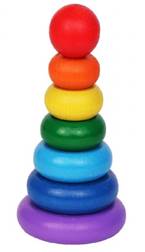 2. Методика «Работа с матрёшками»(восприятие величины)Автор: С. Д. ЗабрамнаяЦель: проверка понимания инструкции, адекватности и способов действий, возможности использования помощи, состояния моторики, сформированности понятия величины.Стимульный материал: матрёшка пятисоставная, или мисочки, или кубики, или колечки.Проведение обследования: взрослый даёт ребёнку матрёшку и просит её раскрыть, рассмотреть другие матрёшки. Затем предлагает собрать все матрёшки в одну. При затруднении взрослый берёт матрёшку и просит ребёнка посмотреть, как он это делает: «Сначала беру маленькую матрёшку и ищу чуть меньше, затем подбираю к ней ещё меньше и т. д.». Взрослый показывает складывание матрёшки методом проб, привлекая внимание ребёнка к поиску следующей части. После обучения ребёнку предлагают выполнить задание самостоятельно.Инструкция обработки: принятие и понимание условий задания, способы выполнения, обучаемость, отношение к результату своей деятельности.Ø  1 балл - не понимает цель и действует неадекватно даже в условиях обучения.Ø  2 балла - понимает цель, но действует хаотически, т. е. не учитывает величину, в процессе обучения действует адекватно, а после обучения самостоятельно задание не выполняет.Ø  3 балла - понимает цель, складывает матрёшку методом перебора вариантов, в условиях обучения действует адекватно, после обучения переходит к выполнению задания, пользуясь целенаправленными пробами.Ø  4 балла - понимает цель и самостоятельно складывает матрёшку, пользуясь целенаправленными пробами. 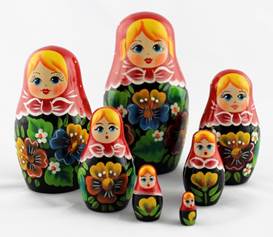 3. Методика «Доски Сегена»(восприятие формы)Автор: Э СегенЦель:  выявить восприятие формы, координированность, ловкость движений, состояние мелкой моторики пальцев рук.Стимульный материал: доски с углублениями, в которые вставляются соответствующие различные по форме геометрические фигуры. Инструкция: Ребенку говорят: «Рассмотри внимательно эти фигурки, вырезанные на рисунке. Выбери из этого набора такие же и наложи их сверху каждой сходной прорези фигуры на рисунке так, чтобы они полностью совпали, чтобы отверстия были полностью заняты фигурой».Анализ результатов:       Умственно отсталые дети дошкольного возраста с трудом понимают цель задания и начинают просто манипулировать с фигурками-вкладками. Только показ экспериментатором способа действия помогает некоторым детям понять задание. Большинство умственно отсталых нуждается в многократном совместном с экспериментатором выполнении этого задания.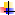       Глубоко умственно отсталые дети задание не понимают.В качестве аналогичного облегченного задания можно предложить вкладывание фигурок знакомых животных в прорези соответствующей конфигурации. Практика показывает, что и это задание оказывается трудным для умственно отсталых в степени дебильности и не выполняется детьми-имбецилами.Качественный анализ результатов:Ø  Для детей 3,5—4-х лет: испытуемые выполняют задания, используя метод примерки: подносят фигурки к прорезям и сравнивают их, ищут сходство, прилаживают их друг к другу и в итоге совмещают правильно.Ø  Для детей 5 лет: дети используют только способы зрительной оценки сходства фигур, быстро их совмещают.Ø  Для детей 6— 7лет существует временной норматив при безошибочном выполнении всех заданий. Это 5 минут 12 секунд — суммарное время выполнения всех заданий. Дети указанного возраста не должны выполнять задание методом проб и ошибок.Принятие и понимание условий задания, способы выполнения, обучаемость, отношение к результату.Ø  1 балл - не понимает цель, действует неадекватно даже в условиях обучения.Ø  2 балла - понимает цель, при опускании фигур в углубления действует хаотически, после обучения не переходит на другой уровень действий.Ø  3 балла - понимает цель, при выполнении задания использует метод перебора вариантов, после обучения действует методом целенаправленных проб либо методом зрительного соотнесения.Ø  4 балла - понимает цель, задание выполняет самостоятельно методом целенаправленных проб. 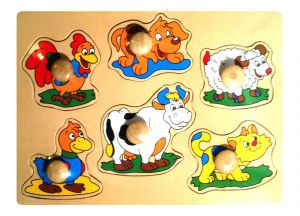 4. Методика «Разрезные картинки»(целостное восприятие)Автор: С.Д. ЗабрамнаяЦель: выявление уровня развития целостного восприятия предметной картинкиСтимульный материал: предметные картинки, разрезанные по диагонали.Проведение обследования: взрослый показывает ребёнку четыре части разрезанной картинки и просит сложить целую картинку: «Сделай целую картинку». Обучение: взрослый показывает, как надо соединить части в целое. После этого снова предлагает ребёнку выполнить задание самостоятельно.Анализ результатов:       Дети с нормальным умственным развитием с 3 лет складывают картинку из двух частей методом проб. После 4 лет они переходят к зрительному соотнесению. Картинки, разрезанные на 4 части, предлагаются с 4 лет, к 5 годам задание выполняется способом зрительного соотнесения. При работе с картинками, разрезанными по прямым на три части, дети часто «теряют» среднюю часть, сдвигая начало и конец изображения, но при удивлении и вопросе «А куда положим этот кусочек?» самостоятельно исправляют ошибку.      Дети с ЗПР собирают картинку из двух частей к 4 годам, картинка из 4 частей может вызвать у них затруднения и в 5 лет. После показа способа действия (взрослый собирает, показывает ребёнку, а потом разрушает картинку) ребёнок выполняет задание. Дети отвлекаются, могут не закончить задание, им требуются организующая помощь и поддержка.      Дети с УО не понимают смысл задания, хаотично перекладывают части картинки. К 5 – 6 годам эти дети способны собрать картинку, разрезанную на 2 – 4 части, но для этого им необходимо показать уже сложенное изображение.Если части лежат в перевёрнутом виде, то складывание вызывает большие трудности. Только после показа и совместного со взрослым выполнения они начинают собирать картинку самостоятельно. Однако для некоторых из них составление картинок из четырёх частей остаётся в этом возрасте недоступным.Принятие и понимание условий задания, способы выполнения, обучаемость, отношение к результату.Ø  1 балл – не понимает цель задания, действует неадекватно в условиях обучения.Ø  2 балла – принимает задание, но условия задания не понимает, действует хаотически, после обучения не переходит к самостоятельному способу выполнения.Ø  3 балла – принимает и понимает цель задания, выполняет методом перебора вариантов, после обучения переходит к методу целенаправленных проб.Ø  4 балла – принимает и понимает цель задания, действует самостоятельно методом проб либо практическим примериванием.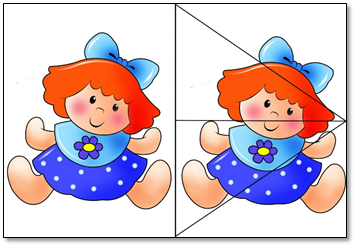 5. Методика «Мозаика»(восприятие цвета, формы)Автор: М.М. Семаго.Цель: изучение зрительно-пространственного восприятия взаиморасположения объектов на плоскости, способности различать основные и оттеночные цвета, форму геометрических фигур.Стимульный материал: цветные фломастеры, картинка-образец, лист бумаги с контурным изображением геометрических фигурок.Инструкция: «Посмотри, перед тобой картинка - мозаика. На ней нарисованы разноцветные фигурки, собранные в узор. Рядом с тобой листок бумаги, на котором эти фигурки рассыпались и не раскрашены. Раскрась их в нужный цвет».Обучающая помощь: стимулирующая и организующая помощь - подбадривание, стимуляция или концентрация внимания; разъясняющая помощь - повторение инструкции в более медленном темпе, с акцентом на том, что каждая фигурка должна быть раскрашена так же, как на образце.Анализ результатов: По ходу выполнения задания оцениваются следующие качественные показатели:Ø  соответствие цвета фигурок на изображении и образце, качество раскрашиванияØ  особенности зрительно-моторной координацииØ  трудности в нахождении нужной фигурыØ  степень соответствия полученного изображения картинке-образцу.Ø  зрительное восприятие цвета: оценивается способность ребенка зрительно дифференцировать по цвету раскрашиваемые фигурыØ  зрительное восприятие формы: оценивается способность ребенка зрительно дифференцировать по форме геометрические фигурыПроявления показателя:Ø  различает и соотносит все фигуры;Ø  испытывает незначительные трудности в различении фигур;Ø  испытывает значительные трудности в различении фигур;Ø  не различает фигуры.Оценка результатов:1 балл - не понимает цель задания, действует неадекватно в условиях обучения. 2 балла– ребенок испытывает значительные трудности при выполнении задания, не дифференцирует фигуры по цвету и форме, показывает низкие результаты. 3 балла– ребенок испытывает трудности в дифференцировке фигур по цвету и форме, проявляет сниженный темп нахождения нужной фигуры, испытывает некоторые трудности в выполнении задания. 4 балла – ребенок правильно дифференцирует фигуры по цвету и форме, при раскрашивании выбирает правильный цвет, быстро находит нужную фигуру, не испытывает каких-либо трудностей при выполнении задания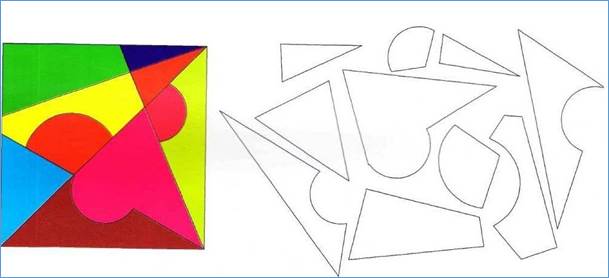 6. Методика «Найди парные картинки и картинку в таблице»(сосредоточение и распределение внимания)Цель методики: выявить уровень развития зрительного восприятия предметных картинок, понимание жестовой инструкции.Оборудование: две (четыре) пары предметных картиной (грибок, дом, зонтик, бабочка).Инструкция: «Смотри, у нас с тобой одинаковые картинки. Сейчас я буду показывать тебе свою картинку, а ты найдешь такую же у себя и покажешь мне».Перед ребенком кладут две предметные картинки, идентичная пара находится в руках взрослого. Он указательным жестом соотносит их между собой, показывая при этом, что у него и у ребенка картинки одинаковые. Затем взрослый закрывает свои картинки, достает одну из них и, показывая ее ребенку, просит показать такую же.Обучающая помощь: если ребенок не выполняет задание, то ему показывают, как надо соотносить парные картинки: «Такая у меня, такая же у тебя», при этом используется указательный жест.Анализ результатов: принятие задания; осуществление выбора; понимание жестовой инструкции; обучаемость; результат; отношение к своей деятельности.Оценка результатов:1 балл (низкий) — ребенок после обучения продолжает действовать неадекватно (переворачивает картинки, не фиксирует взгляд на картинке, пытается взять картинку у взрослого и т. д.)2 балла (ниже среднего) — ребенок понимает задание, но выполнить сразу не может; в процессе обучения сличает парные картинки; к оценке своей деятельности безразличен; самостоятельно задание не выполняет.3 балла (средний) — ребенок сразу понимает условия задания; допускает одну ошибку; после обучения действует уверенно; понимает, что конечный результат достигнут. 4 балла (высокий) — ребенок сразу понимает задание и уверенно сличает парные картинки; заинтересован в конечном результате.7. Методика «Счёт»(количественные представления)Автор: С. Д. ЗабрамнаяЦель: задание направлено на выявление у ребёнка количественных представлений, умение ребёнка выполнять счётные операции в умственном плане, т. е. уровень развития наглядно – образного и элементов логического мышления.Стимульный материал: плоские палочки одного цвета.Проведение обследования:  перед ребёнком кладут 5счётных палочек. Далее ребёнку предлагают запомнить, сколько у него палочек, и закрыть их экраном. За экраном взрослый отнимает три палочки, показывает ребёнку это количество и спрашивает: «Сколько там осталось палочек?». После ответа ребёнка взрослый показывает две палочки, кладёт их за экран к предыдущим двум палочкам. Не отрывая экрана, спрашивает у ребёнка: «Сколько там палочек?»Обучение:  взрослый уменьшает количество палочек сначала в пределах четырёх, а если ребёнок затрудняется, то и до трёх. При этом используется открытое предъявление задания (экран убирается); Анализ результатов: Принятие и понимание задания,  умение выполнять счётные операции по представлению.Ø  1 балл – действует с палочками, не ориентируясь на задание.Ø  2 балла – задание принимает, но количественные представления сформированы на самом элементарном уровне – может выделить только в пределах трёх из множества, счётные операции по представлению не выполняет.Ø  3 балла – задание принимает и понимает цель, пересчитывает палочки в пределах пяти – действенным путём (дотрагивается пальцем до каждой палочки), выполняет счётные операции по представлению в пределах трёх.Ø  4 балла – задание принимает и понимает цель, пересчитывает палочки в пределах пяти зрительным путём, выполняет счётные операции в пределах пяти.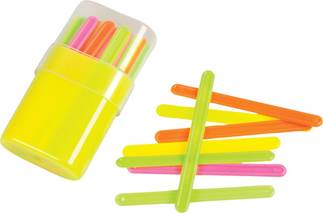 8. Методика «Кто что любит»(мышление-классификация)Цель: исследование мыслительной операции – классификации, запаса общих представлений ребенка.Стимульный материал: изображения животных и того, что они едят.Инструкция: перед ребенком кладут картинки в ряд и под ними вместо инструкции соответствующие изображения. После этого ребенок должен сам разложить остальные картинки. Эта невербальная классификация исследует не только мыслительные операции детей, но и запас общих представлений.Инструкция обработки: 1 балл - не понимает цели, перекладывает картинки.2 балла - принимает задание, но не может разложить изображения в  соответствии, т. е. у ребенка низкий уровень сформированности кругозора, но после обучения может выделить разложить картинки в правильном соотношении.3 балла - принимает задание, уверенно может разложить изображения в порядке их соотношения.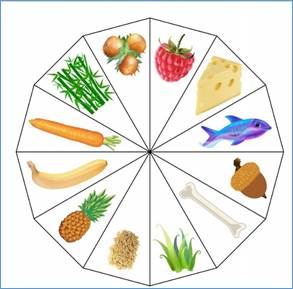 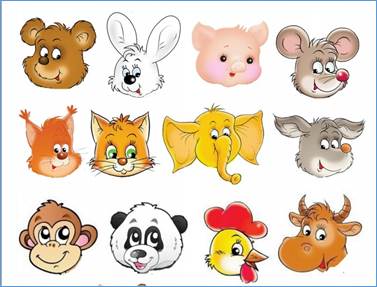 Методика «Исследование моторных навыков»Методика «Исследование моторных навыков»1. Исследование двигательной памяти, переключаемости движений и самоконтроля при выполнении двигательных пробдиагност показывает 4 движения для рук и предлагает их повторить: руки вперед, вверх, в стороны, на пояс;Отметить: качество, правильность, последовательность выполнения движений, особенности переключения с одного движения на другое.2. Исследование статической координации движенийа) стоять с открытыми глазами, стопы ног поставить на одной линии так, чтобы носок одной ноги упирался в пятку другой, руки вытянуты вперед. Время выполнения 5 секунд по два раза для каждой ноги;б) стоять с закрытыми глазами на правой, затем на левой ноге, руки вперед. Время выполнения – 5 секундОтметить: свободно удерживает позы или с напряжением, раскачивается из стороны в сторону, балансирует туловищем, руками, головой; сходит с места или делает рывок в стороны; касается пола другой ногой; иногда падает, открывает глаза и отказывается выполнять пробу.3. Исследование пространственной организации (по подражанию)а) повторить за диагностом движения на ходьбу по кругу, в обратном направлении. Пройти кабинет из правого угла через центр по диагонали.б) по словесной инструкции проделать эти же заданияОтметить: ошибки в пространственной координации, неуверенность выполнения.4. Исследование произвольной моторики пальцев рукВсе предлагаемые задания проводятся по показу, затем по словесной инструкции1.Выполнить по счет:а) пальцы сжать в кулак – разжать (5-6 раз);б) держа ладони на поверхности стола, разъединить пальцы, соединить вместе (5-6 раз);в) сложить пальцы в кольцо – раскрыть ладонь (5-6 раз);Отмечается плавное, точное и одновременное выполнение проб; напряженность, скованность движений; нарушение темпа выполнения движений (не под счет педагога); нарушение переключаемости от одного движения к другому, наличие синкинезий (непроизвольные движения, сопутствующие произвольным), гиперкинезов (избыточные насильственные двигательные акты, возникающие помимо воли человека), невозможность удержания созданной позы, невыполнение движения.г) те же задания выполнить по словесной инструкцииОтметить: характеризуются нарушенные и сохранные стороны моторики пальцев рук.Количество балловХарактеристика уровнейНизкий уровень менее 9 балловМыслительные операции не сформированы. При исключении, группировке пользуется случайным выбором. Обобщающие понятия отсутствуют. Не понимает простейших причинно-следственных связей, закономерностей.Ниже среднего 9 - 13 балловИсключает, обобщает, группирует, опираясь на несущественные признаки предметов и явлений, не может объяснить свой выбор. Затрудняется в сравнении предметов (заменяет его описанием). Аналитико-синтетические навыки не сформированы, не способен к установлению простейших причинно-следственных связей. Мышление носит непроизвольный характер, действует только на наглядном уровне. Понимание скрытого смысла выражений и изображений недоступно.Средний уровень 13-18 балловНе всегда может выделить существенные признаки предметов и явлений, иногда обобщает по ситуативным или функциональным признакам. Исключает, обобщает и группирует в «грубом» подборе объектов, нуждается в помощи при аргументации выбора. Выделяет явные различия между объектами (выделение сходства вызывает затруднения). Способен к элементарному анализу и синтезу, установлению простейших причинно-следственных связей и закономерностей. Понимает скрытый смысл простых выражений и изображений с внешней помощью. Навыки мыслительной деятельности недостаточно устойчивые.  Мышление несамостоятельное.Выше среднего 18 - 22 балловИсключает, обобщает, группирует на основе выделения существенных признаков, но не всегда может аргументировать свой выбор. Испытывает затруднения в тонкой дифференцировке. Выделяет ярко выраженные сходства и различия между предметами и явлениями. Имеет аналитико-синтетические навыки, устанавливает распространённые причинно-следственные связи и закономерности. Навыки мыслительной деятельности достаточно устойчивые. Умеет, строит элементарные умозаключения. Понимает скрытый смысл простых выражений и изображений. Мышление не всегда самостоятельно.Высокий уровень более 22 балловИсключает, обобщает, группирует на основе существенных признаков. Способен к тонкой диффернцировке. Выделяет сходства и различия между предметами и явлениями. Имеет хорошие аналитико-синтетические способности, устанавливает причинно-следственные связи и закономерности. Понимает скрытый смысл выражений и изображений. Умеет строить простые умозаключения. Мышление самостоятельное и произвольное. Навыки мыслительной деятельности устойчивые. Узнаёт предметы на схематических изображениях, доступно понимании причинности. Таблица педагогической диагностики ФИ ребенка____________________________________________________________________Возраст___________________Примечания:____________________________________________________________________________________________ ________________________________________________________________________________________________________ФИО диагноста _________________________________________________________дата_____________________________Приложение 2 ФИ ребенка, возрастДата обследования                                                                                                                                   Диагност учитель-логопед      Матвеева Т.АИзучение импрессивной речиИзучение неречевой функции ребенкаИзучение невербальных компонентов коммуникацииФормы работы Характеристика Образовательная деятельность, осуществляемая в процессе организации различных видов детской деятельности Специально подготовленные педагогами (воспитателями, учителем-логопедом, педагогом-психологом,  музыкальным руководителем) занятия коррекционно-развивающей направленности учитывающие: программные требования к организации процесса обучения и воспитания детей, структуру дефекта, возраст и индивидуальные особенности каждого ребенка. Образовательная деятельность, осуществляемая в ходе режимных моментов Организация активного целенаправленного взаимодействия педагога с детьми группы на занятиях, в игре, в бытовой и общественно-полезной работе с целью достижения результата, отвечающего реализации потребностей каждого участника совместной деятельности, на основе формирования и развития межиндивидуальных связей. Самостоятельная деятельность детей Формирование специальных условий в процессе коррекционного обучения и воспитания детей группы с ОВЗ по закреплению и дальнейшему использованию навыков самообслуживания, общения и регуляции поведения, ориентированное на повышение их адаптационных способностей и расширение жизненного опыта. Взаимодействие с семьями детей Организация наглядной агитации для родителей, согласно годовому планированию, проведение групповых и общих родительских собраний. Консультации и рекомендации по проведению работы с ребенком дома, для закрепления тех или знаний, умений и навыков. Сентябрь                  МесяцНед.ДатаТемаЦель занятия:Сентябрь                  Месяц1-я и 2-я(1.09-16.09)Диагностика.Сентябрь                  Месяц3-я(20.09)Обучение рассказыванию: «Наша неваляшка»Цель:Учить детей, следуя плану рассматривания игрушки, рассказывать о ней при минимальной помощи педагога.Сентябрь                  Месяц4-я(27.09)Чтение стихотворения И. Бунина «Листопад».Цель:Познакомить со стихотворением о ранней осени, приобщая к поэзии развивая поэтический слух.Октябрь1-я(04.10)Чтение сказки К. Чуковского «Телефон»Цель:Порадовать детей чтением веселой сказки, Поупражнять в инсценировании отрывков из произведения.Октябрь2-я(11.10)Звуковая культура речи: звуки З и ЗЬЦель:Упражнять детей в произношении изолированного звука З ( в словах и слогах); учить произносить звук твердо и мягко; различать слова со звуками З, ЗЬОктябрь3-я(18.10)Заучивание русской народной песенки «Тень-тень-потетень»Цель:Помочь детям запомнить и выразительно читать песенку.Октябрь4-я(25.10)Чтение стихотворений об осени. Составления рассказов-описаний игрушек.Цель:Приобщать детей к восприятию поэтической речи, Продолжать учить рассказывать об игрушке по определенному плану ( по подражанию педагогу).Октябрь5-я(29.11)Чтение детям русской народной сказки «Лисичка-сестричка и волк».Цель:Познакомить детей с русской народной сказкой «Лисичка-сестричка и волк», помочь оценить поступки героев, драматизировать отрывок из произведения.Ноябрь1-я(01.11)Чтения сказки « Три поросенка»Цель:Познакомить детей с английской сказкой «Три поросенка», помочь понять ее смысл и выделить слова, передающие страх поросят и страдания ошпаренного кипятком волка.Ноябрь2-я(08.11)Звуковая культура речи: звук ЦЦель:Упражнять детей в произнесении звука Ц. Совершенствовать интонационную выразительность речи. Учить различать слова, начинающиеся со звука Ц, ориентируясь не на смысл слова, а на его звучание.Ноябрь3-я(15.11)Рассказывание по картине « Собака со щенятами»Цель:Учить детей описывать картину в определенной последовательности, называть картинку. Ноябрь4-я(22.11)Составление рассказа об игрушке. Дидактическое упражнение «Что из чего?»Цель:Проверить, насколько у детей сформировано умение составлять последовательный рассказ об игрушке.Декабрь1-я(06.12)Чтение и заучивание стихотворений о зимеЦель:Приобщать детей к поэзии. Помогать детям запомнить и выразительно читать стихотворения.Декабрь2-я(13.12)Обучение рассказыванию по картине «Вот это снеговик!».Цель:Учить детей составлять рассказы по картине без повторов и пропусков существенной информации. Обучать умению придумывать название картине.Декабрь3-я(20.12)Звуковая культура речи: звук ШЦель:Показать детям артикуляцию звука Ш, учить четко произносить звук, различать слова со звуком Ш.Декабрь4-я(27.12)Чтение детям русской народной сказки «Зимовье»Цель:Познакомить детей с русской народной сказкой «Зимовье», помочь оценить поступки героев, драматизировать отрывок из произведения.ДекабрьЯнварь1-я(17.01)Звуковая культура речи: звук ЖЦель:Показать детям артикуляцию звука Ж, учить четко произносить звук, различать слова со звуком Ж.Январь2-я(24.01)Обучение рассказыванию по картине « Таня не боится мороза».Цель:Учить детей составлять рассказы по картине без повторов и пропусков существенной информации. Обучать умению придумывать название картине.Январь3-я(31.01)Заучивание стихотворения А. Барто « Я знаю, что надо придумать».Цель:Помочь детям запомнить новое стихотворение.Февраль1-я(07.02)Чтение произведения «Федорино горе»Цель:Познакомить детей со сказкой «Федорино горе», помочь оценить поступок героини, драматизировать отрывок из произведения.Февраль2-я(14.02)Составление рассказов по картине «На полянке»Цель:Учить детей составлять рассказы по картине без повторов и пропусков существенной информации. Обучать умению придумывать название картине.Февраль3-я(21.02)Урок вежливостиЦель:Рассказать детям о том, как принято встречать гостей, как и что лучше показать гостю, чтобы он не заскучал.Февраль4-я(28.02)Готовимся встречать весну и Международный женский деньЦель:Познакомить детей со стихотворением А. Плещеева «Весна». Поупражнять в умении поздравлять женщин с праздником.Март1-я(06.03)Звуковая культура речи: звуки Щ-ЧЦель:Упражнять детей в правильном произнесении звука Щ и дифференциации звуков Щ-Ч.Март2-я(13.03)Чтение сказки «Петушок и бобовое зернышко»Цель:Познакомить со сказкой «Петушок и бобовое зернышко».Март3-я(20.03)Составление рассказов по картинеЦель:Проверить, умеют ли дети придерживаться определенной последовательности, составляя рассказ по картине; поняли ли они, что значит озаглавить картину.Март4-я(27.03)Чтение сказки Д. Мамина -Сибиряка «Сказка про Комара Комаровича -Длинный нос и про Мохнатого Мишу- короткий хвост» Цель:Познакомить детей с авторской литературной сказкой. Помочь им понять, почему автор так уважительно называет комара.Апрель1-я(03.04)Звуковая культура речи: звуки Л, ЛЬЦель:Упражнять детей в четком произнесении звука Л. Совершенствовать фонематическое восприятие- учить определять слова со звуками Л, ЛЬ.Апрель2-я(10.04)Обучение рассказыванию: работа с картиной-матрицей и раздаточными картинкамиЦель:Учить детей создавать картину и рассказывать о ее содержании, развивать творческое мышление.Апрель3-я(17.04)Заучивание стихотворенийЦель:Помочь детям запомнить и выразительно читать одно из стихотворений.Апрель4-я(24.04)День ПобедыЦель:Выяснить, что знают дети об этом великом празднике. Познакомить и помочь запомнить и выразительно читать стихотворение Т. Белозерова «Праздник Победы».АпрельМай1-я(08.05)Звуковая культура речи: звуки Р, РЬЦель:Упражнять детей в четком произнесении звука Р. Совершенствовать фонематическое восприятие- учить определять слова со звуками Р, РЬ.Май2-я(15.05)Литературный калейдоскопЦель:Выяснить, есть ли у детей любимые стихи, сказки, рассказы; Знают ли они загадки и считалки.Май3-я(20.05-31.05)ДиагностикадатаФизкультура в помещенииФизкультура в помещенииФизкультура на улицеСентябрь1 нед(5.09.)                                        Упражнять детей в ходьбе и беге колонной по одному; учить сохранять устойчивое равновесие на уменьшенной площади опоры.  Учить детей энергично отталкиваться от пола и приземляться на полусогнутые ноги. (Л.И. Пензулаева «Физ. культура в д. с.» з.1)(6.09)                                              Ходьба между двумя линиями.Прыжки на двух ногах, продвигаясь вперед до кубика.(Л.И. Пензулаева «Физ. культура в д. с.» з.2)(8.09.)                                        Развивать у детей функцию равновесия при ходьбе по скамейке; учить детей медленному бегу. В подвижной игре “Птицы в гнездах” закреплять умение бегать врассыпную, ориентироваться в пространстве, быстро реагировать на сигнал. (В.Г.Фролов «Физкультурные занятия, игры и упражнения на прогулке» (з.1)Сентябрь2 нед(12.09.)                                            Учить детей энергично отталкиваться от пола и приземляться на полусогнутые ноги при подпрыгивании вверх, доставая до предмета.Упражнять в прокатывании мяча.(Л.И. Пензулаева «Физ. культура в д. с.» з.4)(13.09.)                                  Упражнять детей в ходьбе и беге по одному, на носках; учить катать обруч друг другу.Упражнять в прыжках.(Л.И. Пензулаева «Физ. культура в д. с.» з.6)рррррлУчитррр(15.09.)                                                                Учить детей во время бега соблюдать расстояние между друг другом; упражнять в прыжках на двух ногах с продвижением вперед. (В.Г.Фролов «Физкультурные занятия, игры и упражнения на прогулке» (з.2)Сентябрь3 нед(19.09.)                                              Упражнять детей в ходьбе колонной по одному, беге врассыпную.Упражнять в прокатывании мяча, лазанье под шнур.(Л.И. Пензулаева «Физ.  культура в д. с.» з.7)(20.09.)                                         Бросание мяча вверх и ловля его двумя руками.Прыжки на двух ногах между кубикам.(Л.И. Пензулаева «Физ. культура в д. с.» з.8)(22.09.)                                                       Учить детей во время бега держать спину и голову прямо.(В.Г.Фролов «Физкультурные занятия, игры и упражнения на прогулке» (з.3)Сентябрь4 нед(26.09.)                                     Упражнять в ходьбе в обход предметов, поставленных по углам площадки; повторить подбрасывание и ловлю мяча двумя руками; упражнять в прыжках, развивая точность приземления. (Л.И. Пензулаева «Физ. культура в д. с.» з.9)(27.09.)                                  Продолжать учить детей останавливаться по сигналу во время ходьбы; закреплять умение группироваться при лазанье под шнур.Упражнять в сохранении устойчивого равновесия при ходьбе по уменьшенной площади опоры. (Л.И. Пензулаева «Физ. культура в д. с.» з.10)У «Передай мяч». Остановкой по сигналу воспитателя, упражнения в прыжках. Развивать ловкость в беге;  разучить игровые упражнения с мячом. (29.09.)                                                  Учить детей бегать врассыпную; упражнять в прыжках на двух ногах с продвижением вперед.(В.Г.Фролов «Физкультурные занятия, игры и упражнения на прогулке» (з.4)датаВ помещенииВ помещенииНа улицеОктябрь1 нед(3.10.)                                              «Учить детей сохранять устойчивое равновесие при ходьбе на повышенной опоре. Упражнять в энергичном отталкивании от пола (земли) и мягком приземлении на полусогнутые ноги в прыжках с продвижением вперед. (Пензулаева «Физ. культура в д. с.» з.13)(4.10.)                                         Равновесие - ходьба по гимнастической скамейке с мешочком на голове, руки на поясе (3-4 раза). Прыжки на двух ногах до «косички», перепрыгнуть через нее. (Л.И. Пензулаева «Физ. культура в д. с.» з.14)(6.10.)                                                      Учить детей ползать на животе по скамейке, подтягиваясь руками; упражнять в подлезании под шнур.(В.Г.Фролов «Физкультурные занятия, игры и упражнения на прогулке» (з.5)Октябрь2 нед(10.10.) Учить детей находить свое место в шеренге после ходьбы и бега. Упражнять в приземлении на полусогнутые ноги в прыжках из обруча в обруч.Закреплять умение прокатывать мяч друг другу. (Л.И. Пензулаева «Физ. культура в д. с.» з.16)повторить игровые упражнения с бегом и прыжками.(13.10.) Учить детей прыжкам в высоту через шнур; развивать ориентировку в пространстве.(В.Г.Фролов «Физкультурные занятия, игры и упражнения на прогулке» (з.6)Октябрь3 нед(17.10.)                                    Повторить ходьбу в колонне по одному, развивать глазомер и ритмичность при перешагивании через бруски. Упражнять в прокатывании мяча в прямом направлении, в лазанье под дугу. (Л.И. Пензулаева «Физ. культура в д. с.» з.19)(18.10.)                                            Лазанье под дугу (4-5 дуг).  Прыжки на двух ногах через 4-5 линии.Подбрасывание мяча двумя руками.(Л.И. Пензулаева «Физ. культура в д. с.» з.20) «Пас друг другу».(20.10.)                                                             Учить детей лазанью по наклонной доске на четвереньках; упражнять в беге с увертыванием.непрерывном беге продолжительностью до 1 минуты(В.Г.Фролов «Физкультурные занятия, игры и упражнения на прогулке» (з.7)Октябрь4 нед(24.10.;25.10.)                              Упражнять в ходьбе и беге колонной по одному, в ходьбе и беге врассыпную. Повторить лазанье под дугу, не касаясь руками пола. (Л.И. Пензулаева «Физ. культура в д. с.» з.22)(25.10.)                                              Лазанье под шнур натянутый на высоте 40 см  с мячом в руках. Прокатить мяч по дорожке в прямом направлении, затем пробежать за мячом по дорожке. (Л.И. Пензулаева «Физ. культура в д. с.» з.23)(27.10)                                            Упражнять детей в прыжках в высоту через шнур прямо и боком; развивать координацию движений. (В.Г.Фролов «Физкультурные занятия, игры и упражнения на прогулке» (з.8)В помещенииВ помещенииНа улицеНоябрь1 нед(31.10.)                            Упражнять детей в ходьбе и беге между предметами. Упражнять в прыжках на двух ногах, закреплять умение удерживать равновесие при ходьбе на повышенной опоре. (Л.И.Пензулаева «Физ. культура в д. с.» з.25)(1.11.)                                     Равновесие-ходьба по гимнастической скамейке с мешочком на голове, руки в стороны. Прыжки на двух ногах. Бросание мяча верх ловля его руками.(Л.И.Пензулаева «Физ. культура в д. с.» з.26)Упражнять детей в ходьбе на четвереньках по скамейке, пролезание в обруч, (3.11.)                                                    Упражнять детей в ходьбе по скамейке, пролезании в обруч, быстром беге.(В.Г.Фролов «Физкультурные занятия, игры и упражнения на прогулке» (з.9)Ноябрь2 нед(7.11.)                                    Упражнять в ходьбе и беге по кругу; в ходьбе и беге на носках; в приземлении на полусогнутые ноги в прыжках; в прокатывании мяча. (Л.И. Пензулаева «Физ. культура в д. с.» з.28)(8.11.)                                           Прыжки на двух ногах, продвигаясь вперед между предметами. Перебрасывание мяча друг другу двумя руками снизу. (расстоянии 1,5 м) (Л.И. Пензулаева «Физ. культура в д. с.» з.29)(10.11.)                                            Упражнять детей в прыжках с высоты, в беге с увертыванием.(В.Г.Фролов «Физкультурные занятия, игры и упражнения на прогулке» (з.10)Ноябрь3 нед(14.11.)                                Упражнять детей в ходьбе и беге с изменением направления движения; в бросках мяча о землю и ловле его двумя руками. Повторить ползание на четвереньках. (Л.И. Пензулаева «Физ. культура в д. с.» з.31)(15.11.)                                       Упражнять детей в ходьбе между предметами, не задевая их. Упражнять в прыжках и беге с ускорением. (Л.И. Пензулаева «Физ. культура в д. с.» з.33)З(17.11.)                                         Закреплять у детей умение лазать по гимнастической стенке с чередующимся шагом; упражнять в беге с увертыванием.(В.Г.Фролов «Физкультурные занятия, игры и упражнения на прогулке» (з.11)Ноябрь4 нед(21.11.)                                     Упражнять детей в ходьбе и беге с остановкой по сигналу; в ползании на животе по гимнастической скамейке, развивая силу и ловкость. Повторить задание на сохранение устойчивого равновесия. (Л.И. Пензулаева «Физ. культура в д. с.» з.34)(22.11.)                                          Ходьба по гимнастической скамейке боком приставным шагом: на середине скамейки присесть, руки вынести вперед. Ползание по гимнастической скамейке с опорой на ладони и колени.Прыжки на двух ногах до кубика.(Л.И.Пензулаева «Физ. культура в д. с.» з.35)Закреплять (24.11.)                                            Закреплять у детей умения лазать по гимнастической стенке; упражнять в беге «змейкой».(В.Г.Фролов «Физкультурные занятия, игры и упражнения на прогулке» (з.12)В помещенииВ помещенииНа улицеДекабрь1 нед(28.11.)                                    Развивать внимание детей при выполнений в ходьбе и беге.Упражнять в сохранении равновесия при ходьбе по уменьшенной площади опоры.Развивать ловкость и координацию движений в прыжках через препятствия. (Л.И. Пензулаева «Физ. культура в д. с.» з.37)(29.11.)                                         Ходьба по шнуру, положенному по кругу. Прыжки на двух ногах через 5-6 шнуров, положенных на расстоянии 40 см один от другого. Прокатывание мяча между 4-5 предметами подталкивая его двумя руками снизу и не отпуская далеко от себя. Расстояние между предметами 1 м. (Л.И. Пензулаева «Физ. культура в д. с.» з.38)метании снежков на дальность(1.12.)                                                Упражнять детей в лазанье по гимнастической стенке, в беге «змейкой».(В.Г.Фролов «Физкультурные занятия, игры и упражнения на прогулке» (з.13)Декабрь2 нед(5.12.)                                      Упражнять детей в перестроении в пары на месте; в прыжках с приземлением на полусогнутые ноги; развивать глазомер и ловкость при прокатывании мяча между предметами.Пензулаева «Физ. культура в д. с.» з.40)(6.12.)                                       Прыжки со скамейки (высота 25 см).Прокатывание мячей между предметами.Бег по дорожке (ширина 20 см).Пензулаева «Физ. культура в д. с.» з.41)(8.12.)                                                       Учить детей мягкому приземлению в прыжках со снежного вала, ходьбе и бегу с изменением направления.(В.Г.Фролов «Физкультурные занятия, игры и упражнения на прогулке» (з.14)Декабрь3 нед(12.12.)                                     Упражнять детей в ходьбе колонной по одному; развивать ловкость и глазомер при перебрасывании мяча друг другу; повторить ползание на четвереньках.(Л.И. Пензулаева «Физ. культура в д. с.» з.43)(13.12.)                          Перебрасывание мяча друг другу с расстояния 2 м (способ - двумя руками из-за головы, ноги в стойке на ширине плеч). Ползание на четвереньках с опорой на ладони и стопы - «по-медвежьи». Ходьба с перешагиванием через препятствие высоко поднимая колени.(Л.И.Пензулаева «Физ. культура в д. с.» з.44)двух ногах; повторить игровые упражнения с бегом и бросание снежков в горизонтальную цель; повторить игровые упражнения с бегом и бросание снежков в горизонтальную цел; повторить игровые упражнения с бегом и бросание снежков в горизонтальную цел(15.12.)                                                Учить детей ходить скользящим шагом.(В.Г.Фролов «Физкультурные занятия, игры и упражнения на прогулке».Декабрь4 нед(19.12.)                                      Упражнять в действиях по заданию воспитателя в ходьбе и беге; учить правильному хвату рук за края скамейки при ползании на животе; повторить упражнение в равновесии. (Л.И. Пензулаева «Физ. культура в д. с.» з.46) (20.12.)                                     Ползание по гимнастической скамейке с опорой на ладони и колени. Ходьба по гимнастической скамейке, руки в стороны, на середине присесть, хлопнуть в ладоши и пройти дальше.Прыжки на двух ногах до лежащего на полу обруча, прыжок в обруч и из обруча. (Л.И. Пензулаева «Физ. культура в д. с.» з.47)(22.12.)                                             Повторить передвижение скользящим шагом; разучить упражнения с клюшкой и шайбой.игровые упражнения с клюшкой и шайбой; развивать координацию движений и устойчивое равновесие при скольжении по ледяной дорожВ помещенииВ помещенииНа улицеЯнварь1 нед(26.12.)                                    Упражнять детей в ходьбе и беге между предметами, не задевая их. Формировать устойчивое равновесие в ходьбе по уменьшенной площади опоры. Повторить упражнения в прыжках. (Л.И.Пензулаева «Физ. культура в д. с.» з.49)(27.12.)                                               Ходьба по канату: носки на канате, пятки на полу, руки за головой. Прыжки на двух ногах, перепрыгивание через канат справа и слева, продвигаясь вперед, помогая себе взмахом рук.Подбрасывание мяча вверх и ловля его двумя руками. (Л.И. Пензулаева «Физ. культура в д. с.» з.50)(29.12.)                                                    Ходьба в колонне по участку по рыхлому и утрамбованному снегу по участку, огибая препятствия. Метание снежков в снежную постройку правой и левой рукой.Январь2 нед(16.01.)                                    Упражнять детей в ходьбе со сменой ведущего; в прыжках и перебрасывании мяча друг другу.(Л.И.Пензулаева «Физ. культура в д. с.» з.52)(17.01.)                                      Отбивание малого мяча одной рукой о пол 3-4 раза подряд и ловля его двумя руками. Прыжки на двух ногах, продвигаясь вперед, - прыжком ноги врозь, прыжком ноги вместе и так далее. Ходьба на носках между предметами, поставленными в один ряд на расстоянии 0,4 м один от другого. (Л.И. Пензулаева «Физ. культура в д. с.» з.53)(19.01.)                                               Закреплять навык скользящего шага в ходьбе; повторить игровые упражнения с бегом и метанием. игровые упражнения с бегом и метанием.Январь3 нед(16.01.)                                  Повторить ходьбу и бег между предметами, не задевая их; ползание по гимнастической скамейке на четвереньках, развивать ловкость в упражнениях с мячом. (Л.И. Пензулаева «Физ. культура в д. с.» з.55)(17.01.)                              Прокатывание мяча друг другу в парах. Ползание в прямом направлении на четвереньках. Прыжки на двух ногах справа и слева от шнура.(Л.И.Пензулаева «Физ. культура в д. с.» з.56)(19.01.)                                       Закреплять навык скользящего шага в ходьбе на лыжах; повторить метанием снежков на дальностьигровые упражнения с бегом, прыжками и метанием снежков на дальность (В.Г.Фролов «Физкультурные занятия, игры и упражнения на прогулке» Январь4 нед(23.01.)                                     Упражнять в ходьбе со сменой ведущего, с высоким поднимание колен; в равновесии при ходьбе по гимнастической скамейке. Закреплять умение правильно подлезать под шнур.(Л.И.Пензулаева «Физ. культура в д. с.» з.58)(24.01.)                                      Лазанье под шнур, не касаясь руками пола, прямо и боком. Равновесие ходьбе по гимнастической скамейке боком. Прыжки на двух ногах между предметами.(Л.И.Пензулаева «Физ. культура в д. с.» з.59)(26.01.)                                        Повторить игровые упражнения с бегом и прыжками, метание снежков в цель на дальность. снежков в цель и на дальность.В помещенииВ помещенииНа улицеФевраль1нед(30.01.)                                       Упражнять детей в ходьбе и беге между предметами, в равновесии. Повторить задание в прыжках.(Л.И.Пензулаева «Физ.культура в д.с.» з.61) (31.01.)                                        Ходьба, перешагивание через мячи высоко поднимая колени, руки на поясе. Прыжки через шнур. Перебрасывание мячей друг другу стоя в шеренгах.(Л.И.Пензулаева «Физ.культура в д.с.» з.62)(1.02.)                                            Упражнять в ходьбе и беге между сооружениями из снега; в умении действовать по сигналу. Игровое упражнение «Веселые снежинки».(В.Г.Фролов «Физкультурные занятия, игры и упражнения на прогулке» Февраль2 нед(6.02.)                                    Упражнять детей в ходьбе с выполнением заданий по команде воспитателя, в прыжках из обруча в обруч. Развивать ловкость при прокатывании мяча между предметами. (Л.И.Пензулаева «Физ.культура в д.с.» з.64) (7.02.)                                     Прыжки на двух ногах через 5-6 коротких шнуров, лежащих на полу. Прокатывание мячей друг другу.  Ходьба на носках, руки на поясе, в чередовании с обычной ходьбой.(Л.И.Пензулаева «Физ.культура в д.с.» з.65)(9.02.)                                                     Повторить игровые упражнения с бегом и прыжками, метание снежков в цель на дальность.(В.Г.Фролов «Физкультурные занятия, игры и упражнения на прогулке».снежков в цель и на дальность. Февраль3 нед(13.02.)                                    Упражнять детей в ходьбе и беге врассыпную между предметами; ловле мяча двумя руками.Закреплять навык ползания на четвереньках.(Л.И. Пензулаенва «Физ.культура в д.с.» з.67)(14.02.)                                     Метание мешочков в вертикальную цель. Ползание по гимнастической скамейке с опорой на ладони и колени. Прыжки на двух ногах между предметами.(Л.И.Пензулаева «Физ.культура в д.с.» з.68)(16.02.)                                          Закреплять умение пользоваться замахом при метании вдаль. Упражнять в умение сохранять равновесие при подъеме и спуске с возвышенности.   П/и “Догони льдинку” (прокатывание льдинки по ледяной дорожке)Февраль4 нед(20.02.)                                       Упражнять детей в ходьбе с изменением направления движения. Повторить ползание в прямом направлении, прыжки между предметами. (Л.И. Пензулаева «Физ.культура в д.с.» з.70)(21.02.)                                    Ползание по гимнастической скамейке с опорой на ладони и ступни «по - медвежьи». Равновесие ходьба по гимнастической скамейке.Прыжки на правой и левой ноге до кубика.(Л.И. Пензулаева «Физ.культура в д.с.» з. 71)(23.02.)                                                 Игровое упражнение «Кто дальше» «Кто дальше»Игра малой подвижности «Найди следы зайцев».В помещенииВ помещенииНа улице               Март1 нед(27.02.)                                         Упражнять детей в ходьбе и беге по кругу с изменением направления движения в беге врассыпную. Повторить упражнения в равновесии и в прыжках.(Л.И.Пензулаева «Физ.культура в д.с.» з.73)(28.02.)                                  Равновесие - ходьба и бег по наклонной доске. Прыжки на двух ногах через скакалку. (Л.И.Пензулаева «Физ.культура в д.с.» з. 74)(1.03.)                                                     Упражнять детей в ходьбе на четвереньках по скамейке, в беге с увертыванием.(В.Г.Фролов «Физкультурные занятия, игры и упражнения на прогулке» (з.15)               Март2 нед(5.03.)                                         Упражнять детей в ходьбе с выполнением заданий по команде воспитателя; прыжки в длину с места, в бросании мячей через сетку.Повторить ходьбу и бег врассыпную.(Л.И.Пензулаева «Физ.культура в д.с.» з.76)(6.03.)                                           Прыжки в длину с места. Перебрасывание мяча через шнур и ловля его после отскока об пол. Прокатывание мяча друг другу.(Л.И. Пензулаева «Физ.культура в д.с.» з.77)(8.03.)                                               Упражнять детей в прыжках через невысокие предметы, в длину, с места.(В.Г.Фролов «Физкультурные занятия, игры и упражнения на прогулке» (з.16)               Март3 нед(12.03.)                                       Упражнять детей в ходьбе и беге по кругу; ходьбе и беге с выполнением заданий. Повторить прокатывание мяча между предметами. Упражнять в ползании на животе по скамейке.(Л.И. Пензулаева «Физ. культура в д. с.» з.79)(13.03.)                           Прокатывание мяча между предметами. Ползание по гимнастической скамейке с опорой на ладони и колени с мешочком на спине. Равновесие ходьба по скамейке с мешочком на голове.(Л.И.Пензулаева «Физ. культура в д. с.» з. 80)(15.03.)                                                   Учить детей пролезать в обруч; упражнять в прыжках на двух ногах.(В.Г.Фролов «Физкультурные занятия, игры и упражнения на прогулке» (з.17)               Март4 нед(19.03.)                                       Упражнять детей в ходьбе и беге врассыпную, с остановкой по сигналу воспитателя. Повторить ползание по скамейке «по-медвежьи»; упражнения в равновесии и прыжках. (Л.И.Пензулаева «Физ.культура в д.с.» з.82)(20.03.)                                          Лазанье по гимнастической стенке и передвижение по третьей рейке. Ходьба по доске, лежащей на полу, на носках. Прыжки на двух ногах через шнуры. (Л.И.Пензулаева «Физ.культура в д.с.» з.83)(22.03.)                                          Упражнять детей в прыжках в длину с места; подбрасывание мяча и ловля его двумя руками, перебрасывание мяча друг другу.(В.Г.Фролов «Физкультурные занятия, игры и упражнения на прогулке» (з.18)В помещенииВ помещенииНа улице                                                                           Апрель    1нед(26.03.)                                       Упражнять детей в ходьбе и беге в колонне по одному ходьба и бег врассыпную.Повторить задания в равновесии и прыжках.(Л.И. Пензулаева «Физ.культура в д.с.» з.85)(27.03.)                                Равновесие- ходьба по гимнастической скамейке боком приставным шагом с мешочком на голове. Прыжки на двух ногах через шнуры. Метание мешочков в цель правой и левой рукой. (Л.И.Пензулаева «Физ.культура в д.с.» з. 86)(29.03.)                                            Упражнять детей в беге и ходьбе в чередовании; повторить игровые упражнения в равновесии, прыжках и с мячом. «Удочка» — игровое упражнение с прыжками.упражнения в равновесии, прыжках и с мячом                                                                           Апрель    2 нед(2. 04.) Упражнять детей в ходьбе и беге по кругу, взявшись за руки, ходьбе и беге врассыпную; метание мешочков в горизонтальную цель. Закреплять умение занимать правильное исходное положение в прыжках в длину с места.(Л.И. Пензулаева «Физ. культура в д. с.» з.88)(3.04.) Прыжки в длину с места –«Кто дальше прыгнет». Метание мячей в цель. Отбивание мяча одной рукой несколько раз подряди ловля его двумя руками.(Л.И.Пензулаева «Физ.культура в д.с.» з.89)(5.04.) Упражнять детей в длительном беге, развивая выносливость; Эстафета с мячом «Быстро передай».прокатывании обруча; повторить игровые упражнения с прыжками, с мячом. (В.Г.Фролов «Физкультурные занятия, игры и упражнения на прогулке» (з.20)                                                                           Апрель    3нед(9.04.)                            Упражнять в ходьбе с выполнением заданий по сигналу воспитателя. Развивать ловкость и глазомер при метании на дальность. Повторить ползание на четвереньках. (Л.И.Пензулаева «Физ. культура в д. с.» з.91)(10.04.)                                          Метание мешочков правой и левой рукой на дальность. Ползание по гимнастической скамейке с опорой на ладони и ступни. Прыжки на двух ногах.(Л.И. Пензулаева «Физ. культура в д. с.» з.92)(12.04.)                                                                            Прыжки в длину с места «Кто дальше прыгнет». Метание мячей в вертикальную цель с расстояния 1,5 м способом от плеча. Отбивание мяча одной рукой несколько раз подряд и ловля его двумя руками                                                                           Апрель    4нед(16.04.)                                   Упражнять детей в ходьбе и беге врассыпную. Повторить упражнения в равновесии и прыжках.(Л.И. Пензулаева «Физ. культура в д. с.» з.94)(17.04.)                                      Равновесие - ходьба по гимнастической скамейке приставным шагом, руки на пояс. Прыжки на двух ногах между предметами.(Л.И. Пензулаева «Физ. культура в д. с.» з.95)(19.04.)                                                       Ходьба по гимнастической скамейке приставным шагом, Прыжки на одной ноге. Подвижная игра «Ловишки». (В.Г.Фролов «Физкультурные занятия, игры и упражнения на прогулке» (з.22)В помещенииВ помещенииНа улицеМай1нед(23.04.;24.04.)                           Упражнять детей в ходьбе парами, в сохранении устойчивого равновесия при ходьбе по уменьшенной площади опоры. Повторить прыжки в длину с места. (Л.И.Пензулаева «Физ. культура в д. с.» з.97)(30.04.)                                 Равновесие- ходьба по гимнастической скамейке боком. Прыжки в длину с места через шнуры. Прокатывание мяча между кубиками.(Л.И.Пензулаева «Физ. культура в д. с.» з. 98)(26.04.;10.05.)                                 Повторить бег на скорость; игровые упражнения с мячом, прыжками и бегом. П/и «Наседка и цыплята»(В.Г.Фролов «Физкультурные занятия, игры и упражнения на прогулке» (з.23)и бегомМай2нед(14.05.)                                      Повторить ходьбу со сменой ведущего. Упражнять в прыжках в длину с места. Развивать ловкость в упражнении с мячом.(Л.И. Пензулаева «Физ. культура в д. с.» з.100)(15.05.)                                       Прыжки через скакалку на двух ногах на месте. Перебрасывание мячей друг другу в парах. Метание мешочков на дальность. (Л.И.Пензулаева «Физ. культура в д. с.» з.101)и глазомер в упражнениях с мячом и воланом (бадминтон)(17.05.)                                                                                     Учить детей прыгать через короткую скакалку. П/и «Зайцы и волк». (В.Г.Фролов «Физкультурные занятия, игры и упражнения на прогулке» (з.24)Май3нед(21.05.) Упражнять детей в ходьбе с высоким подниманием колен, беге врассыпную, в ползании по скамейке.Повторить метание в цель.(Л.И. Пензулаева «Физ. культура в д. с.» з. 103)(22.05.) Метание в вертикальную цель. Ползание по гимнастической скамейке с опорой на ладони и ступни. Прыжки через скакалку. (Л.И.Пензулаева «Физ. культура в д. с.» з.104)(24.05.) Развивать выносливость в непрерывном беге; упражнять в прокатывании обручей. П/и «Совушка».(В.Г.Фролов «Физкультурные занятия, игры и упражнения на прогулке» (з.25)прокатывании обручей, развивая ловкость и глазомер; повторить игровые упражнения с мячом. Май4нед(28.05.) Повторить ходьбу и бег с выполнением заданий; упражнять в сохранении устойчивого равновесия при ходьбе. (Л.И.Пензулаева «Физ. культура в д. с.» з. 106)(29.05.) Лазанье по гимнастической стене и спуск с нее.Упражнение в равновесии – ходьба на носках по доске, руки за голову. (Л.И.Пензулаева «Физ. Культура в д. с.» з.107)(31.05.) Упражнять детей в ходьбе и беге с изменением темпа движения; упражнять в метании в горизонтальную цель. П/и «Мышеловка».(В.Г.Фролов «Физкультурные занятия, игры и упражнения на прогулке» (з.26)игровых упражнениях с мячомдатаРучной трудКонструированиеСентябрьтематемаСентябрь1 нед(4.09.) «Загородки и заборы»Л.В. Куцакова Конструирование из строительного материала Средняя группа стр.13Упражнять детей в замыкании пространства способом обстраивания плоскостных фигур; в различении и назывании четырех основных цветов (красный, синий, желтый, зеленый) и геометрических фигур (квадрат, треугольник, круг, прямоугольник); закреплять представления об основных строительных деталях и деталях конструктора (куб, кирпич, брусок); учить понимать взрослого, думать, находить собственные решения.Сентябрь2 нед(11.09.)                                                       №1 «Волшебный лес лесовичка»Заинтересовать детей работой с природным материалом, показать возможность его использования для создания поделок.Сентябрь3 нед(18.09.)                                                                        Загородки и заборы».Л.В. Куцакова Конструирование из строительного материала Средняя группа стр.13Упражнять детей в замыкании пространства способом обстраивания плоскостных фигур; в различении и назывании четырех основных цветов (красный, синий, желтый, зеленый) и геометрических фигур (квадрат, треугольник, круг, прямоугольник); закреплять представления об основных строительных деталях и деталях конструктора (куб, кирпич, брусок); учить понимать взрослого, думать, находить собственные решения.Сентябрь4 нед(25.09.)                                                                      № 2 «Угощение для зайчика»Учить детей выбирать листок нужной формы, наносить на него клей, аккуратно приклеивать на фон, дорисовывать ботву моркови.ОктябрьТемаТемаОктябрь1 нед(2.10.)                                                                                   «Домики, сарайчики». Л.В. Куцакова Конструирование из строительного материала Средняя группа стр.21Упражнять детей в огораживании небольших пространств кирпичиками и пластинами, установленными вертикально и горизонтально; в умении делать перекрытия; в усвоении пространственных понятий (впереди, позади, внизу, наверху, слева, справа); в различении и назывании цветов. Развивать самостоятельность в нахождении способов конструирования; способствовать игровому общению.Октябрь2 нед(9.10.)                                                            №3 «Узор на полосе»Учить детей выбирать нужные листочки в соответствии с образцом или собственным замыслом, чередуя по форме (цвету или размеру), равномерно располагать и наклеивать их на полоске.Октябрь3 нед(16.10.)                                                                                Домики, сарайчики».Л.В. Куцакова Конструирование из строительного материала Средняя группа стр.21 Упражнять детей в огораживании небольших пространств кирпичиками и пластинами, установленными вертикально и горизонтально; в умении делать перекрытия; в усвоении пространственных понятий (впереди, позади, внизу, наверху, слева, справа); в различении и назывании цветов. Развивать самостоятельность в нахождении способов конструирования; способствовать игровому общению.Октябрь4 нед(23.10.)                                                                          №4 «Друзья для ёжика»Учить создавать изображение ёжика; складывать бумагу гармошкой; закреплять умение наносить аккуратно клей, намазывая по все поверхности.Ноябрьтема	тема	Ноябрь1 нед(30.10.)                                                                                              «Терема» Л.В. Куцакова Конструирование из строительного материала Средняя группа стр.28Развивать конструкторские навыки детей; упражнять в сооружении прочных построек с перекрытиями способом обстраивания бумажных моделей кирпичиками, делая перекрытия из пластин и плат, сооружая надстройки на перекрытиях, украшая крыши различными деталями; упражнять в различении и назывании основных геометрических фигур, в штриховке. Развивать фантазию, творчество, умение самостоятельно выполнять последовательность действий, обобщать, сравнивать, находить общее и выделить различия.Ноябрь2 нед(6.11.) №5                                                     «Грузовичок»Учить создавать знакомые предметы, срезая углы у прямоугольника и квадрата, закрепить знание геометрических фигур.Ноябрь3 нед(13.11.)                                                                                          «Терема» Л.В. Куцакова Конструирование из строительного материала Средняя группа стр.28Развивать конструкторские навыки детей; упражнять в сооружении прочных построек с перекрытиями способом обстраивания бумажных моделей кирпичиками, делая перекрытия из пластин и плат, сооружая надстройки на перекрытиях, украшая крыши различными деталями; упражнять в различении и назывании основных геометрических фигур, в штриховке. Развивать фантазию, творчество, умение самостоятельно выполнять последовательность действий, обобщать, сравнивать, находить общее и выделить различия.Ноябрь4 нед(20.11.)                                                              №6 «Подставки для кисточек»Вызвать у детей интерес к изготовлению простых, но нужных предметов для личного пользования.датаТемаТемаДекабрь1 нед(27.11.)                                                                           «Лесной детский сад» Л.В. Куцакова Конструирование из строительного материала Средняя группа стр.34Декабрь2 нед(4.12.)                                                                            №7 «Гирлянда для украшения группы»Упражнять детей в разрезании бумаги на отдельные полоски и склеивании двух концов.Декабрь3 нед(11.12.)                                                                             «Лесной детский сад». Л.В. Куцакова Конструирование из строительного материала Средняя группа стр.34Декабрь4 нед(18.12.)                                                             №8 «Строим дом»Продолжать учить детей составлять композицию из геометрических фигур, изображая дом.дататемаТемаЯнварь2 нед(15.01.)                                                               №9 «Снеговик»Учить детей срезать углы, равномерно их закругляя.Январь3 нед(25.12.)                                                                       «Грузовые автомобили».Л.В. Куцакова Конструирование из строительного материала Средняя группа стр.35Январь4 нед(29.01.)                                                                    №10 «Кормушки для птиц»Вызывать у детей интерес к конструированию простейших приспособлений по заданным параметрам.дататемаТемаФевраль1 нед(22.01.)                                                                                            «Мосты» Л.В. Куцакова Конструирование из строительного материала Средняя группа стр.45Февраль2 нед(12.02.)                                                                          №13 «Вертушки из цветной бумаги»Вызвать у детей интерес к изготовлению игрушки – вертушки своими руками.Февраль3 нед(5.02.)                                                                                           Мосты» Л.В. Куцакова Конструирование из строительного материала Средняя группа стр.45Февраль4 нед(26.02.)                                                                  №14 «Игрушки из коробочек»Учить создавать образы, вырезая детали и оформляя ими объёмные формы.дататемаТемаМарт1 нед(19.02.)                                                                                  «Корабли» Л.В. Куцакова Конструирование из строительного материала Средняя группа стр.49Март2 нед(11.03.)                                                       №17 «Поздравительная открытка» Познакомить детей с разными вариантами художественного оформления открыток.Март3 нед(4.03.)                                                                            «Корабли» Л.В. Куцакова Конструирование из строительного материала Средняя группа стр.49Март4 нед(25.03.)                                                            №16 «Лодочки из бумаги» Вызвать у детей интерес к изготовлению из бумаги плавающих игрушек и научить их использованию в играх с водой, на прогулке(18.03.)                                                                                                «Вертушка» учимся делать игрушки для игры с ветром.датаТемаАпрель1 нед(1.04.)                                                                                                 «Самолеты» Л.В. Куцакова Конструирование из строительного материала Средняя группа стр.51Апрель2нед(8.04.)                                                                         №18 «Ковер из полосок» Учить составлять ковер из полосок бумаги, творчески дополнять композицию деталями, развивать фантазию и творчество.Апрель3 нед(15.04.)                                                                     «Самолеты» Л.В. Куцакова Конструирование из строительного материала Средняя группа стр.51Апрель4 нед(22.04.)                                                          №20 «Вазочка для цветов» Учить делать постройки по словесному описаниютемаТемаМай1 нед(29.04.)                                                                          Повторение. Л.В. Куцакова Конструирование из строительного материала Средняя группа стр.55Май2 нед(13.05.)                                                         №22 «Корзиночка» Закреплять умение складывать квадрат пополам, делать надрезы, соединять и склеивать их.Май3 нед(20.05.) ПовторениеМай4 недДиагностикаДиагностикаТема ЦельИсточникСЕНТЯБРЬСЕНТЯБРЬСЕНТЯБРЬ(8.09.) «Дерево с разноцветными листьями»Учить рисовать дерево с ветвями разной длины и листьев приемом вертикального мазка.Швайко стр. 32,33(15.09.) «В осеннем лесу много грибов»Продолжать учить изображать в одном рисунке несколько предметов.Швайко стр. 38(22.09) «Падают, падают листья»Учить передавать в одном рисунке картину осеннего листопада.Швайко стр. 40(29.09) «Кто живет в осеннем лесу?»Развивать у детей замысел, дети изображают по желанию (ежа, зайчика, мишку)Казакова стр. 69ОКТЯБРЬОКТЯБРЬОКТЯБРЬ(6.10.) Декоративное рисование.«Украсим сарафаны матрешкам»Развивать чувство цвета, самостоятельно украшать силуэт сарафана, располагать узор по всему силуэту.Казакова стр. 70Швайко стр. 112(13.10) «Сложим в коробки кубики и кирпичики»Продолжать учить детей различать и изображать квадратные и прямоугольные формы.Швайко стр. 54(20.10.) «Вагон»Учить рисовать предмет крупно, в соответствии с величиной листа бумаги.Швайко стр. 55(27.10.) Рисование листьев.Учить раскрашивать рисунок красками.К/з стр. 91НОЯБРЬНОЯБРЬНОЯБРЬ(3.11.) «Грустная осень»При изображении поздней осени учить детей понимать , почему ее называют грустной, передавать это в рисунке, используя неяркие краски.Казакова стр. 72(10.11.) Декоративное рисование.«Украшение свитера»Закреплять умение украшать предмет одежды, используя линии, мазки, точки, кружки… Учить подбирать краски в соответствии с цветом свитера.Комарова стр. 40(17.11.) «Рыбки плавают в аквариуме»Учить изображать рыбок, плавающих в разных направлениях; правильно передавать их форму, хвост, плавники. Комарова стр. 43(24.11) «Кто к нам из сказки пришел»Учить самостоятельно выбирать и изображать персонажей.Швайко стр. 119ДЕКАБРЬДЕКАБРЬДЕКАБРЬ(1.12.)Учить передавать контрастным сочетанием цветовых пятен; воспитывать любовь к природе, развивать эстетическое восприятие.Казакова стр. 76(8.12.) «Снегурочка»Учить изображать Снегурочку в шубке. Закреплять умение рисовать кистью и красками.Комарова стр. 47Швайко стр. 110(15.12) «Наша нарядная елка»Учить детей передавать в рисунке образ нарядной елки. Формировать умение рисовать елку с удлиняющимися книзу ветвями.Комарова стр. 50Швайко стр. 102(22.12.) «Новогодние поздравительные открытки»Учить самостоятельно определять содержание рисунка и изображать задуманное.Комарова стр. 48(29.12.) «Мы вылепим разных снеговиков»Упражнять в различных приемах работы кистью (всей кистью и концом).Швайко стр. 100ЯНВАРЬЯНВАРЬЯНВАРЬ(12.01.) «Маленькой елочке холодно зимой»Учить детей передавать в рисунке несложный сюжет, выделяя главное.Комарова стр. 51(19.01.) «Снег, снег кружится, белая вся улица…»Учить выполнять рисунок в указанной последовательности; упражнять в ритмичном нанесении точек.Швайко стр. 96(26.01.) «Зайчик под елочкой»Продолжать учить детей передавать в рисунке несложный сюжет.Швайко стр. 79ФЕВРАЛЬФЕВРАЛЬФЕВРАЛЬ(2.02.) Рисование танка по образцу.Учить рисовать танк, опираясь на образец.К/з стр. 213(9.02.) «Белочка с грибком»Учить изображать  животное, передавая в рисунке его характерные особенности.Швайко стр. 80(16.02.) «Самолеты летят сквозь облака»Развивать образное восприятие, учить изображать самолеты.Казакова стр. 80МАРТМАРТМАРТ(1 03.) «Расцвели красивые цветы»Учить рисовать красивые цветы, используя разнообразные формообразующие движения, работая всей кистью и ее концом.Комарова стр. 64(15.03.) «Красивая птичка»Учить рисовать птичку, передавая форму тела, красивое оперение.Комарова стр. 61(22.03.) Декоративное рисование.«Укрась свои игрушки»Развивать эстетическое восприятие.Продолжать знакомить с дымковской игрушкой.Комарова стр. 62(29.03.) «Девочка пляшет»Учить рисовать фигуру человека; передавать в рисунке простые движения.Комарова стр. 60АПРЕЛЬАПРЕЛЬАПРЕЛЬ(5.04.) «Я ракету нарисую»Воспитывать у детей интерес к общественным событиям.Казакова стр. 90(12.04.) Декоративное рисование.«Украшение платочка (по мотивам дымковских росписей)Знакомить детей с росписью дымковской игрушки, учить выделять элементы узора.Комарова стр. 57(19.03.) «Нарисуй картинку про весну»Учить детей передавать в рисунке впечатления от весны. Развивать умение удачно располагать изображение на листе. Комарова стр. 81(26.04.)  «Твоя любимая кукла»Учить детей создавать в рисунке образ любимой игрушки.Комарова стр. 75МАЙМАЙМАЙ(10.05.) «Празднично украшенный дом»Учить передавать впечатление от праздничного города в рисунке. Закреплять умение рисовать дом и украшать его флажками.Комарова стр. 78(17.05.) Москва. Звезды Кремля.Дать представление о Москве – столице России. Учить рисовать с помощью трафарета. К/з стр. 272(24.05.) Декоративное рисование.«Придумай узор»Развивать у детей чувство цвета , композиции.Казакова стр.93(31.05.) По замыслуРазвивать у детей умение располагать изображение на всем листе бумаги.Казакова стр. 91ЛЕПКААППЛИКАЦИЯСЕНТЯБРЬСЕНТЯБРЬ(14.09) «В лес по грибы»Цель: воспитывать любовь к природе, дарам леса, интерес к коллективной лепке.Казакова стр. 68(7.09) «Наклеем узор на полоски» (закладка в книгу)Цель: развивать чувство цвета.Казакова стр. 70(28.09) «Собираем урожай»Цель: учить лепить круглые формы; закреплять знания обобщенных понятий.Казакова стр.70 (21.09.) «Домик для собачки»Цель: учить разрезать квадрат по диагонали (для крыши), круг по диаметру (для отверстия конуры).Казакова стр.71ОКТЯБРЬОКТЯБРЬ(12.10.) «Осеннее дерево»Цель: учить отделять от целого куска пластилина части нужного размера и соблюдать пропорции.К/з стр. 44(5.10.) «Овощи на тарелке»Цель: учить располагать предметы по образцу, вырезать ножницами.К/з стр. 61(26.10.)  «Фрукты»Цель: учить приемам вдавливания середины шара и сглаживание поверхности вылепленного предмета.К/з стр. 67(19.10.) «Игрушки едут на праздник»Цель: учить составлять изображение из частей, аккуратно наклеивать.Казакова стр. 73НОЯБРЬНОЯБРЬ(9.11.) «Чебурашки»Цель: совершенствовать умение лепить из пластилина.К/з стр. 38(2.11.) «Узор на чашке»Цель: учить аккуратно наклеивать на готовую форму круги.Казакова Стр. 80(23.11.) «Покормим птичек»Цель: учить передавать образы птиц в лепке; использовать навыки, умения (соединять части, сглаживать места соединения).Казакова стр. 76(16.11) «Украсим шапочку узором из квадратов»Цель: учить составлять узор из квадратов, располагать узор в определенном месте.Швайко стр. 59(30.11.) По замыслуЦель: развивать интерес к окружающему, использовать приемы вырезания.Казакова стр. 92ДЕКАБРЬДЕКАБРЬ(7.12.) «Пирамидки»Цель: учить сглаживать поверхность вылепленного предмета, соблюдать размер деталей при лепке.К/з стр. 52(14.12.)  «Снеговик»Цель: учить аккуратно вырезать детали, собирать, приклеивать.К/з стр. 173(21.12.) «Головные уборы»Цель: учить вылепливать головные уборы.К/з стр. 178(28.12.) «Новогодние елочные игрушки»Цель: развивать желание сделать самим елочные игрушкиКазакова стр. 78ЯНВАРЬЯНВАРЬ(11.01.) «Снеговик»Цель: учить лепить фигуру снеговика из шаров.К/з стр. 171(18.01.) «Елочки»Цель: учить составлять аппликацию из двух предметов, наклеивать треугольники.Швайко стр. 87(25.01.) «Деревья в снегу»Цель: учить передавать характерные особенности внешнего строения деревьев.К/з стр. 165ФЕВРАЛЬФЕВРАЛЬ (8.02) «Вертолет», «Самолет»Цель: учить лепить фигуру по образцу.К/з стр. 217, 141(1.02.)  «Узор для коврика»Цель: учить разрезать квадрат на два треугольника, украшать плоскость листа геометрическими фигурами.Казакова стр. 87К/з стр. 89(22.02.) «Мои любимые игрушки»Цель: вызывать стремление самостоятельно выбрать любимый персонаж и передать его характерные признаки.Казакова стр.89(15.02.) «Белка»Цель: учить аккуратно вырезать детали, наклеивать по образцу.К/з стр. 197(29.02.) «Лягушонок»Цель: закреплять навыки аккуратного вырезания и наклеивания.К/з стр. 188МАРТМАРТ(7.03.) Барельеф «Красивые цветы»Цель: учить передавать пластическим способом изображение цветка.Казакова стр. 93(14.03.) «Красивые ворота»Цель: учить располагать симметрично детали, закреплять приемы разрезания по сгибу.Швайко стр. 62(21.03.) «Встреча зайца с колобком»Цель: учить лепить двух персонажей, располагая их рядом на подставке.Казакова стр. 90(28.03.) «Парусные лодочки»Цель: упражнять в разрезании прямоугольника по диагонали, в равномерном расположении лодок на листе бумаги.Швайко стр. 123АПРЕЛЬАПРЕЛЬ(4.04.) «Чашки для кукол»Цель: учить создавать форму из шара.Казакова стр. 82К/з стр. 107(11.04.) «Ракета летит в космос»Цель: закреплять умение вырезать треугольники, располагать ракету по диагонали, наклеивать предмет начиная с крупной части.Швайко стр. 125(18.04.) «Корзинка»Цель: учить лепить корзинку с яйцамиК/з стр. 209(25.04.) «Поезд»Цель: учить вырезать круглые и прямоугольные детали, соединять по образцу.К/з стр. 131МАЙМАЙ(16.05.) «Веселые матрешки»Цель: развивать у детей замысел самостоятельно лепить матрешку.Казакова стр.71(23.05.) «Игрушечный мишка»Цель: учить собирать из деталей знакомую игрушку, наклеивать в указанной последовательности.Швайко стр. 24 (30.05.) «Дымковская птица»Цель: создавать у детей интерес к народной игрушке, передавать характерные признаки птицы.Казакова стр. 86№Тема ЦельИсточникСЕНТЯБРЬСЕНТЯБРЬСЕНТЯБРЬСЕНТЯБРЬ1(5.09.) Геометрические фигуры (круг, квадрат, треугольник)Учить находить предметы в форме круга, квадрата, треугольника, вырезать круг из квадрата.К/з стр. 36.2(19.09.) Занятие №1Совершенствовать умение сравнивать две равные группы предметов (поровну, столько-сколько). Уметь сравнивать два предмета (большой, маленький, больше, меньше). Помораева стр.12-133(26.09.) Занятие №2Упражнять в сравнении двух групп предметов, разных по цвету, форме, определяя их равенство или неравенство, учить обозначать результаты словами: больше, меньше, поровну, столько-сколько. Помораева Стр.13-14ОКТЯБРЬОКТЯБРЬОКТЯБРЬОКТЯБРЬ1(3.10.)                    Числа 1,2Учить считать до 2, пользоваться цифрами 1 и 2; сравнивать две группы предметов, устанавливая соотношения: больше-меньше, поровну.Новикова стр. 6;К/з стр.662(10 10.)                   Занятие №2Учить понимать значение итогового числа в результате счета предметов в пределах 3. Упражнять в умение определять геом. фигуры осязательно - двигательным путем. Помораева Стр.17-183(24.10.)             Занятие №3.Учить считать в пределах 3, используя приемы: при счете слева на право правой рукой, согласовывать их в роде, числе, падеже. Упражнять в сравнении предметов по величине (длинный-короткий, широкий-узкий, высокий-низкий). Расширять представление о частях суток.Помораева Стр.18-194(31.10.) Геометрические фигуры (прямоугольник)Познакомить с прямоугольником, продолжать учить различать квадрат и прямоугольник, ориентироваться в пространстве на листе бумаги.К/з стр.43НОЯБРЬНОЯБРЬНОЯБРЬНОЯБРЬ1(7.11.)                Куб. Счет в пределах 3Продолжать учить считать в пределах 3, правильно отвечать на вопрос: "Сколько?". Различать и называть геом. фигуры независимо от их размера. К/з стр. 782(14.11.)     Сравнение по высотеУчить сравнивать предметы по высоте, отражать в речи результат сравнения; Учить составлять предмет из трех равнобедренных треугольников.Новикова стр. 173(21.11.)           Занятие № 2Показать образование числа 4 на основе сравнения, учить считать в пределах 4. Расширять представления о прямоугольнике на основе сравнения с квадратом. Помораева Стр. 23-244(28.11.)                            Число и цифра 4. Геометрические фигуры.Закреплять умение считать в пределах 4, познакомиться с порядковым значением числа. Упражнять в умении различать геометрические фигуры. К/з стр. 103;Помораева стр. 24ДЕКАБРЬДЕКАБРЬДЕКАБРЬДЕКАБРЬ1(5.12.)                  Занятие № 4Познакомить с образованием числа 5, учить считать в пределах 5. Закреплять представления о последовательности частей суток: утро, день, вечер, ночь. Упражнять в различении геометрических фигур.Помораева Стр.25-28;К/з стр. 1362(12.12.)             Занятие № 1Продолжать учить считать в пределах 5, знакомить с порядковым значением числа 5. Учить сравнивать предметы по двум признакам величины (длине и ширине). Совершенствовать умение определять пространственное направление от себя.Стр.28-293(19.12.)                   Счет в пределах 5Умение соотносить количество с цифрой; учить классифицировать предметы по признаку цвета, величины.Новикова стр. 554(26.12.)             Занятие № 3.Продолжать формировать представление о порядковом значении числа 5. Познакомить с цилиндром, учить различать шар и цилиндр. Развивать умение сравнивать предметы по форме, цвету, величине.Помораева Стр.31-32ЯНВАРЬЯНВАРЬЯНВАРЬЯНВАРЬ1(16.01.)     Измерение предметовУчить сравнивать два предмета с помощью условной мерки; учить ориентироваться в пространстве.Новикова стр. 582(23.01.)       Занятие № 1Упражнять в счете и отсчете предметов в пределах 5. Познакомить со значением слов далеко - близко. Развивать умение составлять целостное изображение предмета из его частей.Помораева Стр.33-343(30.01.) Понятия: низкий-высокий, длинный-короткий.Упражнять в нахождении и определении геометрических фигур; учить сравнивать предметы по высоте и длине.К/з стр. 153ФЕВРАЛЬФЕВРАЛЬФЕВРАЛЬФЕВРАЛЬ1(6.02.)              Занятие № 3Упражнять в счёте звуков в пределах 5. продолжать сравнивать три предмета по длине, раскладывать их в убывающей и возрастающей последовательности, обозначать результаты сравнения словами: длинный, короче, самый короткий, длиннее, самый длинный. Помораева Стр.35-362(13.02)            Занятие № 4Упражнять в счете предметов на ощупь в пределах 5. Объяснить значение слов вчера, сегодня, завтра.Помораева Стр.36-373(20.02.) Сравнение предметов по ширине и длинеУчить сравнивать по ширине, длине, раскладывать их в убывающей и возрастающей последовательности. Закреплять представления о значении слов вчера, сегодня, завтра.К/з стр. 162;Помораева Стр.37-394 (27.02.)             Занятие № 2Упражнять в умении ориентироваться в пространстве и обозначать пространственные направления словами: вверху, внизу, слева, справа, впереди, сзади. Учить считать движения в пределах 5.Помораева Стр.39-40МАРТМАРТМАРТМАРТ1(5.03.) Геометрические фигуры. Двигательные упражнения.Учить сравнивать предметы по высоте и длине, находить предметы разных геометрических форм; познакомить с полукругом.К/з стр. 1832(12.03.)          Занятие № 4Закреплять умение составлять целостное изображение предмета из отдельных частей. Учить двигаться в заданном направлении (вперед, назад, налево, направо).Помораева Стр. 423(19.03.)          Занятие № 1Учить сравнивать предметы по величине (в пределах 5),раскладывать их в убывающей и возрастающей последовательности. Объяснить, что результат счета не зависит от величины предметов (в пределах 5).Помораева Стр.43-444(26.03.)          Занятие № 2Учить сравнивать три предмета по высоте, раскладывать их в убывающей и возрастающей последовательности. Закреплять представление о том, что результат счета не зависит от величины предметов.Помораева Стр.44-45АПРЕЛЬАПРЕЛЬАПРЕЛЬАПРЕЛЬ1(2.04.)  Геометрические фигуры. Длинный-короткий, выше-ниже.Упражнять в нахождении геометрических фигур, в счете до 5; учить сравнивать предметы.К/з стр. 2012(9.04.)              Занятие № 4Продолжать знакомить с цилиндром на основе сравнения его с шаром.Помораева Стр.46-473(16.04.)    Ориентирование в пространствеПродолжать развивать умение ориентироваться в пространстве, правильно определяя направление; упражнять в различении количественного и порядкового счета; учить правильно отвечать на вопросы.Новикова стр. 684(23.04.;30.04.)    Занятие № 2Закреплять навыки количественного и порядкового счета в пределах 5.Помораева Стр.49-505(30.04.)            Занятие № 3Учить соотносить форму предметов с геометрическими фигурами: шаром и кубом.Помораева Стр.50-51МАЙМАЙМАЙМАЙ1(7.05.)             Занятие № 4Закреплять представления детей о том, что результат счёта не зависит от качественных признаков предмета (размера, цвета).Помораева Стр.51-532(14.05.)    Повторение. Количество и счёт.Совершенствовать умение считать в пределах 5, закреплять навыки порядкового счёта в пределах 5 с использованием дидактических игр и игровых упражнений.Помораева Стр.543(21.05.)     Повторение. Ориентировка во времениЗакреплять представления о понятиях «вчера», «сегодня», «завтра», о частях суток и их последовательности с использованием дидактических игр и игровых упражнений.Помораева стр.5534(28.05.)    Повторение. Ориентировка во времениЗакреплять представления о понятиях «вчера», «сегодня», «завтра», о частях суток и их последовательности с использованием дидактических игр и игровых упражнений.Помораева стр.55датаПриродное окружениеЯвления общественной жизниСентябрьтемаТемаСентябрь1-2 нед.диагностикаДиагностикаСентябрь3 нед(18.09.)                                                                 «Что нам осень принесла?»Учить детей различать по внешнему виду и вкусу овощи (морковь, помидор, огурец) О.А. Соломенникова Зан.1 стр.28Сентябрь4 нед(25.09.)                                                           «Расскажи о любимых предметах»Закреплять умение детей находить предметы рукотворного мира в окружающей обстановке.О.В. Дыбина Зан. 1 стр.18ОктябрьтемаТемаОктябрь1 нед(2.10.)                                                                             «У медведя во бору грибы, ягоды беру…»Закрепить знания детей о сезонных изменениях в природе. Формировать представления о растениях леса: грибах, ягодах. О.А. Соломенникова Зан. 2 стр.30Октябрь2 нед(9.10.)                                                                                  «Моя семья»Ввести понятие «семья». Дать детям первоначальные знания о родственных отношениях в семьеО.В. Дыбина Зан 2 стр.19Октябрь3 нед(16.10.)                                                            «Прохождение экологической тропы»Расширять представления детей об осенних изменениях в природе. Формировать бережное отношение к окружающей природе.О.А. Соломенникова Зан.3 стр.33Октябрь4 нед(23.10.)                                                      «Петрушка идет трудится»Учить детей группировать предметы по назначению; воспитывать желание помогать взрослым.О.В. Дыбина Зан.3 стр.21Октябрь5 нед(30.10.)                                                         «Знакомство с декоративными птицами»Дать детям представление о декоративных птицах. Рассказать об особенностях содержания декоративных птиц.О.А. Соломенникова Зан.4 стр. 36Ноябрьтема	тема	Ноябрь1 нед(6.11.)                                                                  «Мои друзья»Формировать понятия «друг», «дружба». Воспитывать доброжелательные отношения между детьми.О.В. Дыбина Зан.4 стр.24Ноябрь2 нед(13.11.)                                                               «Осенние посиделки» Продолжать знакомить детей с домашними животными и их детенышами, учить правильному с ними обращению, формировать заботливое отношение к домашним животнымО.А. Соломенникова Зан.5 стр. 38 Ноябрь3 нед(20.11.)                                                                «Петрушка идет рисовать»Продолжать учить детей группировать предметы по назначению; развивать любознательность.О.В. Дыбина Зан.5 стр. 26Ноябрь4 нед(27.11.)                                                              «Скоро зима!»Дать детям представления о жизни диких животных зимой. Воспитывать заботливое отношение к животным.датаТемаТема1 нед(4.12.)                                                                                  «Детский сад наш так хорош - лучше сада не найдешь»Уточнить знания детей о детском саде.О.В. Дыбина Зан.6 стр. 27Декабрь2 нед(11.12.)                                                                  «Дежурство в уголке природы»Показать детям особенности дежурства в уголке природы. Расширять представления детей о комнатных растениях, закреплять умение правильно поливать из лейки, учить протирать листья влажной тряпочкой; закрепить строение растения (лист, корень, стебель)О.А. Соломенникова Зан.4 стр.6Декабрь3 нед(18.12.)                                                         «Петрушка – физкультурник»Уточнить знания детей о видах спорта и спортивного оборудования. Развивать наблюдательность.О.В. Дыбина Зан.7 стр. 28Декабрь4 нед(25.12.)                                                            «Почему растаяла Снегурочка?»Расширять представления детей о свойствах воды, снега и льда. О.А. Соломенникова Зан.8 стр.45дататемаТема2 нед(15.01.)                                                                           Целевая прогулка «Что такое улица»Формировать элементарные представления об улице. Закреплять знания о названии улицы, на которой находится детский сад.О.В. Дыбина Зан.8 стр. 31Январь3 нед(22.01.)                                                                 «Стайка снегирей на ветках рябины»Расширять представления детей о многообразии птиц. Учить выделять характерные особенности снегирей.О.А. Соломенникова Зан.9 стр.48Январь4 нед(29.01.)                                                                                              «Узнай все о себе, воздушный шарик»Познакомить детей с качествами и свойствами резины.О.В. Дыбина Зан.9 стр. 33дататемаТемаФевраль1 нед(5.02.)                                                          «Рассматривание кролика»Дать детям представление о кролике. Учить выделять характерные признаки внешнего вида кролика. Формировать интерес к животным.О.А. Соломенникова Зан.11 стр.53Февраль2 нед(12.02.)                                                                                «В мире стекла»Помочь детям выявить свойства стекла. Воспитывать бережное отношение к вещам.О.В. Дыбина Зан.11 стр. 36Февраль3 нед(19.02.)                                                                     «Посадка лука»Расширять представления детей об условиях, необходимых для роста и развития растения (почва, влага, свет). Формировать трудовые навыки и умения.О.А. Соломенникова Зан.12 стр.54Февраль4 нед(26.02.)                                                                            «Наша армия»Дать представление детям о воинах, которые охраняют нашу Родину. Воспитывать гордость за наших воинов.О.В. Дыбина Зан.12 стр. 37дататемаТемаМарт1 нед(4.03.)                                                                       «Мир комнатных растений»Расширять представления детей о комнатных растениях: их пользе и строении. Учить различать комнатные растения по внешнему виду.О.А. Соломенникова Зан.13 стр.57Март2 нед(11.03.)                                                                                   «В мире пластмассы»Познакомить детей со свойствами и качествами предметов из пластмассы. Воспитывать бережное отношение к вещам.О.В. Дыбина Зан.13 стр. 40Март3 нед(18.03.)                                                                                       «В гости к хозяйке луга»Расширять представления детей о разнообразии насекомых. Закреплять знания о строении насекомых. Формировать бережное отношение к окружающей природе.О.А. Соломенникова Зан.13 стр.57Март4 нед(25.03.)                                               «Замечательный врач»Дать представления о значимости труда врача, медсестры, их заботливое отношение к детям и людям.О.В. Дыбина Зан.10 стр. 34ДатаТемаАпрель1 нед(1.04.)                                                            «Прогулка по весеннему лесу»Знакомить детей с особенностями весенней погоды, приметами весны, формировать представления о связях в природе, расширять представления о лесных растениях и животных.О.А. Соломенникова Зан.14 стр.59Апрель2нед(8.04.)                                                             «Путешествие в прошлое кресла»Знакомить детей с назначением предметов домашнего обихода (табурет, стул, кресло).Учить определять некоторые особенности предметов.О.В. Дыбина Зан.15 стр. 43Апрель3 нед(15.04.)                                                          «Поможем Незнайке вылепить посуду»Расширять представления детей о свойствах природных материалов. Учить сравнивать свойства песка и глины. Закреплять умения детей лепить из глины.О.А. Соломенникова  Зан15 стр.64Апрель4 нед(22.04.)                                                                               «Мой город»Продолжить закреплять знания детей о названии родного города, знакомить с его достопримечательностями.О.В. Дыбина Зан.16 стр. 465 нед(29.04.)                                                                                «В гости к деду Природоведу»Расширять представления детей о зимних явлениях в природе. Дать элементарные понятия о взаимосвязи человека и природы.О.А. СоломенниковатемаТемаДиагностика(1.05.-10.05.)Май3 нед(13.05.)                                                  «Экологическая тропа весной» Расширять знания детей о растениях. Формировать бережное отношение к ним, дать представление о высадке рассады бархатцы, формировать трудовые навыки. О.А. Соломенникова  Зан.16 стр.66Май4 нед(20.05.)                                                               «Путешествие в прошлое одежды»Знакомить детей с назначением и функциями предметов одежды, необходимых для жизни человека.О.В. Дыбина Зан.17 стр. 48Активные формы работы с родителямиЦелиОтветственныйСентябрьСентябрьСентябрьСентябрь1.Организационное родительское собрание «Что должен знать ребёнок 4-5 лет».Знакомство родителей с требованиями программы воспитания в детском саду детей 4-5 лет.Воспитатели2.Памятка для родителей «Возрастные особенности детей среднего дошкольного возраста».Психолого – педагогическое просвещение родителейВоспитатели3.Выставка поделок из природного материала «Осенняя фантазия».Привлечь родителей к совместной творческой деятельности с детьмиВоспитатели4.Папка – передвижка «Праздник День тигра»Психолого – педагогическое  просвещение родителей об истории праздника.ВоспитателиОктябрьОктябрьОктябрьОктябрь1.Консультация: «Что делать если ребенок не хочет убирать за собой игрушки»Дать рекомендации родителям о способах воздействия на ребенка Воспитатели2.Осенний праздник для детей и родителей «Золотая осень».Вовлекать родителей в совместное с детьми творчество, призывать их развивать творческие способности своих детей.Воспитатели,Музыкальный руководитель3.Консультация «Игра, как средство воспитания дошкольников».Распространение педагогических знаний среди родителей, теоретическая помощь родителям в вопросах воспитания детей.Воспитатели4.Консультация «Режим дня и его значение в жизни ребенка».Приобщать родителей к жизни детского сада, объяснить значение режима для развития и обучения детей ВоспитателиНоябрьНоябрьНоябрьНоябрь1.Выставка поделок кормушек для птиц к празднику «12 ноября – Синичкин день»Привлечь родителей к совместной творческой деятельности с детьмиВоспитатели2.Концерт, посвященный Дню материВоспитание у детей  любви  к маме, расширение представлений о женских профессиях, приобщение родителей к жизни детского сада.ВоспитателиМузыкальный руководитель3.Изготовление фотогазеты «Нет моей мамы лучше на свете!»Поздравление мам детей с праздником.Воспитатели4.Буклет «Как провести выходной день с ребёнком?».Предложить родителям ряд мероприятий и приёмов проведения выходного дня с ребёнком.ВоспитателиДекабрьДекабрьДекабрьДекабрь1.Консультация «Развитие представлений о цвете, форме, величине посредством развивающих игр».Дать углублённые знания о математических развивающих играх, презентация воспитателем авторского перспективного плана по совместной деятельности с детьми.Воспитатели«Хочу всё знать!» - родителям о способах мотивации познавательной активности старших дошкольников.2.Консультация «Ребёнок 4-5 лет».распространение педагогических знаний среди родителей по вопросам воспитания ребенка 4-5 летВоспитатели3.Консультация «Фитотерапия в период ОРЗ»Психолого – педагогическое  просвещение родителей в вопросах укрепления здоровья.Воспитатели4.Конкурс «Ёлочка года» изготовление новогодней елки из бросового материалаРазвивать творчество у родителей, способствовать совместному времяпрепровождению родителей и детей.ВоспитателиЯнварьЯнварьЯнварьЯнварь1.Выставка рисунков «Зимние забавы»Привлечь родителей к совместной творческой деятельности с детьмиВоспитатели2.Консультация: «Детские истерики»Помочь родителям определить причины появления истерики у детей и способы их решения Воспитатели3.Консультация «Грипп. Симптомы заболевания. Меры профилактики».Ознакомление родителей воспитанников с профилактическими мероприятиями, способствующими сохранению и укреплению здоровья детей.Воспитатели4.Буклет для родителей «Правила пожарной безопасности»Объединение усилий педагогов и родителей по приобщению детей к основам пожарной безопасности.ВоспитателиФевральФевральФевральФевраль1.Консультация: «Как провести выходной день с детьми»Помочь родителям организовать досуг детей, обострить восприятие детейВоспитатели2.Праздник «День защитника отечества»Установление  эмоционального контакта между педагогами, родителями, детьми, улучшение детско- родительских отношений.Музыкальный руководитель, инструктор по ФК, воспитатели3.Фотовыставка «Лучше папы друга нет».Включение родителей в совместную деятельность.ВоспитателиМартМартМартМарт1.Выставка творческих работ «Весна пришла».Повышение  интереса  к мероприятиям проводимых  в детском саду, показ творческих способностей и рукоделья мам,  выявление  творческих способностей  родителей.Воспитатели2.Развлечение «Мамочки роднее нет». Тематическая выставка семейных поделок «Золотые руки наших мам».Привлечь пап и детей к оформлению выставки – поздравления к 8 марта. Воспитывать желание делать подарки, проявлять творчество. Установление  эмоционального контакта между педагогами, родителями, детьми, улучшение детско- родительских отношений.Музыкальный руководитель, воспитатели3.Оформление семейных фотогазет «Мы — мамины помощники»Раскрыть умение родителей изготавливать поделки из бросового материала; воспитывать желание приносить детям радость, воспитывать удовлетворение от совместной работыВоспитатели4.Оформление папки-передвижки «Детские конфликты»Дать рекомендации родителям о способах разрешения детский конфликтовВоспитатели.АпрельАпрельАпрельАпрель1.Оформление папки-передвижки «Весна»Расширить представление детей и родителей о времени года «весна»Воспитатели2.Индивидуальная консультация «Правильная осанка у ребенка: советы родителям».ознакомление родителей с основными факторами, влияющими на здоровье ребёнка. Распространение педагогических знаний среди родителей по сохранению правильной осанки у будущих школьников.Воспитатели3.Консультация «Дисциплина на улице – залог безопасности»Знакомство с требованиями программы воспитания и обучения в  детском саду по правилам дорожного движения разработка методического обеспечения.Воспитатели4.Педагогический всеобуч «Что надо знать о своем ребенке?»обобщить представления родителей об индивидуальных особенностях детей старшего дошкольного возраста, использовать их в процессе семейного воспитания; способствовать формированию правильного отношения родителей к индивидуальным особенностям своего ребенка.ВоспитателиМайМайМайМай1.Оформление стенда«Будем помнить подвиги ваши»Развивать патриотические чувства у детей.Воспитатели2.Итоговое родительское собрание: "Как повзрослели и чему научились наши дети за этот год. Организация летнего отдыха детей".Дать информацию об успехах детей на конец учебного года, подготовить родителей к началу следующего года. Дать возможность обдумать и предложить новые виды деятельности на следующий год.Воспитатели3.Круглый стол «Азбука общения с ребенком»Обогащать педагогическое умение родителей новыми приемами в общении с ребенкомВоспитателиСентябрьДатаСюжетно-ролевая играТеатрализацияСентябрьСентябрь1 нед.(5.09.) Магазин(6.09.) Знакомство с понятием «Театр» (показ картин, фотографий, виды театров.)Сентябрь2 нед.(12.09.) Магазин(13.09.) Знакомство с понятием «Театр» (показ картин, фотографий, виды театров.)Сентябрь3 нед.(19.09.) Игрушки у врача.(20.09.) Дидактические игры: «Угадай сказку», «Сложи картинку». Развитие памяти, мелкой моторики.Сентябрь4 нед.(26.09.) Игрушки у врача.(27.09.) Дидактические игры: «Угадай сказку», «Сложи картинку». Развитие памяти, мелкой моторики.ОктябрьдатаТемаТемаОктябрь1 нед.(3.10.) Аптека(4.10.) Знакомство с театральными профессиями (художник, гример, парикмахер, костюмер);Формировать представления о театр. Профессиях, расширить словарный запас.Октябрь2 нед.(10.10.) Аптека(11.10.) Знакомство с театральными профессиями (художник, гример, парикмахер, костюмер);Формировать представления о театр. Профессиях, расширить словарный запас.Октябрь3 нед.(17.10.) День рождение Степашки(18.10.) «Мы пришли в театр» Познакомить с правилами поведения в театре. Роль кассира, билетера, зрителя. Воспитывать дружеские взаимоотношения между детьми.Октябрь4 нед.(24.10.) День рождения Степашки(25.10.) «Мы пришли в театр» Познакомить с правилами поведения в театре. Роль кассира, билетера, зрителя. Воспитывать дружеские взаимоотношения между детьми.5 нед(31.10.) Строим домдататемаТемаНоябрь  1 нед.(7.11.) Строим дом(1.11.) Работа с перчаточными куклами. Развивать умение строить диалоги между героями в придуманных обстоятельствах.Ноябрь  2 нед.(14.11.) Зоопарк(8.11.) Работа с перчаточными куклами. Развивать умение строить диалоги между героями в придуманных обстоятельствах.Ноябрь  3 нед.(21.11.) Зоопарк(15.11.) «Колобок» Развить умение распределять персонажей.Ноябрь  4 нед.(28.11.) Детский сад(22.11.) «Колобок» Развить умение распределять персонажей.5 нед(29.11.) «Цирк зверей» Обьяснить, что цирк это тоже вид театра.ДекабрьДататемаТемаДекабрь1 нед.(5.12.) Детский сад(6.12.) «Цирк зверей» Обьяснить, что цирк это тоже вид театра.Декабрь2 нед.(12.12.) Парикмахерская (13.12.) «Кто сказал мяу?» Учить строить диалоги, самостоятельно выбрав партнера.Декабрь3 нед.(19.12.) Парикмахерская(20.12.) «Кто сказал мяу?» Учить строить диалоги, самостоятельно выбрав партнера.Декабрь4 нед.(26.12.) Семья(27.12.) «Цыпленок и утенок» Учить строить диалоги, самостоятельно выбрав партнера.ЯнварьдататемаТемаЯнварь2 нед.(16.01.) Семья(17.01.) Цыпленок и утенок» Учить строить диалоги, самостоятельно выбрав партнера.Январь3нед.(23.01.) Чаепитие(24.01.) «Курочка ряба» Развивать наглядное мышление, расширять словарный запас.Январь4 нед.(30.01.) Чаепитие(31.01.)  «Курочка ряба» Развивать наглядное мышление, расширять словарный запас. дататемаТемаФевраль1 нед.(6.02.) Книжный магазин(7.02.) «Репка» Формировать умение играть роль персонажей сказки с помощью взрослого. Февраль2 нед.(13.02.) Книжный магазин(14.02.) «Репка» Формировать умение играть роль персонажей сказки с помощью взрослого. Февраль3 нед.(20.02.) Поликлиника(21.02.) «Пляска зверей» Развивать у детей умение пользоваться жестами, с помощью характерных движений передавать образ животного.Февраль4 нед.(27.02.) Поликлиника(28.02.) «Пляска зверей» Развивать у детей умение пользоваться жестами, с помощью характерных движений передавать образ животного.МартМартдатаТемаМартМарт1 нед.(5.03.) Скорая помощь(6.03.) «Теремок» Формировать у детей умение согласовывать слова в предложения.МартМарт2 нед.(12.03.) Скорая помощь(13.03.) «Теремок» Формировать у детей умение согласовывать слова в предложения.МартМарт3 нед.(19.03.) Аптека(20.03.) «Заюшкина избушка» Учить средствами мимики и жестов передавать различные настроения. «Курочка ряба» МартМарт4 нед.(26.03.) Аптека(27.03.) «Заюшкина избушка» Учить средствами мимики и жестов передавать различные настроения.дататемаТемаАпрель1 нед.(2.04.) Ветеринарная лечебница(3.04.) «Маша обедает» Учить детей внимательно слушать, включаться в игру, подрожать голосам животных.Апрель2 нед.                                                                                  (9.04.) Ветеринарная лечебница(10.04.) «Маша обедает» Учить детей внимательно слушать, включаться в игру, подрожать голосам животныхАпрель3 нед.(16.04.) Цирк(17.04.) «Девочка чумазая» Учить детей поддерживать интерес к познанию своего тела, ухода за ним.Апрель4 нед.(23.04.) Цирк(24.04.) «Девочка чумазая» Учить детей поддерживать интерес к познанию своего тела, ухода за ним5 нед(30.04.) ВодителидататемаТемаМай1 нед.ДиагностикаДиагностикаМай2 нед.(15.05.) Водители(14.05.) «Лисичка со скалочкой» Развивать умение выражать свои эмоции жестами, мимикой.Май3 нед.(22.05.) Кафе(21.05.) «Поиграем –угадаем» Игры с разными видами театров.4 нед.(29.05.) Кафе(28.05.) «Поиграем –угадаем» Игры с разными видами театров.Групповые родительские собранияГрупповые родительские собранияГрупповые родительские собранияСентябрьГруппа компенсирующей направленности для детей с умственной отсталостью и психическими расстройствами: "Все преодолеем вместе" Сотрудничество детского сада и семьи в развитии «особого» ребенка.Заведующий, воспитательНоябрьДекабрь Группа компенсирующей направленности для детей с умственной отсталостью и психическими расстройствами: «Безусловное принятие ребенка»Воспитатель группыМай Июнь Группа компенсирующей направленности для детей с умственной отсталостью и психическими расстройствами: «Перспективы обучения детей с ОВЗ»Воспитатель, учитель-логопед, педагог-психологМесяцТемаТемаЗадачиСодержание работыСодержание работыМоторика: артикуляционная и мелкая.Моторика: артикуляционная и мелкая.Сентябрь01.09-16.09ДИАГНОСТИКАДИАГНОСТИКАДИАГНОСТИКАДИАГНОСТИКАДИАГНОСТИКАДИАГНОСТИКАДИАГНОСТИКА19.09-30.09Осень.1. Формировать умение вслушиваться в речь окружающих и давать ответные двигательные и речевые реакции.2. Формировать слуховое восприятие к неречевым звукам (звуки животных, скрип деревьев, плеск воды, шелест листьев).3.Формировать предметную соотнесенность знаний (покажи предмет - назови его).4.Формировать умение составлять двухсловные предложения с помощью слов ВОТ, ЭТО и существительных.1. Формировать умение вслушиваться в речь окружающих и давать ответные двигательные и речевые реакции.2. Формировать слуховое восприятие к неречевым звукам (звуки животных, скрип деревьев, плеск воды, шелест листьев).3.Формировать предметную соотнесенность знаний (покажи предмет - назови его).4.Формировать умение составлять двухсловные предложения с помощью слов ВОТ, ЭТО и существительных.1. Формировать умение вслушиваться в речь окружающих и давать ответные двигательные и речевые реакции.2. Формировать слуховое восприятие к неречевым звукам (звуки животных, скрип деревьев, плеск воды, шелест листьев).3.Формировать предметную соотнесенность знаний (покажи предмет - назови его).4.Формировать умение составлять двухсловные предложения с помощью слов ВОТ, ЭТО и существительных.Содержательный компонент.Знания: об основных признаках осени;об изменениях в растительном и животном мире.Умения:замечать разное состояние погоды, называть природные явления;определять время года по основным признакам (похолодало, падают листья, на небе тучи, птицы улетают в теплые края)Предметный словарь.Осень, дождь, небо, тучи, листья, листопад, деревья, ветер, птицы, юг, урожай, овощи, фрукты, грибы.Глагольный словарь.Наступить, желтеть, падать, вянуть, идти, лить, дуть, улетать, убирать, собирать, готовится (к зиме).Качественный словарь.Осенний, холодный, теплый, желтый, зеленый, сухой, мокрый, грязный, голые (деревья), теплые (края).Формирование лексико-грамматических средств языка и развитие связной устной речи.1.Обучение детей переключению с одного действия на другое по словесной инструкции (Беги – стой).2.Различение и использование в речи утвердительных и отрицательных указаний с частицей не (Возьми – не бери).3.Соотнесение слов один – много с соответствующим количеством предметов (Один лист, много листьев).4.Составление предложений по картинке.Игровые упражнения.«Солнышко и дождик», «Соберем урожай», «Кто больше соберет листьев», «Желтый лист – ко мне», «Назови цвет листочка», «Составим осенний букет», «Кто как готовится к зиме», Формированию звуковой стороны речиРазвитию слухового восприятия, речевого дыхания, упражнения на звукоподражание.Выполнение дыхательных упражнений: «Насос», «Полный выдох», «Теплый выдох» Вызывание звукоподражаний, пропевание гласных звуков.Содержательный компонент.Знания: об основных признаках осени;об изменениях в растительном и животном мире.Умения:замечать разное состояние погоды, называть природные явления;определять время года по основным признакам (похолодало, падают листья, на небе тучи, птицы улетают в теплые края)Предметный словарь.Осень, дождь, небо, тучи, листья, листопад, деревья, ветер, птицы, юг, урожай, овощи, фрукты, грибы.Глагольный словарь.Наступить, желтеть, падать, вянуть, идти, лить, дуть, улетать, убирать, собирать, готовится (к зиме).Качественный словарь.Осенний, холодный, теплый, желтый, зеленый, сухой, мокрый, грязный, голые (деревья), теплые (края).Формирование лексико-грамматических средств языка и развитие связной устной речи.1.Обучение детей переключению с одного действия на другое по словесной инструкции (Беги – стой).2.Различение и использование в речи утвердительных и отрицательных указаний с частицей не (Возьми – не бери).3.Соотнесение слов один – много с соответствующим количеством предметов (Один лист, много листьев).4.Составление предложений по картинке.Игровые упражнения.«Солнышко и дождик», «Соберем урожай», «Кто больше соберет листьев», «Желтый лист – ко мне», «Назови цвет листочка», «Составим осенний букет», «Кто как готовится к зиме», Формированию звуковой стороны речиРазвитию слухового восприятия, речевого дыхания, упражнения на звукоподражание.Выполнение дыхательных упражнений: «Насос», «Полный выдох», «Теплый выдох» Вызывание звукоподражаний, пропевание гласных звуков.Артикуляционная: «заборчик», «лопатка», «качели», «месим тесто».Мелкая: «ОСЕННИЕ ЛИСТЬЯ».Раз, два, четыре, пять,                    будем листья собирать. Листья, березы,                                  листья рябины,                                     Листочки тополя,Листья осины,Листика дуба мы соберем,Маме осенний букет отнесем.Октябрь3.10-14.10Овощи. Огород1. Формировать умение вслушиваться в речь окружающих и давать ответные двигательные и речевые реакции.2. Формировать слуховое восприятия к неречевым звукам (звуки животных, скрип деревьев, плеск воды, шелест листьев).3.Формировать предметную соотнесенность знаний (покажи предмет - назови его).4.Формировать умение составлять двухсловные предложения с помощью слов ВОТ, ЭТО и существительных.1. Формировать умение вслушиваться в речь окружающих и давать ответные двигательные и речевые реакции.2. Формировать слуховое восприятия к неречевым звукам (звуки животных, скрип деревьев, плеск воды, шелест листьев).3.Формировать предметную соотнесенность знаний (покажи предмет - назови его).4.Формировать умение составлять двухсловные предложения с помощью слов ВОТ, ЭТО и существительных.1. Формировать умение вслушиваться в речь окружающих и давать ответные двигательные и речевые реакции.2. Формировать слуховое восприятия к неречевым звукам (звуки животных, скрип деревьев, плеск воды, шелест листьев).3.Формировать предметную соотнесенность знаний (покажи предмет - назови его).4.Формировать умение составлять двухсловные предложения с помощью слов ВОТ, ЭТО и существительных.Содержательный компонент.Знания: -	о внешнем виде овощей;-	о вкусе овощей;-	о месте их произрастания.Умения:-	узнавать овощи по внешнему виду, по вкусу, запаху, на ощупь;-	определять место произрастания овощей, фруктов;-	соотносить натуральные овощи с муляжом, игрушкой, рисунком; -	называть овощи, их признаки, действия с нимиПредметный словарь.Урожай, огород, грядка, овощи, картофель, огурец, помидор, свекла, морковь, лук, суп, сок.Глагольный словарь.Садить, расти, собирать, копать, срывать, варить, угощать, делиться.Качественный словарь.Красный, желтый, зеленый, большой, маленький, длинный, короткий, круглый, треугольный, овальный, твердый, мягкий, горький, сладкий, кислый, соленый, *сырой, вареный.Формирование лексико-грамматических средств языка и развитие связной устной речи.1.Различение и употребление существительных единственного и множественного числа (огурец – огурцы).2.Образование родительного падежа существительных со значением отсутствия («Чего нет у Тани?» Нет помидора).3.Различение предложных конструкций (предлоги В, НА, С). 4.Развитие умения однословно отвечать на вопросы: что? кто? что делает? какой? 5.Вызывание двухсловных предложений с помощью слов дай, на, где, вот.Игровые упражнения.«Чудесный мешочек», «Соберем урожай» (овощи – в ведро, фрукты – в корзину), «Угадай по вкусу», «Расскажи, какой», «Выбери все красные (зеленые), круглые (треугольные), большие (маленькие) овощи», «Выбери овощи для салата», «Где половинка, а где целое?», «Из чего приготовлено блюдо?».Формированию звуковой стороны речиРазвитию слухового восприятия, речевого дыхания, упражнения на звукоподражание.Выполнение дыхательных упражнений: «Насос», «Полный выдох»Вызывание звукоподражаний, пропевание гласных звуков.Упражнение в звукоподражании.Содержательный компонент.Знания: -	о внешнем виде овощей;-	о вкусе овощей;-	о месте их произрастания.Умения:-	узнавать овощи по внешнему виду, по вкусу, запаху, на ощупь;-	определять место произрастания овощей, фруктов;-	соотносить натуральные овощи с муляжом, игрушкой, рисунком; -	называть овощи, их признаки, действия с нимиПредметный словарь.Урожай, огород, грядка, овощи, картофель, огурец, помидор, свекла, морковь, лук, суп, сок.Глагольный словарь.Садить, расти, собирать, копать, срывать, варить, угощать, делиться.Качественный словарь.Красный, желтый, зеленый, большой, маленький, длинный, короткий, круглый, треугольный, овальный, твердый, мягкий, горький, сладкий, кислый, соленый, *сырой, вареный.Формирование лексико-грамматических средств языка и развитие связной устной речи.1.Различение и употребление существительных единственного и множественного числа (огурец – огурцы).2.Образование родительного падежа существительных со значением отсутствия («Чего нет у Тани?» Нет помидора).3.Различение предложных конструкций (предлоги В, НА, С). 4.Развитие умения однословно отвечать на вопросы: что? кто? что делает? какой? 5.Вызывание двухсловных предложений с помощью слов дай, на, где, вот.Игровые упражнения.«Чудесный мешочек», «Соберем урожай» (овощи – в ведро, фрукты – в корзину), «Угадай по вкусу», «Расскажи, какой», «Выбери все красные (зеленые), круглые (треугольные), большие (маленькие) овощи», «Выбери овощи для салата», «Где половинка, а где целое?», «Из чего приготовлено блюдо?».Формированию звуковой стороны речиРазвитию слухового восприятия, речевого дыхания, упражнения на звукоподражание.Выполнение дыхательных упражнений: «Насос», «Полный выдох»Вызывание звукоподражаний, пропевание гласных звуков.Упражнение в звукоподражании.Артикуляционная: «заборчик», «лопатка», «качели», «месим тесто».Мелкая: «ОВОЩИ».У Лариски – две редиски	                       Алешки – две картошки,                                У Сережки – сорванца – Два зеленых огурца.А у Вовки – две морковки,Да еще у Петьки – двеХвостатых редьки.17.10-28.10Лес. Грибы1. Формировать умение соотносить словесную инструкцию с выполняемым действием (на примере действий и по картинкам)  2. Формировать умение правильно употреблять глаголы в повелительном наклонении 3. Формировать умение различать утвердительные и отрицательные инструкции  4.Формировать умение составлять двухсловные предложения с помощью слов ГДЕ, ДАЙ, НА, ВОТ, ЭТО и существительных.5.Формировать умение воспроизводить цепочки слогов, звукоподражания, формировать длительный речевовыдох1. Формировать умение соотносить словесную инструкцию с выполняемым действием (на примере действий и по картинкам)  2. Формировать умение правильно употреблять глаголы в повелительном наклонении 3. Формировать умение различать утвердительные и отрицательные инструкции  4.Формировать умение составлять двухсловные предложения с помощью слов ГДЕ, ДАЙ, НА, ВОТ, ЭТО и существительных.5.Формировать умение воспроизводить цепочки слогов, звукоподражания, формировать длительный речевовыдох1. Формировать умение соотносить словесную инструкцию с выполняемым действием (на примере действий и по картинкам)  2. Формировать умение правильно употреблять глаголы в повелительном наклонении 3. Формировать умение различать утвердительные и отрицательные инструкции  4.Формировать умение составлять двухсловные предложения с помощью слов ГДЕ, ДАЙ, НА, ВОТ, ЭТО и существительных.5.Формировать умение воспроизводить цепочки слогов, звукоподражания, формировать длительный речевовыдохСодержательный компонент.Знания:- о внешнем виде грибов, строении гриба;- о съедобных и ядовитых грибах;- о месте произрастания грибов.Умения:- показывать и называть части гриба (шляпка, ножка);- определять съедобные и ядовитые грибы по особенностям внешнего вида.Предметный словарь.Лес, гриб, боровик, лисичка, мухомор, поганка; шляпка, ножка, корзинаГлагольный словарь.Находить, собирать, готовится (к зиме).Качественный словарь.Съедобный, несъедобный, хороший, ядовитыйФормирование лексико-грамматических средств языка и развитие связной устной речи.1.Различение и использование в речи утвердительных и отрицательных указаний с частицей не (Собирай, не собирай).2.Соотнесение слов один – много с соответствующим количеством предметов, согласование слов в роде, числе (Один гриб, много грибов).3.Составление простого предложения по вопросам, по демонстрации действий, по картинке.4.Дополнение предложений по картинке.Игровые упражнения.«Найди такой же грибок», «На что похож листок», «Сюрпризы из осеннего леса», «Расскажи, какой грибок», «Назови части гриба», «Где вырос грибок», «Что в корзинке лишнее».Формированию звуковой стороны речиРазвитию слухового восприятия, речевого дыхания, упражнения на звукоподражание.Выполнение дыхательных упражнений: «Насос», «Полный выдох», «Теплый выдох» Пропевание гласных звуков, слоговых цепочек.Содержательный компонент.Знания:- о внешнем виде грибов, строении гриба;- о съедобных и ядовитых грибах;- о месте произрастания грибов.Умения:- показывать и называть части гриба (шляпка, ножка);- определять съедобные и ядовитые грибы по особенностям внешнего вида.Предметный словарь.Лес, гриб, боровик, лисичка, мухомор, поганка; шляпка, ножка, корзинаГлагольный словарь.Находить, собирать, готовится (к зиме).Качественный словарь.Съедобный, несъедобный, хороший, ядовитыйФормирование лексико-грамматических средств языка и развитие связной устной речи.1.Различение и использование в речи утвердительных и отрицательных указаний с частицей не (Собирай, не собирай).2.Соотнесение слов один – много с соответствующим количеством предметов, согласование слов в роде, числе (Один гриб, много грибов).3.Составление простого предложения по вопросам, по демонстрации действий, по картинке.4.Дополнение предложений по картинке.Игровые упражнения.«Найди такой же грибок», «На что похож листок», «Сюрпризы из осеннего леса», «Расскажи, какой грибок», «Назови части гриба», «Где вырос грибок», «Что в корзинке лишнее».Формированию звуковой стороны речиРазвитию слухового восприятия, речевого дыхания, упражнения на звукоподражание.Выполнение дыхательных упражнений: «Насос», «Полный выдох», «Теплый выдох» Пропевание гласных звуков, слоговых цепочек.Артикуляционная: «заборчик», «лопатка», «качели», «футбол», «месим тесто».Мелкая: «ГРИБЫ».Раз, два, три, четыре, пять, Мы идём грибы искать! Этот пальчик в лес пошёл, Этот пальчик гриб нашёл. Этот пальчик чистить стал. Этот пальчик всё помыл.Этот пальчик всё съел, Оттого и потолстел.Октябрь-Ноябрь31.10-11.11Наш город. Моя улица.1. Формировать умение соотносить словесную инструкцию с выполняемым действием (на примере действий и по картинкам)  2. Формировать умение составлять предложения по выполняемому действию.3. Формировать умение воспроизводить цепочки слогов, звукоподражания, формировать длительный речевой выдох1. Формировать умение соотносить словесную инструкцию с выполняемым действием (на примере действий и по картинкам)  2. Формировать умение составлять предложения по выполняемому действию.3. Формировать умение воспроизводить цепочки слогов, звукоподражания, формировать длительный речевой выдох1. Формировать умение соотносить словесную инструкцию с выполняемым действием (на примере действий и по картинкам)  2. Формировать умение составлять предложения по выполняемому действию.3. Формировать умение воспроизводить цепочки слогов, звукоподражания, формировать длительный речевой выдохСодержательный компонент.Знания: - уточнение представлений об окружающем мире; - уточнение представлений о городе, об улицах города.  Умения:- показывать и узнавать на картинках достопримечательности города;Предметный словарь.Город, улица, аптека, магазин, школа, детский сад, поликлиника, библиотекаГлагольный словарь.строить, любить, беречь, гордитьсяКачественный словарь.главный, красивый, прекрасный.Формирование лексико-грамматических средств языка и развитие связной устной речи.Подбор предмета к действию (Идет человек, мальчик).Образование существительных множественного числа от существительных единственного числа (машина - машины)3.Ответы на вопросы по картинке с выделением объекта, предмета, действия.4.Составление предложений по выполняемому действию.5.Составление предложений с помощью дополнения слов.Игровые упражнения: «Собери картинку», «Обведи и раскрась»Формированию звуковой стороны речиРазвитию слухового восприятия, речевого дыхания, упражнения на звукоподражание.Выполнение дыхательных упражнений: «Насос», «Полный выдох», «Теплый выдох» Пропевание гласных звуков, слоговых цепочек.Содержательный компонент.Знания: - уточнение представлений об окружающем мире; - уточнение представлений о городе, об улицах города.  Умения:- показывать и узнавать на картинках достопримечательности города;Предметный словарь.Город, улица, аптека, магазин, школа, детский сад, поликлиника, библиотекаГлагольный словарь.строить, любить, беречь, гордитьсяКачественный словарь.главный, красивый, прекрасный.Формирование лексико-грамматических средств языка и развитие связной устной речи.Подбор предмета к действию (Идет человек, мальчик).Образование существительных множественного числа от существительных единственного числа (машина - машины)3.Ответы на вопросы по картинке с выделением объекта, предмета, действия.4.Составление предложений по выполняемому действию.5.Составление предложений с помощью дополнения слов.Игровые упражнения: «Собери картинку», «Обведи и раскрась»Формированию звуковой стороны речиРазвитию слухового восприятия, речевого дыхания, упражнения на звукоподражание.Выполнение дыхательных упражнений: «Насос», «Полный выдох», «Теплый выдох» Пропевание гласных звуков, слоговых цепочек.Артикуляционная: «заборчик», «лопатка», «качели», «футбол», «месим тесто».Мелкая: «Я по городу хожу»Я по городу хожу, (Ходьба на месте)Я про город расскажу.Поликлиника, аптека, (Сгибают пальцы на обеих руках)Магазин, библиотека.Много здесь жилых домов (Разжимать по очереди пальцы)И деревьев, и цветов.Школа, детский сад, музей, (Стучать пальчиком о пальчик)Город нужен для людей. (Хлопки)14.11-25.11Моя семья1. Формировать умение соотносить словесную инструкцию с выполняемым действием (на примере действий и по картинкам)  2. Формировать умение правильно употреблять глаголы в повелительном наклонении 3. Формировать умение различать утвердительные и отрицательные инструкции  4.Формировать умение составлять двухсловные предложения с помощью слов ГДЕ, ДАЙ, НА, ВОТ, ЭТО и существительных.5.Формировать умение воспроизводить цепочки слогов, звукоподражания, формировать длительный речевой выдох1. Формировать умение соотносить словесную инструкцию с выполняемым действием (на примере действий и по картинкам)  2. Формировать умение правильно употреблять глаголы в повелительном наклонении 3. Формировать умение различать утвердительные и отрицательные инструкции  4.Формировать умение составлять двухсловные предложения с помощью слов ГДЕ, ДАЙ, НА, ВОТ, ЭТО и существительных.5.Формировать умение воспроизводить цепочки слогов, звукоподражания, формировать длительный речевой выдох1. Формировать умение соотносить словесную инструкцию с выполняемым действием (на примере действий и по картинкам)  2. Формировать умение правильно употреблять глаголы в повелительном наклонении 3. Формировать умение различать утвердительные и отрицательные инструкции  4.Формировать умение составлять двухсловные предложения с помощью слов ГДЕ, ДАЙ, НА, ВОТ, ЭТО и существительных.5.Формировать умение воспроизводить цепочки слогов, звукоподражания, формировать длительный речевой выдохСодержательный компонент.Знания:-о себе и членах своей семьи;-о домашних обязанностях членов семьи;-о своих домашних обязанностях (убрать игрушки).Умения: -называть свое имя, имена родителей, бабушки, дедушки;-узнавать и называть себя и знакомых людей на фотографии; соотносить лица на фото с реальными людьми;-устанавливать родственные отношения;-называть и выполнять свои домашние обязанности;-вежливо обращаться ко взрослым и детям, адекватно использовать формы этикетного общения (здравствуйте, привет, до свидания, пока).Предметный словарь.мама, бабушка, дочь, сестра, семья, подарок, цветы, весна, солнце, радость, праздник; воспитатель, няня, повар, врач, кухня, продавец;Глагольный словарь.варить, помогать, любить, поздравлять, учить, убирать,приносить, лечить, продавать, покупать;Качественный словарь.милая, красивая, добрая, ласковая, хорошая, веселая, грустная, здоровая, больная, молодая.Формирование лексико-грамматических средств языка и развитие связной устной речи.1.Употребление существительных в форме родительного и дательного падежей (Поздравлю к о г о? маму. Подарок дарю кому? маме2. Подбор существительных к глаголам, признакам (спиткто? дедушка, братик, мама; заботливая к т о? мама, бабушка, сестра).3. Изменение глаголов по лицам, числам 4.Образование глаголов совершенного и несовершенного вида5.Образование прилагательных от существительных (весна— весенний, забота—заботливый).Игровые упражнения.«Скажем маме нежные слова», «Чья мама?» (рассматривание фотографий), «Подарок для мамы».Формированию звуковой стороны речиРазвитию слухового восприятия, речевого дыхания, упражнения на звукоподражание.Выполнение дыхательных упражнений: «Полный выдох», «Теплый выдох» Пропевание гласных звуков, слоговых цепочек.Содержательный компонент.Знания:-о себе и членах своей семьи;-о домашних обязанностях членов семьи;-о своих домашних обязанностях (убрать игрушки).Умения: -называть свое имя, имена родителей, бабушки, дедушки;-узнавать и называть себя и знакомых людей на фотографии; соотносить лица на фото с реальными людьми;-устанавливать родственные отношения;-называть и выполнять свои домашние обязанности;-вежливо обращаться ко взрослым и детям, адекватно использовать формы этикетного общения (здравствуйте, привет, до свидания, пока).Предметный словарь.мама, бабушка, дочь, сестра, семья, подарок, цветы, весна, солнце, радость, праздник; воспитатель, няня, повар, врач, кухня, продавец;Глагольный словарь.варить, помогать, любить, поздравлять, учить, убирать,приносить, лечить, продавать, покупать;Качественный словарь.милая, красивая, добрая, ласковая, хорошая, веселая, грустная, здоровая, больная, молодая.Формирование лексико-грамматических средств языка и развитие связной устной речи.1.Употребление существительных в форме родительного и дательного падежей (Поздравлю к о г о? маму. Подарок дарю кому? маме2. Подбор существительных к глаголам, признакам (спиткто? дедушка, братик, мама; заботливая к т о? мама, бабушка, сестра).3. Изменение глаголов по лицам, числам 4.Образование глаголов совершенного и несовершенного вида5.Образование прилагательных от существительных (весна— весенний, забота—заботливый).Игровые упражнения.«Скажем маме нежные слова», «Чья мама?» (рассматривание фотографий), «Подарок для мамы».Формированию звуковой стороны речиРазвитию слухового восприятия, речевого дыхания, упражнения на звукоподражание.Выполнение дыхательных упражнений: «Полный выдох», «Теплый выдох» Пропевание гласных звуков, слоговых цепочек.Артикуляционная: «заборчик», «лопатка», «качели», «футбол», «месим тесто».Мелкая: «СОЛНЫШКО». Солнышко – колоколнышко!Тучи разгони!К нам в окошко загляни!(Соединить ладони. Пальцы выпрямлены и   раздвинуты. Не отрывая ладони друг от  друга, поворачивать их, то влево, то вправо. Руки вверх, размахивание  прямыми руками. Изобразить «окно».)Ноябрь-Декабрь28.11-9.12Одежда. Обувь.1. Формировать умение соотносить словесную инструкцию с выполняемым действием (на примере действий и по картинкам)  2. Формировать умение правильно употреблять глаголы в повелительном наклонении 3. Формировать умение различать утвердительные и отрицательные инструкции  4.Формировать умение составлять двухсловные предложения с помощью слов ГДЕ, ДАЙ, НА, ВОТ, ЭТО и существительных.5.Формировать умение воспроизводить цепочки слогов, звукоподражания, формировать длительный речевой выдох1. Формировать умение соотносить словесную инструкцию с выполняемым действием (на примере действий и по картинкам)  2. Формировать умение правильно употреблять глаголы в повелительном наклонении 3. Формировать умение различать утвердительные и отрицательные инструкции  4.Формировать умение составлять двухсловные предложения с помощью слов ГДЕ, ДАЙ, НА, ВОТ, ЭТО и существительных.5.Формировать умение воспроизводить цепочки слогов, звукоподражания, формировать длительный речевой выдох1. Формировать умение соотносить словесную инструкцию с выполняемым действием (на примере действий и по картинкам)  2. Формировать умение правильно употреблять глаголы в повелительном наклонении 3. Формировать умение различать утвердительные и отрицательные инструкции  4.Формировать умение составлять двухсловные предложения с помощью слов ГДЕ, ДАЙ, НА, ВОТ, ЭТО и существительных.5.Формировать умение воспроизводить цепочки слогов, звукоподражания, формировать длительный речевой выдохСодержательный компонент.Знания:-об основных видах одежды, обуви;-о назначении одежды, обуви;-о частях одежды (рукав, воротник, карман); --о частях обуви (подошва, каблук); -о материале, из которого шьется одежда;-о месте хранения одежды, обуви.Умения: -показывать и называть предметы одежды, обуви;-соотносить одежду с определенной частью тела (шарф – на шею); -определять чистоту одежды, обуви; в случае необходимости обратится за помощью ко взрослому;-определять место хранения одежды, обуви; -соотносить одежду, обувь со временем года и погодой.Предметный словарь.Одежда, майка, трусы, рубашка, платье, юбка, шорты, брюки, костюм, пижама, носки, колготы, куртка, шуба, пальто, шарф, шапка, варежки, воротник, рукав, карман, пуговица, замок, ремень, дырка, обувь, тапки, туфли, сапоги, ботинки, сандалии, чешки; подошва, каблук, шнурки, узел.Глагольный словарь.Ходить, надевать (что-либо), одевать (кого-либо), раздеваться, носить, застегивать, расстегивать, завязывать, развязывать, порвать, стирать, гладить (утюжить) Качественный словарь.Зимняя, летняя, детская, *взрослая, мамина, папина, новая, старая, теплая, тесная, чистая, грязная, длинный, короткий, большой, маленькийФормирование лексико-грамматических средств языка и развитие связной устной речи.1.Различение и образование грамматической формы единственного и множественного числа существительных с окончанием -ы-, -и- (Ботинок – ботинки, носок – носки, кофта - кофты).2.Различение возвратных и невозвратных глаголов. Различение действий, изображенных на сюжетных картинках (Одевается – одевают, одевается -обувается). 3.Образование уменьшительно-ласкательной формы существительных (Юбка-юбочка, тапки – тапочки).4.Образование прилагательных с помощью суффикса -ин- (Мамина  кофта).5.Составление предложений по картинке с выделением предмета, действия.6.Составление предложений по наглядной ситуации, по демонстрируемому действию. 7.Составление простого предложения с предлогом В. (Шапка лежит в шкафу).8. Формирование слов с правильным воспроизведением ударного слога и интонационно-ритмического рисунка в двухсложных словах (Таня, иди).9. Обучение узнаванию предметов по их назначению. (Покажи, что обуешь на ножки).10.Составление предложений с помощью дополнения слов.Игровые упражнения.«Подбери одежду» (для детей, для взрослых, для дома, для занятий спортом, для зимы, для лета), «Одежда для Оли и Толи», «Отбери одежду с длинными рукавами», «Что застегнем, а что завяжем», «Подбери обувь по размеру», «Левый или правый», «Разложим вещи по местам», «Надевай – обувай», «Подбери пару», «Что оторвалось».Формированию звуковой стороны речиРазвитию слухового восприятия, речевого дыхания, упражнения на звукоподражание.Выполнение дыхательных упражнений Пропевание гласных звуков, слоговых цепочек.Содержательный компонент.Знания:-об основных видах одежды, обуви;-о назначении одежды, обуви;-о частях одежды (рукав, воротник, карман); --о частях обуви (подошва, каблук); -о материале, из которого шьется одежда;-о месте хранения одежды, обуви.Умения: -показывать и называть предметы одежды, обуви;-соотносить одежду с определенной частью тела (шарф – на шею); -определять чистоту одежды, обуви; в случае необходимости обратится за помощью ко взрослому;-определять место хранения одежды, обуви; -соотносить одежду, обувь со временем года и погодой.Предметный словарь.Одежда, майка, трусы, рубашка, платье, юбка, шорты, брюки, костюм, пижама, носки, колготы, куртка, шуба, пальто, шарф, шапка, варежки, воротник, рукав, карман, пуговица, замок, ремень, дырка, обувь, тапки, туфли, сапоги, ботинки, сандалии, чешки; подошва, каблук, шнурки, узел.Глагольный словарь.Ходить, надевать (что-либо), одевать (кого-либо), раздеваться, носить, застегивать, расстегивать, завязывать, развязывать, порвать, стирать, гладить (утюжить) Качественный словарь.Зимняя, летняя, детская, *взрослая, мамина, папина, новая, старая, теплая, тесная, чистая, грязная, длинный, короткий, большой, маленькийФормирование лексико-грамматических средств языка и развитие связной устной речи.1.Различение и образование грамматической формы единственного и множественного числа существительных с окончанием -ы-, -и- (Ботинок – ботинки, носок – носки, кофта - кофты).2.Различение возвратных и невозвратных глаголов. Различение действий, изображенных на сюжетных картинках (Одевается – одевают, одевается -обувается). 3.Образование уменьшительно-ласкательной формы существительных (Юбка-юбочка, тапки – тапочки).4.Образование прилагательных с помощью суффикса -ин- (Мамина  кофта).5.Составление предложений по картинке с выделением предмета, действия.6.Составление предложений по наглядной ситуации, по демонстрируемому действию. 7.Составление простого предложения с предлогом В. (Шапка лежит в шкафу).8. Формирование слов с правильным воспроизведением ударного слога и интонационно-ритмического рисунка в двухсложных словах (Таня, иди).9. Обучение узнаванию предметов по их назначению. (Покажи, что обуешь на ножки).10.Составление предложений с помощью дополнения слов.Игровые упражнения.«Подбери одежду» (для детей, для взрослых, для дома, для занятий спортом, для зимы, для лета), «Одежда для Оли и Толи», «Отбери одежду с длинными рукавами», «Что застегнем, а что завяжем», «Подбери обувь по размеру», «Левый или правый», «Разложим вещи по местам», «Надевай – обувай», «Подбери пару», «Что оторвалось».Формированию звуковой стороны речиРазвитию слухового восприятия, речевого дыхания, упражнения на звукоподражание.Выполнение дыхательных упражнений Пропевание гласных звуков, слоговых цепочек.Артикуляционная: «заборчик», «лопатка», «качели», «футбол», «хоботок», «чистим зубки», «месим тесто».Мелкая: «Стирка»Постираю чисто, с толкомРубашку, кофту и футболку,Свитерок и брюки -Делают движения кулачками, имитирующие стирку. Пальцами правой руки поочередно потряхивают пальцы левой руки.(При повторе то же с другой рукой.)Устали мои руки!Встряхивают обе руки.Мелкая: «Сапожник»
Имитируйте движения сапожника, забивающего гвозди: пальцы одной руки держат гвозди, другой - молоток.Мастер, мастер,
Помоги - 
Прохудились 
Сапоги. 
Забивай покрепче
Гвозди -
Мы пойдем сегодня 
В гости!12.12-23.12Зима. Зимние забавы1. Формировать умение составлять двухсловные предложения: обращение +глагол в повелительном наклонении.2. Формировать умение составлять предложения по выполняемому действию.3. Формировать умение воспроизводить цепочки слогов, звукоподражания, формировать длительный речевой выдох1. Формировать умение составлять двухсловные предложения: обращение +глагол в повелительном наклонении.2. Формировать умение составлять предложения по выполняемому действию.3. Формировать умение воспроизводить цепочки слогов, звукоподражания, формировать длительный речевой выдох1. Формировать умение составлять двухсловные предложения: обращение +глагол в повелительном наклонении.2. Формировать умение составлять предложения по выполняемому действию.3. Формировать умение воспроизводить цепочки слогов, звукоподражания, формировать длительный речевой выдохСодержательный компонентЗнания:-об основных признаках зимы (выпал снег, на ветках нет листьев, птицам холодно и голодно, люди носят теплую одежду);-об основных свойствах снега; -о детских играх-забавах зимой;Умения:-выбирать одежду соответственно времени года, погоде; -определять свойства и состояние снега (в практической деятельности);-называть зимние забавы (катание на санках, лыжах, игра в снежки);-называть зимний праздник, его атрибутикуПредметный словарь.Зима, снег, снежинка, лед, мороз, ветер, холод, сосулька, солнце, небо, снеговик, снежная баба, снежки, горка, каток, санки, лыжи, зимние забавы.Глагольный словарь.Падать, кружится, летать, блестеть, скрипеть, таить, мерзнуть, греться, бегать, кататься, съезжать, падать, подниматься, лепить.Качественный словарь.Белый, холодный, пушистый, твердый, мягкий, большой, маленький, глубокий, липкий, теплый, зимний, красивый, веселый, добрый.Словарь наречий.Холодно, тепло, нарядно, весело, дружно, быстро, медленно, красиво, осторожно.Формирование лексико-грамматических средств языка и развитие связной устной речи.1.Различение и употребление единственного и множественного числа глаголов и существительных, изменение глаголов по числам и лицам (Падает –падают, играет – играют, лепит снежок – лепят снежки).2.Образование глаголов совершенного и несовершенного вида (Еду – съехал).3.Развитие понимания явления многозначности слов. (Идет (кто? что?) (снег, дождь, кот, мальчик).4.Составление предложения: обращение + глагол единственного числа повелительного наклонения +существительное в винительном падеже. (Таня, дай санки. Коля, вези санки).5.Составление рассказ по сюжетной картинке по наводящим вопросам.Игровые упражнения. «Заморожу», «Когда это бывает», «Что оденем на прогулку», «Что возьмем с собой на улицу», «Что мы видели на горке», «Кто быстрее», «Поезд из санок», «Помоги другу», «Попроси у друга санки», «Почему не едут санки».Формированию звуковой стороны речиРазвитию слухового восприятия, речевого дыхания.Выполнение дыхательных упражнений: «Ветер дует», «Полный выдох», «Холодный выдох» Пропевание гласных звуков.Содержательный компонентЗнания:-об основных признаках зимы (выпал снег, на ветках нет листьев, птицам холодно и голодно, люди носят теплую одежду);-об основных свойствах снега; -о детских играх-забавах зимой;Умения:-выбирать одежду соответственно времени года, погоде; -определять свойства и состояние снега (в практической деятельности);-называть зимние забавы (катание на санках, лыжах, игра в снежки);-называть зимний праздник, его атрибутикуПредметный словарь.Зима, снег, снежинка, лед, мороз, ветер, холод, сосулька, солнце, небо, снеговик, снежная баба, снежки, горка, каток, санки, лыжи, зимние забавы.Глагольный словарь.Падать, кружится, летать, блестеть, скрипеть, таить, мерзнуть, греться, бегать, кататься, съезжать, падать, подниматься, лепить.Качественный словарь.Белый, холодный, пушистый, твердый, мягкий, большой, маленький, глубокий, липкий, теплый, зимний, красивый, веселый, добрый.Словарь наречий.Холодно, тепло, нарядно, весело, дружно, быстро, медленно, красиво, осторожно.Формирование лексико-грамматических средств языка и развитие связной устной речи.1.Различение и употребление единственного и множественного числа глаголов и существительных, изменение глаголов по числам и лицам (Падает –падают, играет – играют, лепит снежок – лепят снежки).2.Образование глаголов совершенного и несовершенного вида (Еду – съехал).3.Развитие понимания явления многозначности слов. (Идет (кто? что?) (снег, дождь, кот, мальчик).4.Составление предложения: обращение + глагол единственного числа повелительного наклонения +существительное в винительном падеже. (Таня, дай санки. Коля, вези санки).5.Составление рассказ по сюжетной картинке по наводящим вопросам.Игровые упражнения. «Заморожу», «Когда это бывает», «Что оденем на прогулку», «Что возьмем с собой на улицу», «Что мы видели на горке», «Кто быстрее», «Поезд из санок», «Помоги другу», «Попроси у друга санки», «Почему не едут санки».Формированию звуковой стороны речиРазвитию слухового восприятия, речевого дыхания.Выполнение дыхательных упражнений: «Ветер дует», «Полный выдох», «Холодный выдох» Пропевание гласных звуков.Артикуляционная: «заборчик», «лопатка», «качели», «футбол», «хоботок», «чистим зубки», «грибок».Мелкая: «Зимние забавы»Что зимой мы любим делать?В снежки играть, на лыжах бегать,На коньках по льду кататься,Вниз с горы на санках мчаться.Поочередно соединяют большой палец с остальными.Мелкая: Зимняя прогулка.
(Загибаем пальчики по одному)
Раз, два, три, четыре, пять
("Идём" по столу указательным и средним пальчиками)
Мы во двор пришли гулять.
("Лепим" комочек двумя ладонями)
Бабу снежную лепили,
(Крошащие движения всеми пальцами)
Птичек крошками кормили,
(Ведём указательным пальцем правой руки по ладони левой руки)
С горки мы потом катались,
(Кладём ладошки на стол то одной стороной, то другой)
А ещё в снегу валялись.
(Отряхиваем ладошки)
Все в снегу домой пришли.
(Движения воображаемой ложкой, руки под щёки)
Съели суп и спать легли.Декабрь-Январь26.12-13.01Новогодний праздник1. Формировать умение составлять двухсловные предложения: обращение +глагол в повелительном наклонении.2. Формировать умение составлять предложения по выполняемому действию.3. Формировать умение воспроизводить цепочки слогов, звукоподражания, формировать длительный речевой выдох1. Формировать умение составлять двухсловные предложения: обращение +глагол в повелительном наклонении.2. Формировать умение составлять предложения по выполняемому действию.3. Формировать умение воспроизводить цепочки слогов, звукоподражания, формировать длительный речевой выдох1. Формировать умение составлять двухсловные предложения: обращение +глагол в повелительном наклонении.2. Формировать умение составлять предложения по выполняемому действию.3. Формировать умение воспроизводить цепочки слогов, звукоподражания, формировать длительный речевой выдохСодержательный компонентЗнания:	-об основных признаках зимы (выпал снег, на ветках нет листьев, птицам холодно и голодно, люди носят теплую одежду);-о детских играх-забавах зимой;-о празднике «Новый год», атрибутике праздника (елка, елочные украшения, дед Мороз, Снегурочка).Умения:-называть зимние забавы (катание на санках, лыжах, игра в снежки);-называть зимний праздник, его атрибутик;-рассказывать о своих впечатлениях о подготовке и проведении праздника.Предметный словарь.Новый год, елка, верхушка, шишка, бусы, хлопушка, дождик, фонарики, дед Мороз, Снегурочка, хоровод, подарки.Глагольный словарь.Играть, заботится, ухаживать, кормить, украшать, танцевать.Качественный словарь.Белый, большой, маленький, красивый, веселый, добрый, новогодний, елочный, легкий, тяжелый, хрупкий.Словарь наречий.Холодно, тепло, нарядно, весело, дружно, быстро, медленно, красиво, осторожно.Формирование лексико-грамматических средств языка и развитие связной устной речи.1.Различение и употребление единственного и множественного числа глаголов и существительных, изменение глаголов по числам и лицам (Падает –падают, играет – играют, лепит снежок – лепят снежки).2.Образование глаголов совершенного и несовершенного вида (Еду – съехал).3.Развитие понимания явления многозначности слов. (Идет /кто?что?/ снег, дождь, кот,  мальчик).4.Составление предложения: обращение + глагол единственного числа повелительного наклонения +существительное в винительном падеже. (Таня, дай санки. Коля, вези санки).5.Составление рассказ по сюжетной картинке по наводящим вопросам.Игровые упражнения. «Кто больше придумает зимних слов», «Снежинки и ветер»,  «Мороз – красный нос», «Заморожу», «Когда это бывает», «Что оденем на прогулку», «Что возьмем с собой на улицу», «Конкурс на лучший подарок», «Чья елка красивее».Формированию звуковой стороны речиРазвитию слухового восприятия, речевого дыхания.Выполнение дыхательных упражнений: «Ветер дует», «Полный выдох», «Холодный выдох» Пропевание гласных звуков.Содержательный компонентЗнания:	-об основных признаках зимы (выпал снег, на ветках нет листьев, птицам холодно и голодно, люди носят теплую одежду);-о детских играх-забавах зимой;-о празднике «Новый год», атрибутике праздника (елка, елочные украшения, дед Мороз, Снегурочка).Умения:-называть зимние забавы (катание на санках, лыжах, игра в снежки);-называть зимний праздник, его атрибутик;-рассказывать о своих впечатлениях о подготовке и проведении праздника.Предметный словарь.Новый год, елка, верхушка, шишка, бусы, хлопушка, дождик, фонарики, дед Мороз, Снегурочка, хоровод, подарки.Глагольный словарь.Играть, заботится, ухаживать, кормить, украшать, танцевать.Качественный словарь.Белый, большой, маленький, красивый, веселый, добрый, новогодний, елочный, легкий, тяжелый, хрупкий.Словарь наречий.Холодно, тепло, нарядно, весело, дружно, быстро, медленно, красиво, осторожно.Формирование лексико-грамматических средств языка и развитие связной устной речи.1.Различение и употребление единственного и множественного числа глаголов и существительных, изменение глаголов по числам и лицам (Падает –падают, играет – играют, лепит снежок – лепят снежки).2.Образование глаголов совершенного и несовершенного вида (Еду – съехал).3.Развитие понимания явления многозначности слов. (Идет /кто?что?/ снег, дождь, кот,  мальчик).4.Составление предложения: обращение + глагол единственного числа повелительного наклонения +существительное в винительном падеже. (Таня, дай санки. Коля, вези санки).5.Составление рассказ по сюжетной картинке по наводящим вопросам.Игровые упражнения. «Кто больше придумает зимних слов», «Снежинки и ветер»,  «Мороз – красный нос», «Заморожу», «Когда это бывает», «Что оденем на прогулку», «Что возьмем с собой на улицу», «Конкурс на лучший подарок», «Чья елка красивее».Формированию звуковой стороны речиРазвитию слухового восприятия, речевого дыхания.Выполнение дыхательных упражнений: «Ветер дует», «Полный выдох», «Холодный выдох» Пропевание гласных звуков.Артикуляционная: «заборчик», «лопатка», «качели», «футбол», «хоботок», «чистим зубки», «грибок».Мелкая: «Новый год»Чтоб подарки посчитать, Будем пальцы загибать:(хлопаем по коленям или по полу, одна рука — ладонью, другая — кулаком, а затем меняем)1, 2, 3, 4, 5, 6, 7, 8, 9, 1О.(По очереди массажируем каждый палец)«Новогодние игрушки»Праздник приближается,Елка наряжается.(Поднимают руки вверх «к макушке елки» и, опуская вниз, разводят в стороны.)Мы развешали игрушки:Бусы, шарики, хлопушки.(Поочередно соединяют большой палец с остальными.)А здесь фонарики висят,Блеском радуют ребят.(Крутят ладошками в воздухе - «фонарики».)16.01-20.01ДИАГНОСТИКАДИАГНОСТИКАДИАГНОСТИКАДИАГНОСТИКАДИАГНОСТИКАДИАГНОСТИКАДИАГНОСТИКАЯнварь-Февраль23.01.-03.02Наше тело. Предметы гигиены.1. Формировать умение соотносить слова большой-маленький с размером предметов.3. Формировать умение понимать вопросы КОМУ? У КОГО? 4. Формировать умение показывать в единственном и множественном числе5.Формировать умение понимать уменьшительно-ласкательную форму существительных.  6.Формировать умение понимать глаголы повелительного наклонения в единственном числе 1. Формировать умение соотносить слова большой-маленький с размером предметов.3. Формировать умение понимать вопросы КОМУ? У КОГО? 4. Формировать умение показывать в единственном и множественном числе5.Формировать умение понимать уменьшительно-ласкательную форму существительных.  6.Формировать умение понимать глаголы повелительного наклонения в единственном числе 1. Формировать умение соотносить слова большой-маленький с размером предметов.3. Формировать умение понимать вопросы КОМУ? У КОГО? 4. Формировать умение показывать в единственном и множественном числе5.Формировать умение понимать уменьшительно-ласкательную форму существительных.  6.Формировать умение понимать глаголы повелительного наклонения в единственном числе Содержательный компонент.Знания:- о строении тела человека;- о функциях частей тела (что я могу делать рукой, ногой);- об органах чувств, их функции (глаза мы смотрим);- о предметах личной гигиены;- о выполнении правил личной гигиены.Умения:- показывать и называть части тела на себе, на сверстнике, на кукле;- показывать и называть органы чувств, определять их функцию;- называть предметы личной гигиены, определять их назначение;- выполнять правила личной гигиены, следить за чистотой тела.Предметный словарь.Голова, шея, туловище, живот, спина, руки, ладони, пальцы, кулак, ноги, глаза, уши, нос, рот, зубы, губы, мыло, шампунь, расческа, полотенце, платок, салфетка.Глагольный словарь.Ходить, бегать, поднимать, опускать, поворачивать, смотреть, слушать, дышать, мыть, вытирать, полоскать, чистить, расчесывать, держать, брать, ходить, бегать, поднимать, опускать, поворачивать.Качественный словарь.Чистый, грязный, красивый, некрасивый.Формирование лексико-грамматических средств языка и развитие связной устной речи.1.Употребление существительных в единственном и множественном числе (Нога – ноги, ухо – уши).2.Образование существительных с уменьшительно-ласкательными суффиксами. -к-, -ик- (Нос-носик, ухо-ушко).3.Подбор и согласование существительных с местоимениями (Моя рука, мой нос, мое мыло).4.Составление предложений по выполняемому действию.5.Составление предложений с помощью дополнения слов.6.Пересказ короткого рассказа с опорой на серию сюжетных картин.Игровые упражнения.«Ножки и ладошки», «Что мы делаем руками (ногами, глазами)», «Назови ласково», «Маленький – большой – огромный», «Куда пропало мыло», «Наши помощники», «Для чего нам эти предметы», «Скажи, какой», «Маленький – большой – огромный», «Чья вещь».Формированию звуковой стороны речиРазвитию слухового восприятия, речевого дыхания, упражнения на звукоподражание.Выполнение дыхательных упражненийСодержательный компонент.Знания:- о строении тела человека;- о функциях частей тела (что я могу делать рукой, ногой);- об органах чувств, их функции (глаза мы смотрим);- о предметах личной гигиены;- о выполнении правил личной гигиены.Умения:- показывать и называть части тела на себе, на сверстнике, на кукле;- показывать и называть органы чувств, определять их функцию;- называть предметы личной гигиены, определять их назначение;- выполнять правила личной гигиены, следить за чистотой тела.Предметный словарь.Голова, шея, туловище, живот, спина, руки, ладони, пальцы, кулак, ноги, глаза, уши, нос, рот, зубы, губы, мыло, шампунь, расческа, полотенце, платок, салфетка.Глагольный словарь.Ходить, бегать, поднимать, опускать, поворачивать, смотреть, слушать, дышать, мыть, вытирать, полоскать, чистить, расчесывать, держать, брать, ходить, бегать, поднимать, опускать, поворачивать.Качественный словарь.Чистый, грязный, красивый, некрасивый.Формирование лексико-грамматических средств языка и развитие связной устной речи.1.Употребление существительных в единственном и множественном числе (Нога – ноги, ухо – уши).2.Образование существительных с уменьшительно-ласкательными суффиксами. -к-, -ик- (Нос-носик, ухо-ушко).3.Подбор и согласование существительных с местоимениями (Моя рука, мой нос, мое мыло).4.Составление предложений по выполняемому действию.5.Составление предложений с помощью дополнения слов.6.Пересказ короткого рассказа с опорой на серию сюжетных картин.Игровые упражнения.«Ножки и ладошки», «Что мы делаем руками (ногами, глазами)», «Назови ласково», «Маленький – большой – огромный», «Куда пропало мыло», «Наши помощники», «Для чего нам эти предметы», «Скажи, какой», «Маленький – большой – огромный», «Чья вещь».Формированию звуковой стороны речиРазвитию слухового восприятия, речевого дыхания, упражнения на звукоподражание.Выполнение дыхательных упражненийАртикуляционная: «заборчик», «лопатка», «качели», «футбол», «хоботок», «чистим зубки».Мелкая: «Ножки»Нарядили ножки (поочерёдно поглаживать одной рукой другую)
В новые сапожки.
Вы шагайте, ножки, (шагать пальчиками по столу)
Прямо по дорожке.
Вы шагайте - топайте, (постукивать пальчиками)
По лужам не шлёпайте, (погрозить пальчиком)
В грязь не заходите,
Сапожки не рвите.Мелкая: «Моем руки»Ах, водичка, вода. Будем чистенькими всегда.(Изображаем как надо мыть руки: размеренно вкруговую потирая ладошки одну другой).Брызги — вправо, брызги — влево!(пальчики сжимаем, а затем резко их выпрямляем, изображая стряхивание).Чистым будет наше тело.(как бы вытираем руки о полотенце).Февраль06.02-10.02Посуда.1. Формировать умение соотносить слова большой-маленький с размером предметов.3. Формировать умение понимать вопросы КОМУ? У КОГО? 4. Формировать умение показывать в единственном и множественном числе5.Формировать умение понимать уменьшительно-ласкательную форму существительных.  6.Формировать умение понимать глаголы повелительного наклонения в единственном числе 1. Формировать умение соотносить слова большой-маленький с размером предметов.3. Формировать умение понимать вопросы КОМУ? У КОГО? 4. Формировать умение показывать в единственном и множественном числе5.Формировать умение понимать уменьшительно-ласкательную форму существительных.  6.Формировать умение понимать глаголы повелительного наклонения в единственном числе 1. Формировать умение соотносить слова большой-маленький с размером предметов.3. Формировать умение понимать вопросы КОМУ? У КОГО? 4. Формировать умение показывать в единственном и множественном числе5.Формировать умение понимать уменьшительно-ласкательную форму существительных.  6.Формировать умение понимать глаголы повелительного наклонения в единственном числе Содержательный компонент.Знания:-о посуде, наиболее используемой в быту;-о назначении каждого вида посуды;-о материале, из которого изготовлена посуда (стекло, железо)Умения:-рассматривать посуду, обследовать ее, выделяя основные признаки;-выделять части посуды;-называть назначение каждого вида посуды;-соотносить реальные предметы посуды с посудой из кукольного сервиза, с посудой, изображенной на картинке;Предметный словарь.Посуда, чашка, стакан, тарелка, кастрюля, сковорода, чайник, нож, ложка, вилка; части посуды – носик, ручка, крышка, донышко; стекло, железо.Глагольный словарь.Варить, жарить, накрывать (на стол), ставить, кушать, пить, наливать, резать, убирать, мыть, разбить, дежурить.Качественный словарь.Большая, маленькая, глубокая, мелкая, чистая, грязная, острый, тупой, стеклянный, железный, круглый, гладкий, холодный, горячий.Словарь наречий.Осторожно, чисто, грязно, аккуратно, горячо, тяжело.Формирование лексико-грамматических средств языка и развитие связной устной речи.1.Образование и различение глаголов 1-го и 3-го лица с ударными окончаниями (Я беру – он берет).2.Образование существительных множественного числа от существительных единственного числа (Чашка – чашки).3.Ответы на вопросы по картинке с выделением объекта, предмета, действия. (Кто кушает кашу? Что делает Катя? Что кушает Катя?)4.Составление простого предложения с предлогом у в значении «у кого». (У Насти чашка).5.Составление предложений по опорным словам.Игровые упражнения.«Мы пьем чай», «Подбери чашки к блюдцам» (крышки к кастрюлям), «Незнайка за столом», «Что без чего» (чашка без ручки), «Расставим посуду по местам», «Расставим посуду для трех медведей», «Найди железную (стеклянную) посуду», «Наведем порядок на кухне»Формированию звуковой стороны речиРазвитию слухового восприятия, речевого дыхания, упражнения на звукоподражание.Выполнение дыхательных упражненийСодержательный компонент.Знания:-о посуде, наиболее используемой в быту;-о назначении каждого вида посуды;-о материале, из которого изготовлена посуда (стекло, железо)Умения:-рассматривать посуду, обследовать ее, выделяя основные признаки;-выделять части посуды;-называть назначение каждого вида посуды;-соотносить реальные предметы посуды с посудой из кукольного сервиза, с посудой, изображенной на картинке;Предметный словарь.Посуда, чашка, стакан, тарелка, кастрюля, сковорода, чайник, нож, ложка, вилка; части посуды – носик, ручка, крышка, донышко; стекло, железо.Глагольный словарь.Варить, жарить, накрывать (на стол), ставить, кушать, пить, наливать, резать, убирать, мыть, разбить, дежурить.Качественный словарь.Большая, маленькая, глубокая, мелкая, чистая, грязная, острый, тупой, стеклянный, железный, круглый, гладкий, холодный, горячий.Словарь наречий.Осторожно, чисто, грязно, аккуратно, горячо, тяжело.Формирование лексико-грамматических средств языка и развитие связной устной речи.1.Образование и различение глаголов 1-го и 3-го лица с ударными окончаниями (Я беру – он берет).2.Образование существительных множественного числа от существительных единственного числа (Чашка – чашки).3.Ответы на вопросы по картинке с выделением объекта, предмета, действия. (Кто кушает кашу? Что делает Катя? Что кушает Катя?)4.Составление простого предложения с предлогом у в значении «у кого». (У Насти чашка).5.Составление предложений по опорным словам.Игровые упражнения.«Мы пьем чай», «Подбери чашки к блюдцам» (крышки к кастрюлям), «Незнайка за столом», «Что без чего» (чашка без ручки), «Расставим посуду по местам», «Расставим посуду для трех медведей», «Найди железную (стеклянную) посуду», «Наведем порядок на кухне»Формированию звуковой стороны речиРазвитию слухового восприятия, речевого дыхания, упражнения на звукоподражание.Выполнение дыхательных упражненийАртикуляционная: «заборчик», «лопатка», «качели», «футбол», «хоботок», «чистим зубки», «месим тесто».Мелкая: «Посуда»Девочка Иринка порядок наводила.Показывают большой палец.Девочка Иринка кукле говорила:«Салфетки должны быть в салфетнице,Масло должно быть в масленке,Хлебушек должен быть в хлебнице,А соль? Ну, конечно, в солонке!»Поочередно соединяют большой палец с остальными13.02-24.02Профессии наших пап1.Формировать умение составлять предложения по выполняемому действию.2.Формировать умение отвечать на вопросы КТО? КЕМ РАБОТАЕТ? КТО РАБОТАЕТ СТРОИТЕЛЕМ?3.Формировать умение воспроизводить цепочки слогов, формировать длительный речевой выдох1.Формировать умение составлять предложения по выполняемому действию.2.Формировать умение отвечать на вопросы КТО? КЕМ РАБОТАЕТ? КТО РАБОТАЕТ СТРОИТЕЛЕМ?3.Формировать умение воспроизводить цепочки слогов, формировать длительный речевой выдохСодержательный компонент.Знания:-о значении праздника и людях, которых поздравляют в этот день;-о личностных качествах защитников Отечества (смелость, сила, решительность);-об армейских профессиях (танкист, летчик и т.д.);-о военной технике (танки, самолеты и т.д.);Умения:-поздравить папу, дедушку, брата с праздником;-определять и называть личностные качества защитников;-называть и показывать военную технику;-соотносить военную машину с военной профессией (танк – танкист).Предметный словарь.Защитник, солдат, танкист, летчик, пограничник, моряк, моляр, столярГлагольный словарь.Защищать, охранять, служить, плыть, ехать, лететь, строить, красить.Качественный словарь.Смелый, храбрый, сильный.Формирование лексико-грамматических средств языка и развитие связной устной речи.Подбор предмета к действию (Идет солдат, танкист, герой).Образование существительных множественного числа от существительных единственного числа (самолет - самолеты)Различение и употребление глаголов и существительных единственного и множественного числа (Летит самолет – летят самолеты).Заучивание стихотворений.Игровые упражнения.«Подбери по профессии», «Что без чего», «Разложи по величине».Формированию звуковой стороны речиРазвитию слухового восприятия, речевого дыхания, упражнения на звукоподражание.Вызывание звукоподражаний, пропевание гласных звуковСодержательный компонент.Знания:-о значении праздника и людях, которых поздравляют в этот день;-о личностных качествах защитников Отечества (смелость, сила, решительность);-об армейских профессиях (танкист, летчик и т.д.);-о военной технике (танки, самолеты и т.д.);Умения:-поздравить папу, дедушку, брата с праздником;-определять и называть личностные качества защитников;-называть и показывать военную технику;-соотносить военную машину с военной профессией (танк – танкист).Предметный словарь.Защитник, солдат, танкист, летчик, пограничник, моряк, моляр, столярГлагольный словарь.Защищать, охранять, служить, плыть, ехать, лететь, строить, красить.Качественный словарь.Смелый, храбрый, сильный.Формирование лексико-грамматических средств языка и развитие связной устной речи.Подбор предмета к действию (Идет солдат, танкист, герой).Образование существительных множественного числа от существительных единственного числа (самолет - самолеты)Различение и употребление глаголов и существительных единственного и множественного числа (Летит самолет – летят самолеты).Заучивание стихотворений.Игровые упражнения.«Подбери по профессии», «Что без чего», «Разложи по величине».Формированию звуковой стороны речиРазвитию слухового восприятия, речевого дыхания, упражнения на звукоподражание.Вызывание звукоподражаний, пропевание гласных звуковСодержательный компонент.Знания:-о значении праздника и людях, которых поздравляют в этот день;-о личностных качествах защитников Отечества (смелость, сила, решительность);-об армейских профессиях (танкист, летчик и т.д.);-о военной технике (танки, самолеты и т.д.);Умения:-поздравить папу, дедушку, брата с праздником;-определять и называть личностные качества защитников;-называть и показывать военную технику;-соотносить военную машину с военной профессией (танк – танкист).Предметный словарь.Защитник, солдат, танкист, летчик, пограничник, моряк, моляр, столярГлагольный словарь.Защищать, охранять, служить, плыть, ехать, лететь, строить, красить.Качественный словарь.Смелый, храбрый, сильный.Формирование лексико-грамматических средств языка и развитие связной устной речи.Подбор предмета к действию (Идет солдат, танкист, герой).Образование существительных множественного числа от существительных единственного числа (самолет - самолеты)Различение и употребление глаголов и существительных единственного и множественного числа (Летит самолет – летят самолеты).Заучивание стихотворений.Игровые упражнения.«Подбери по профессии», «Что без чего», «Разложи по величине».Формированию звуковой стороны речиРазвитию слухового восприятия, речевого дыхания, упражнения на звукоподражание.Вызывание звукоподражаний, пропевание гласных звуковАртикуляционная: «заборчик», «лопатка», «качели», «футбол», «хоботок», «чистим зубки», «грибок», «лошадка».Мелкая: «На страже родины»     Аты-баты, аты-баты!На парад идут солдаты!Вот идут танкисты,Потом артиллеристы,А потом пехота -Рота за ротой!Поочередно «шагают» указательным и средним пальцамиправой и левой руки.Февраль-Март27.02-10.03Весна. Мамин праздникВесна. Мамин праздник1. Формировать умение соотносить словесную инструкцию с выполняемым действием (на примере действий и по картинкам)2. Формировать умение правильно употреблять глаголы в повелительном наклонении3. Формировать умение различать утвердительные и отрицательные инструкции  4.Формировать умение составлять двухсловные предложения с помощью слов ГДЕ, ДАЙ, НА, ВОТ, ЭТО и существительных.5.Формировать умение воспроизводить цепочки слогов, звукоподражания, формировать длительный речевой выдохСодержательный компонент.Знания:- об основных приметах весны;-о себе и членах своей семьи;-о домашних обязанностях членов семьи;-о своих домашних обязанностях (убрать игрушки).Умения:-называть свое имя, имена родителей, бабушки, дедушки;-узнавать и называть себя и знакомых людей на фотографии; соотносить лица на фото с реальными людьми;-устанавливать родственные отношения;-называть и выполнять свои домашние обязанности;-вежливо обращаться ко взрослым и детям, адекватно использовать формы этикетного общения (здравствуйте, привет, до свидания, пока).Предметный словарь.мама, бабушка, дочь, сестра, семья, подарок, цветы, весна, солнце, радость, праздник; воспитатель, няня, повар, врач, кухня, продавец;проталинка, мать-и мачеха, ручеек, грач, гнездо.Глагольный словарь.светить, таять, распускаться, строить, выводить, варить, помогать, любить, поздравлять, учить, убирать, приносить, лечить, продавать, покупать;Качественный словарь.ранняя, милая, красивая, добрая, ласковая, хорошая, веселая, грустная, здоровая, больная, молодая.Формирование лексико-грамматических средств языка и развитие связной устной речи.1.Употребление существительных в форме родительного и дательного падежей (Поздравлю к о г о? маму. Подарок дарю кому? маме2. Подбор существительных к глаголам, признакам (спиткто? дедушка, братик, мама; заботливая к т о? мама, бабушка, сестра).3. Изменение глаголов по лицам, числам4.Образование глаголов совершенного и несовершенного вида5.Образование прилагательных от существительных (весна— весенний, забота—заботливый).Игровые упражнения.«Скажем маме нежные слова», «Чья мама?» (рассматривание фотографий), «Подарок для мамы».Формированию звуковой стороны речиРазвитию слухового восприятия, речевого дыхания, упражнения на звукоподражание.Выполнение дыхательных упражнений: «Полный выдох», «Теплый выдох»Пропевание гласных звуков, слоговых цепочек.Содержательный компонент.Знания:- об основных приметах весны;-о себе и членах своей семьи;-о домашних обязанностях членов семьи;-о своих домашних обязанностях (убрать игрушки).Умения:-называть свое имя, имена родителей, бабушки, дедушки;-узнавать и называть себя и знакомых людей на фотографии; соотносить лица на фото с реальными людьми;-устанавливать родственные отношения;-называть и выполнять свои домашние обязанности;-вежливо обращаться ко взрослым и детям, адекватно использовать формы этикетного общения (здравствуйте, привет, до свидания, пока).Предметный словарь.мама, бабушка, дочь, сестра, семья, подарок, цветы, весна, солнце, радость, праздник; воспитатель, няня, повар, врач, кухня, продавец;проталинка, мать-и мачеха, ручеек, грач, гнездо.Глагольный словарь.светить, таять, распускаться, строить, выводить, варить, помогать, любить, поздравлять, учить, убирать, приносить, лечить, продавать, покупать;Качественный словарь.ранняя, милая, красивая, добрая, ласковая, хорошая, веселая, грустная, здоровая, больная, молодая.Формирование лексико-грамматических средств языка и развитие связной устной речи.1.Употребление существительных в форме родительного и дательного падежей (Поздравлю к о г о? маму. Подарок дарю кому? маме2. Подбор существительных к глаголам, признакам (спиткто? дедушка, братик, мама; заботливая к т о? мама, бабушка, сестра).3. Изменение глаголов по лицам, числам4.Образование глаголов совершенного и несовершенного вида5.Образование прилагательных от существительных (весна— весенний, забота—заботливый).Игровые упражнения.«Скажем маме нежные слова», «Чья мама?» (рассматривание фотографий), «Подарок для мамы».Формированию звуковой стороны речиРазвитию слухового восприятия, речевого дыхания, упражнения на звукоподражание.Выполнение дыхательных упражнений: «Полный выдох», «Теплый выдох»Пропевание гласных звуков, слоговых цепочек.Артикуляционная: «заборчик», «лопатка», «качели», «футбол», «месим тесто».Мелкая: «СОЛНЫШКО».Солнышко – колоколнышко!Тучи разгони!К нам в окошко загляни!(Соединить ладони.Пальцы выпрямлены ираздвинуты.Не отрывая ладони друг от друга, поворачивать их, товлево, то вправо.Руки вверх, размахиваниепрямыми руками.Изобразить «окно».)Артикуляционная: «заборчик», «лопатка», «качели», «футбол», «месим тесто».Мелкая: «СОЛНЫШКО».Солнышко – колоколнышко!Тучи разгони!К нам в окошко загляни!(Соединить ладони.Пальцы выпрямлены ираздвинуты.Не отрывая ладони друг от друга, поворачивать их, товлево, то вправо.Руки вверх, размахиваниепрямыми руками.Изобразить «окно».)13.03-24.03Продукты питанияПродукты питания1. Формировать умение соотносить слова большой-маленький с размером предметов.3. Формировать умение понимать вопросы КОМУ? У КОГО?4. Формировать умение показывать в едиственном и множественном числе5.Формировать умение понимать уменьшительно-ласкательную форму существительных.6.Формировать умение понимать глаголы повелительного наклонения в единственном числеСодержательный компонент.Знания:-о наиболее употребляемых продуктах питания;-о сервировке стола;-о культуре поведения за столом.Умения:-расставлять посуду на столе к обеду, к чаепитию;-называть продукты питания, определять их вкус;-выполнять действия с посудой (отнеси, поставь, вытри);-культурно вести себя за столом.Предметный словарь.Посуда, чашка, стакан, тарелка, кастрюля, сковорода, чайник, нож, ложка, вилка; части посуды – носик, ручка, крышка, донышко; стекло, железо.Глагольный словарь.Варить, жарить, накрывать (на стол), ставить, кушать, пить, наливать, резать, убирать, мыть, разбить, дежурить.Качественный словарь.Большая, маленькая, глубокая, мелкая, чистая, грязная, острый, тупой, стеклянный, железный, круглый, гладкий, холодный, горячий.Словарь наречий.Осторожно, чисто, грязно, аккуратно, горячо, тяжело.Формирование лексико-грамматических средств языка и развитие связной устной речи.1.Образование и различение глаголов 1-го и 3-го лица с ударными окончаниями (Я беру – он берет).2.Образование существительных множественного числа от существительных единственного числа (Чашка – чашки).3.Ответы на вопросы по картинке с выделением объекта, предмета, действия. (Кто кушает кашу? Что делает Катя? Что кушает Катя?)4.Составление простого предложения с предлогом у в значении «у кого». (У Насти чашка).5.Составление предложений по опорным словам.Игровые упражнения.«Мы пьем чай», «Подбери чашки к блюдцам» (крышки к кастрюлям), «Незнайка за столом», «Что без чего» (чашка без ручки), «Расставим посуду по местам», «Расставим посуду для трех медведей», «Найди железную (стеклянную) посуду», «Наведем порядок на кухне»Формированию звуковой стороны речиРазвитию слухового восприятия, речевого дыхания, упражнения на звукоподражание.Выполнение дыхательных упражненийСодержательный компонент.Знания:-о наиболее употребляемых продуктах питания;-о сервировке стола;-о культуре поведения за столом.Умения:-расставлять посуду на столе к обеду, к чаепитию;-называть продукты питания, определять их вкус;-выполнять действия с посудой (отнеси, поставь, вытри);-культурно вести себя за столом.Предметный словарь.Посуда, чашка, стакан, тарелка, кастрюля, сковорода, чайник, нож, ложка, вилка; части посуды – носик, ручка, крышка, донышко; стекло, железо.Глагольный словарь.Варить, жарить, накрывать (на стол), ставить, кушать, пить, наливать, резать, убирать, мыть, разбить, дежурить.Качественный словарь.Большая, маленькая, глубокая, мелкая, чистая, грязная, острый, тупой, стеклянный, железный, круглый, гладкий, холодный, горячий.Словарь наречий.Осторожно, чисто, грязно, аккуратно, горячо, тяжело.Формирование лексико-грамматических средств языка и развитие связной устной речи.1.Образование и различение глаголов 1-го и 3-го лица с ударными окончаниями (Я беру – он берет).2.Образование существительных множественного числа от существительных единственного числа (Чашка – чашки).3.Ответы на вопросы по картинке с выделением объекта, предмета, действия. (Кто кушает кашу? Что делает Катя? Что кушает Катя?)4.Составление простого предложения с предлогом у в значении «у кого». (У Насти чашка).5.Составление предложений по опорным словам.Игровые упражнения.«Мы пьем чай», «Подбери чашки к блюдцам» (крышки к кастрюлям), «Незнайка за столом», «Что без чего» (чашка без ручки), «Расставим посуду по местам», «Расставим посуду для трех медведей», «Найди железную (стеклянную) посуду», «Наведем порядок на кухне»Формированию звуковой стороны речиРазвитию слухового восприятия, речевого дыхания, упражнения на звукоподражание.Выполнение дыхательных упражненийАртикуляционная: «заборчик», «лопатка», «качели», «футбол», «хоботок», «чистим зубки», «месим тесто».Мелкая: МышкаМышка зернышко нашлаИ на мельницу снесла. Намолола там муки,Испекла всем пирожки:Мышонку — с капустой,Мышонку — с картошкой, Мышонку — с морковкой, Мышонку — с морошкой. Для большого толстякаВсе четыре пирожка:С капустой, с картошкой,С морковкой, с морошкой.Артикуляционная: «заборчик», «лопатка», «качели», «футбол», «хоботок», «чистим зубки», «месим тесто».Мелкая: МышкаМышка зернышко нашлаИ на мельницу снесла. Намолола там муки,Испекла всем пирожки:Мышонку — с капустой,Мышонку — с картошкой, Мышонку — с морковкой, Мышонку — с морошкой. Для большого толстякаВсе четыре пирожка:С капустой, с картошкой,С морковкой, с морошкой.Март-Апрель27.03-07.04.МебельМебель1.Формировать умение называть и показывать мебель2.Формировать умение составлять предложения по выполняемому действию.3.Формировать умение дифференцировать предлоги В, НА, ПОД4.Формировать умение воспроизводить цепочки слогов, формировать длительный речевой выдохСодержательный компонент.Знания:-об основных предметах мебели, ее частях (ножка, спинка, сиденье);-о назначении мебели;-*о целесообразности расстановки мебели в комнате;-о материале, из которого изготовлена мебель (дерево);-о способах ухода за мебелью.Умения:-называть и показывать мебель и ее части;-различать знакомую мебель, соотносить ее с изображением на рисунках;-определять назначение мебели (на чем сидят, спят и т.д.);-узнавать материал, из которого изготовлена мебель;-расставлять  мебель в кукольном уголке с выделением назначения каждого предмета (по образцу педагога, по инструкции);-называть и воспроизводить действия с мебелью (поставь, подвинь стул, вытри стол).Предметный словарь.Мебель, стол, стул, кресло, диван, кровать, шкаф, полка, ножки, сиденье, спинка, крышка, кухня, спальня, зал, группа.Глагольный словарь.Сидеть, спать, лежать, кушать, писать, рисовать, вешать, ставить, делать, чинить, передвинуть, закрывать, открывать, вытирать, продавать, покупать.Качественный словарь.Большой, маленький, высокий, низкий, книжный, мебельный, круглый, квадратный, красивый, гладкий, мягкий, твердый, удобный, деревянный.Словарь наречий.Мягко, твердо, высоко, низко, вверху, внизу.Формирование лексико-грамматических средств языка и развитие связной устной речи.1.Образование существительных множественного числа от существительных единственного числа (Дом – дома, стул - стулья).2.Образование уменьшительно – ласкательной формы существительных (Дом – домик, окно- окошко).3.Употребление глаголов единственного числа в трех лицах (Я строю, ты строишь, он строит), в настоящем и будущем времени (Сплю - спал).4. Сообщение о выполнении или невыполнении поручения, оречевление своих действий в процессе их выполнения или после совершения (Я сижу).5. Заучивание стихотворений.Игровые упражнения.«Подбери стул», «Расставим мебель в комнате», «В мебельном магазине», «Что без чего» «стул без спинки), «Вытрем пыль со стола», «Мы дежурим по столовой».Формированию звуковой стороны речиРазвитию слухового восприятия, речевого дыхания, упражнения на звукоподражание.Вызывание звукоподражаний, пропевание гласных звуковСодержательный компонент.Знания:-об основных предметах мебели, ее частях (ножка, спинка, сиденье);-о назначении мебели;-*о целесообразности расстановки мебели в комнате;-о материале, из которого изготовлена мебель (дерево);-о способах ухода за мебелью.Умения:-называть и показывать мебель и ее части;-различать знакомую мебель, соотносить ее с изображением на рисунках;-определять назначение мебели (на чем сидят, спят и т.д.);-узнавать материал, из которого изготовлена мебель;-расставлять  мебель в кукольном уголке с выделением назначения каждого предмета (по образцу педагога, по инструкции);-называть и воспроизводить действия с мебелью (поставь, подвинь стул, вытри стол).Предметный словарь.Мебель, стол, стул, кресло, диван, кровать, шкаф, полка, ножки, сиденье, спинка, крышка, кухня, спальня, зал, группа.Глагольный словарь.Сидеть, спать, лежать, кушать, писать, рисовать, вешать, ставить, делать, чинить, передвинуть, закрывать, открывать, вытирать, продавать, покупать.Качественный словарь.Большой, маленький, высокий, низкий, книжный, мебельный, круглый, квадратный, красивый, гладкий, мягкий, твердый, удобный, деревянный.Словарь наречий.Мягко, твердо, высоко, низко, вверху, внизу.Формирование лексико-грамматических средств языка и развитие связной устной речи.1.Образование существительных множественного числа от существительных единственного числа (Дом – дома, стул - стулья).2.Образование уменьшительно – ласкательной формы существительных (Дом – домик, окно- окошко).3.Употребление глаголов единственного числа в трех лицах (Я строю, ты строишь, он строит), в настоящем и будущем времени (Сплю - спал).4. Сообщение о выполнении или невыполнении поручения, оречевление своих действий в процессе их выполнения или после совершения (Я сижу).5. Заучивание стихотворений.Игровые упражнения.«Подбери стул», «Расставим мебель в комнате», «В мебельном магазине», «Что без чего» «стул без спинки), «Вытрем пыль со стола», «Мы дежурим по столовой».Формированию звуковой стороны речиРазвитию слухового восприятия, речевого дыхания, упражнения на звукоподражание.Вызывание звукоподражаний, пропевание гласных звуковАртикуляционная: «заборчик», «лопатка», «качели», «футбол», «хоботок», «чистим зубки», «грибок», «лошадка».Мелкая: «Мебель»Мебель я начну считать:Кресло, стол, диван, кровать,Полка, тумбочка, буфет,Шкаф, комод и табурет.Пальцы обеих рук поочередно зажимают в кулачки.Много мебели назвал -Десять пальчиков зажал!Поднимают зажатые кулачки вверх.Артикуляционная: «заборчик», «лопатка», «качели», «футбол», «хоботок», «чистим зубки», «грибок», «лошадка».Мелкая: «Мебель»Мебель я начну считать:Кресло, стол, диван, кровать,Полка, тумбочка, буфет,Шкаф, комод и табурет.Пальцы обеих рук поочередно зажимают в кулачки.Много мебели назвал -Десять пальчиков зажал!Поднимают зажатые кулачки вверх.10.04-21.04Домашние животные и их детенышиДомашние животные и их детеныши1.Формировать умение называть и показывать домашних животных.2.Формировать умение составлять предложения по выполняемому действию.3.Формировать умение воспроизводить цепочки слогов, звукоподражания, формировать длительный речевой выдохСодержательный компонент.Знания:-об особенностях внешнего вида домашних животных;-о строении тела животных;-о жилище животного;-о звуках, которые издают животные;-о детенышах животных.Умения:-называть и показывать домашних животных и их детенышей;-называть и показывать части тела животного;-называть способ передвижения животных;-называть жилище животных (конура, дупло, нора, курятник);-подражать голосу животного, меняя высоту голос (громко – тихо).Предметный словарь.Животные, кот, котенок, собака, щенок, корова, теленок, лошадь, жеребенок, свинья, поросенок; туловище, голова, шея, хвост, рога, лапы, ноги, зубы; конура, дом, сарай,Глагольный словарь.Ходить, бегать, прыгать, мяукать, лаять, мычать, ржать, хрюкать, жевать, щипать (травку), пить, лакать, грызть, кушать, кормить, кусать, дразнить, возить, сторожить, ловить, ухаживать, приносить (пользу).Качественный словарь.Домашний, мягкий, пушистый, теплый, ласковый, сильный, быстрый, большой, маленький, веселый, заботливый.Словарь наречий.Быстро, медленно, тяжело, легко, впереди, позади.Формирование лексико-грамматических средств языка и развитие связной устной речи.Дифференциация предлогов С, БЕЗ – кто совершает действие один, а кто – совместно с каким-либо лицом или предметом. (Покажи, кто идет без собаки, а кто – с собакой).Согласование прилагательных с существительными (Мой кот, моя лиса).Употребление существительных в форме родительного падежа (Нет ежа).Образование уменьшительно-ласкательной формы существительных (Кот-котик, еж-ежик).Образование и правильное употребление окончаний глаголов множественного числа от глаголов единственного числа (Мычит – мычат).Дополнение предложений по картинке.Составление предложения по сюжетной картинке.Игровые упражнения.«Назови ласково маму и детеныша», «Кто где живет», «Кто у кого», «Найди маму», «Кто как голос подает», «Кто как передвигается», «Чей хвост, чья голова, чьи лапы», «О ком я говорю», «О ком заботится человек», «Кто самый слабый»Формированию звуковой стороны речиРазвитию слухового восприятия, речевого дыхания, упражнения на звукоподражание.Вызывание звукоподражаний, пропевание гласных звуков.Упражнение в звукоподражании: корова – му-му-му; кот – мяу; собака – ав-ав; лошадь – и-и-и; свинья – хрю-хрю.Содержательный компонент.Знания:-об особенностях внешнего вида домашних животных;-о строении тела животных;-о жилище животного;-о звуках, которые издают животные;-о детенышах животных.Умения:-называть и показывать домашних животных и их детенышей;-называть и показывать части тела животного;-называть способ передвижения животных;-называть жилище животных (конура, дупло, нора, курятник);-подражать голосу животного, меняя высоту голос (громко – тихо).Предметный словарь.Животные, кот, котенок, собака, щенок, корова, теленок, лошадь, жеребенок, свинья, поросенок; туловище, голова, шея, хвост, рога, лапы, ноги, зубы; конура, дом, сарай,Глагольный словарь.Ходить, бегать, прыгать, мяукать, лаять, мычать, ржать, хрюкать, жевать, щипать (травку), пить, лакать, грызть, кушать, кормить, кусать, дразнить, возить, сторожить, ловить, ухаживать, приносить (пользу).Качественный словарь.Домашний, мягкий, пушистый, теплый, ласковый, сильный, быстрый, большой, маленький, веселый, заботливый.Словарь наречий.Быстро, медленно, тяжело, легко, впереди, позади.Формирование лексико-грамматических средств языка и развитие связной устной речи.Дифференциация предлогов С, БЕЗ – кто совершает действие один, а кто – совместно с каким-либо лицом или предметом. (Покажи, кто идет без собаки, а кто – с собакой).Согласование прилагательных с существительными (Мой кот, моя лиса).Употребление существительных в форме родительного падежа (Нет ежа).Образование уменьшительно-ласкательной формы существительных (Кот-котик, еж-ежик).Образование и правильное употребление окончаний глаголов множественного числа от глаголов единственного числа (Мычит – мычат).Дополнение предложений по картинке.Составление предложения по сюжетной картинке.Игровые упражнения.«Назови ласково маму и детеныша», «Кто где живет», «Кто у кого», «Найди маму», «Кто как голос подает», «Кто как передвигается», «Чей хвост, чья голова, чьи лапы», «О ком я говорю», «О ком заботится человек», «Кто самый слабый»Формированию звуковой стороны речиРазвитию слухового восприятия, речевого дыхания, упражнения на звукоподражание.Вызывание звукоподражаний, пропевание гласных звуков.Упражнение в звукоподражании: корова – му-му-му; кот – мяу; собака – ав-ав; лошадь – и-и-и; свинья – хрю-хрю.Артикуляционная: «заборчик», «лопатка», «качели», «футбол», «хоботок», «чистим зубки», «грибок».Мелкая: «Домашние животные»Довольна корова своими телятами,Овечка довольна своими ягнятами,Кошка довольна своимикотятами,Кем же довольна свинья?Поросятами!Довольна коза своимикозлятами,А я довольна своими ребятами!Показывают поочередно пальцы сначала на одной, затем на другой руке, начиная с большихАртикуляционная: «заборчик», «лопатка», «качели», «футбол», «хоботок», «чистим зубки», «грибок».Мелкая: «Домашние животные»Довольна корова своими телятами,Овечка довольна своими ягнятами,Кошка довольна своимикотятами,Кем же довольна свинья?Поросятами!Довольна коза своимикозлятами,А я довольна своими ребятами!Показывают поочередно пальцы сначала на одной, затем на другой руке, начиная с больших24.04-28.04Дикие животные и их детенышиДикие животные и их детеныши1.Формировать умение называть и показывать диких животных2.Формировать умение составлять предложения по выполняемому действию.3.Формировать умение воспроизводить цепочки слогов, звукоподражания, формировать длительный речевой выдохСодержательный компонент.Знания:-об особенностях внешнего вида диких животных;-о способе передвижения и питания животных;-о жилище животного;-о звуках, которые издают животные;-о детенышах животных.Умения:-называть и показывать диких животных;-называть и показывать части тела животного;-называть способ передвижения животных;-называть жилище животных (дупло, нора,);-подражать голосу животного, меняя высоту голос (громко – тихо);-называть и показывать детенышей животных.Предметный словарь.Заяц, зайчонок, лиса, лисенок, белка, бельчонок, волк, волчонок, еж, ежонок, медведь, медвежонок; нора, берлога, дупло, корм, рога, иголки.Глагольный словарь.Бежать, прыгать, спать, кормить, запасать, ловить, собирать, сушить, накалывать (на колючки), прятаться, дрожать, убегать, догонять, искать, сворачиваться (клубком).Качественный словарь.Дикий, слабый, сильный, хитрый, быстрый, трусливый, пушистый, бурый, косолапый, страшный, злой, голодный, рыжий, серый, белый, короткий, длинный.Словарь наречий.Быстро, ловко, опасно, трудно, легко, холодно, страшно.Формирование лексико-грамматических средств языка и развитие связной устной речи.Дифференциация предлогов С, БЕЗ – кто совершает действие один, а кто – совместно с каким-либо лицом или предметом. (Покажи, кто идет без собаки, а кто – с собакой).Согласование прилагательных с существительными (Мой кот, моя лиса).Употребление существительных в форме родительного падежа (Нет ежа).Образование уменьшительно-ласкательной формы существительных (Кот-котик, еж-ежик).Образование и правильное употребление окончаний глаголов множественного числа от глаголов единственного числа (Мычит – мычат).Дополнение предложений по картинке.Составление предложения по сюжетной картинке.Игровые упражнения.«Назови ласково маму и детеныша», «Кто где живет», «Кто у кого», «Найди маму», «Кто как голос подает», «Кто как передвигается», «Чей хвост, чья голова, чьи лапы», «О ком я говорю», «О ком заботится человек», «Кто самый слабый»Формированию звуковой стороны речиРазвитию слухового восприятия, речевого дыхания, упражнения на звукоподражание.Вызывание звукоподражаний, пропевание гласных звуков.Упражнение в звукоподражании: волк – у-у-у; медведь – о-о-о.Содержательный компонент.Знания:-об особенностях внешнего вида диких животных;-о способе передвижения и питания животных;-о жилище животного;-о звуках, которые издают животные;-о детенышах животных.Умения:-называть и показывать диких животных;-называть и показывать части тела животного;-называть способ передвижения животных;-называть жилище животных (дупло, нора,);-подражать голосу животного, меняя высоту голос (громко – тихо);-называть и показывать детенышей животных.Предметный словарь.Заяц, зайчонок, лиса, лисенок, белка, бельчонок, волк, волчонок, еж, ежонок, медведь, медвежонок; нора, берлога, дупло, корм, рога, иголки.Глагольный словарь.Бежать, прыгать, спать, кормить, запасать, ловить, собирать, сушить, накалывать (на колючки), прятаться, дрожать, убегать, догонять, искать, сворачиваться (клубком).Качественный словарь.Дикий, слабый, сильный, хитрый, быстрый, трусливый, пушистый, бурый, косолапый, страшный, злой, голодный, рыжий, серый, белый, короткий, длинный.Словарь наречий.Быстро, ловко, опасно, трудно, легко, холодно, страшно.Формирование лексико-грамматических средств языка и развитие связной устной речи.Дифференциация предлогов С, БЕЗ – кто совершает действие один, а кто – совместно с каким-либо лицом или предметом. (Покажи, кто идет без собаки, а кто – с собакой).Согласование прилагательных с существительными (Мой кот, моя лиса).Употребление существительных в форме родительного падежа (Нет ежа).Образование уменьшительно-ласкательной формы существительных (Кот-котик, еж-ежик).Образование и правильное употребление окончаний глаголов множественного числа от глаголов единственного числа (Мычит – мычат).Дополнение предложений по картинке.Составление предложения по сюжетной картинке.Игровые упражнения.«Назови ласково маму и детеныша», «Кто где живет», «Кто у кого», «Найди маму», «Кто как голос подает», «Кто как передвигается», «Чей хвост, чья голова, чьи лапы», «О ком я говорю», «О ком заботится человек», «Кто самый слабый»Формированию звуковой стороны речиРазвитию слухового восприятия, речевого дыхания, упражнения на звукоподражание.Вызывание звукоподражаний, пропевание гласных звуков.Упражнение в звукоподражании: волк – у-у-у; медведь – о-о-о.Артикуляционная: «заборчик», «лопатка», «качели», «футбол», «хоботок», «чистим зубки», «грибок», «лошадка».Мелкая: «Дикие животные»Это зайчонок, это бельчонок,Это лисенок, это волчонок,(Сгибают пальцы в кулачок, начиная с мизинца).А это спешит, ковыляет спросонокБурый, мохнатый, смешной медвежонок.(Вращают большим пальцем.)Артикуляционная: «заборчик», «лопатка», «качели», «футбол», «хоботок», «чистим зубки», «грибок», «лошадка».Мелкая: «Дикие животные»Это зайчонок, это бельчонок,Это лисенок, это волчонок,(Сгибают пальцы в кулачок, начиная с мизинца).А это спешит, ковыляет спросонокБурый, мохнатый, смешной медвежонок.(Вращают большим пальцем.)Май01.05-12.05День победыДень победы1. Формировать патриотические чувства у детей дошкольного возраста на основе представлений о ВОВ. 2.Формировать умение составлять предложения по выполняемому действию.3.Формировать умение воспроизводить цепочки слогов, звукоподражания, формировать длительный речевой выдох.Содержательный компонент.Знания:-о значении праздника и людях, которых поздравляют в этот день;-о истории праздника (ветераны, герои, награды);-познакомить с традицией его проведения (парад, салют, бессмертный полк);-о военной технике (танки, самолеты и т.д.);Умения:-поздравить папу, дедушку, брата с праздником;-определять и называть личностные качества защитников;-называть и показывать военную технику;-соотносить военную машину с военной профессией (танк – танкист).Предметный словарь.Защитник, солдат, танкист, летчик, пограничник, моряк, ветеран.Глагольный словарь.Защищать, охранять, служить, плыть, ехать, лететь.Качественный словарь.Смелый, храбрый, сильный.Формирование лексико-грамматических средств языка и развитие связной устной речи.Подбор предмета к действию (Идет солдат, танкист, герой).Образование существительных множественного числа от существительных единственного числа (самолет - самолеты)Различение и употребление глаголов и существительных единственного и множественного числа (Летит самолет – летят самолеты).Заучивание стихотворений.Игровые упражнения. «Что без чего», «Разложи по величине», «Найди пару».Формированию звуковой стороны речиРазвитию слухового восприятия, речевого дыхания, упражнения на звукоподражание.Вызывание звукоподражаний, пропевание гласных звуковСодержательный компонент.Знания:-о значении праздника и людях, которых поздравляют в этот день;-о истории праздника (ветераны, герои, награды);-познакомить с традицией его проведения (парад, салют, бессмертный полк);-о военной технике (танки, самолеты и т.д.);Умения:-поздравить папу, дедушку, брата с праздником;-определять и называть личностные качества защитников;-называть и показывать военную технику;-соотносить военную машину с военной профессией (танк – танкист).Предметный словарь.Защитник, солдат, танкист, летчик, пограничник, моряк, ветеран.Глагольный словарь.Защищать, охранять, служить, плыть, ехать, лететь.Качественный словарь.Смелый, храбрый, сильный.Формирование лексико-грамматических средств языка и развитие связной устной речи.Подбор предмета к действию (Идет солдат, танкист, герой).Образование существительных множественного числа от существительных единственного числа (самолет - самолеты)Различение и употребление глаголов и существительных единственного и множественного числа (Летит самолет – летят самолеты).Заучивание стихотворений.Игровые упражнения. «Что без чего», «Разложи по величине», «Найди пару».Формированию звуковой стороны речиРазвитию слухового восприятия, речевого дыхания, упражнения на звукоподражание.Вызывание звукоподражаний, пропевание гласных звуковАртикуляционная: «заборчик», «лопатка», «качели», «футбол», «хоботок», «чистим зубки», «грибок», «лошадка».Мелкая: «На страже родины»     Аты-баты, аты-баты!На парад идут солдаты!Вот идут танкисты,Потом артиллеристы,А потом пехота -Рота за ротой!Поочередно «шагают» указательным и средним пальцамиправой и левой руки.Артикуляционная: «заборчик», «лопатка», «качели», «футбол», «хоботок», «чистим зубки», «грибок», «лошадка».Мелкая: «На страже родины»     Аты-баты, аты-баты!На парад идут солдаты!Вот идут танкисты,Потом артиллеристы,А потом пехота -Рота за ротой!Поочередно «шагают» указательным и средним пальцамиправой и левой руки.15.05-31.05ДИАГНОСТИКАДИАГНОСТИКАДИАГНОСТИКАДИАГНОСТИКАДИАГНОСТИКАДИАГНОСТИКАДИАГНОСТИКАМесяцТемаЗадачи  .Содержание работыМелкая моторикаСентябрь01.09-16.09                                                                             ДИАГНОСТИКА                                                                             ДИАГНОСТИКА                                                                             ДИАГНОСТИКА                                                                             ДИАГНОСТИКА19.09-30.09Осень.1.Стимулирование познавательной  деятельности в освоении программы.2.Побуждение интереса к окружающему предметному миру, восприятие пространства и ориентировка в нем, целенаправленность и активность.3.Способствовать формированию коммуникативного поведения, расширению жезненного опыта и улучшения социализации.4.Развивать маторику.  5.Концентрировать внимание на предметах,выполнять простейшии инструкции.                        Содержательный компонент.Знания: о временах года;систематизировать представление об осени;составлять рассказ об осени по опорным картинкам.    Умениязамечать разное состояние погоды, называть природные явления;определять время года по основным признакам (похолодало, падают     листья, на небе тучи, идет дождь, дует ветер).  Предметный словарь:Осень, дождь, небо, тучи, листья, листопад, деревья, ветер, урожай, овощи, фрукты, грибы.Игровые упражнения.«Какое время года?  «Кто больше соберет листьев», «Желтый лист – ко мне», «Назови цвет листочка», «Составим осенний букет», «Четвертый лишний». «ОСЕННИЕ ЛИСТЬЯ».Раз, два, четыре, пять,                    будем листья собирать. Листья, березы,                                  листья рябины,                                     Листочки тополя,Листья осины,Листика дуба мы соберем,Маме осенний букет отнесем.Октябрь3.10-14.10Овощи. Огород1.Стимулирование познавательной  деятельности в освоении программы.2.Побуждение интереса к окружающему предметному миру, восприятие пространства и ориентировка в нем, целенаправленность и активность.3.Способствовать формированию коммуникативного поведения, расширению жезненного опыта и улучшения социализации.4.Развивать маторику.  5.Концентрировать внимание на предметах,выполнять простейшии инструкцииСодержательный компонент.Знания: -	о внешнем виде овощей;-	о вкусе овощей;-	о месте их произрастания.Умения:-	узнавать овощи по внешнему виду, на ощупь;-	определять место произрастания овощей.-	соотносить натуральные овощи с муляжом, игрушкой, рисунком; -	называть овощи, их признаки, действия с нимиПредметный словарь.Урожай, огород, грядка, овощи, картофель, огурец, помидор, свекла, морковь, лук, баклажан, капустаИгровые упражнения. «ОВОЩИ».У Лариски – две редиски	                       Алешки – две картошки,                                У Сережки – сорванца – Два зеленых огурца.А у Вовки – две морковки,Да еще у Петьки – двеХвостатых редьки.17.10-28.10Лес. Грибы1.Стимулирование познавательной  деятельности в освоении программы.2.Побуждение интереса к окружающему предметному миру, восприятие пространства и ориентировка в нем, целенаправленность и активность.3.Способствовать формированию коммуникативного поведения, расширению жезненного опыта и улучшения социализации.4.Развивать маторику.  5.Концентрировать внимание на предметах,выполнять простейшии инструкцииСодержательный компонент.Знания:- о внешнем виде грибов, строении гриба;- о съедобных и ядовитых грибах;- о месте произрастания грибов.Умения:- показывать и называть части гриба (шляпка, ножка);- определять съедобные и ядовитые грибы по особенностям внешнего вида.Предметный словарь.Лес, гриб, боровик, лисичка, мухомор, поганка; шляпка, ножка, корзина.Игровые упражнения.«Найди такой же грибок», «Назови части гриба», «Где вырос грибок», «Что в корзинке лишнее»,» Продолжи ряд». «ГРИБЫ».Раз, два, три, четыре, пять, Мы идём грибы искать! Этот пальчик в лес пошёл, Этот пальчик гриб нашёл. Этот пальчик чистить стал. Этот пальчик всё помыл.Этот пальчик всё съел, Оттого и потолстел.Октябрь-Ноябрь31.10-11.11Наш город. Моя улица.1.Стимулирование познавательной  деятельности в освоении программы.2.Побуждение интереса к окружающему предметному миру, восприятие пространства и ориентировка в нем, целенаправленность и активность.3.Способствовать формированию коммуникативного поведения, расширению жезненного опыта и улучшения социализации.4.Развивать маторику.  5.Концентрировать внимание на предметах,выполнять простейшии инструкцииСодержательный компонент.Знания: - уточнение представлений об окружающем мире; - уточнение представлений о городе, об улицах города.  Умения:- показывать и узнавать на картинках достопримечательности города;Предметный словарь.Город, улица, аптека, магазин, школа, детский сад, поликлиника, библиотекаКачественный словарь.главный, красивый, прекрасный.Игровые упражнения: «Собери картинку», «Обведи и раскрась» «Я по городу хожу»Я по городу хожу, (Ходьба на месте)Я про город расскажу.Поликлиника, аптека, (Сгибают пальцы на обеих руках)Магазин, библиотека.Много здесь жилых домов (Разжимать по очереди пальцы)И деревьев, и цветов.Школа, детский сад, музей, (Стучать пальчиком о пальчик)Город нужен для людей. (Хлопки)14.11-25.11Моя семья1.Стимулирование познавательной  деятельности в освоении программы.2.Побуждение интереса к окружающему предметному миру, восприятие пространства и ориентировка в нем, целенаправленность и активность.3.Способствовать формированию коммуникативного поведения, расширению жезненного опыта и улучшения социализации.4.Развивать маторику.  5.Концентрировать внимание на предметах,выполнять простейшии инструкцииСодержательный компонент.Знания:-о себе и членах своей семьи;-о домашних обязанностях членов семьи;-о своих домашних обязанностях (убрать игрушки).Умения: -называть свое имя, имена родителей, бабушки, дедушки;-узнавать и называть себя и знакомых людей на фотографии; соотносить лица на фото с реальными людьми;-устанавливать родственные отношения;-называть и выполнять свои домашние обязанности;-вежливо обращаться ко взрослым и детям, адекватно использовать формы этикетного общения (здравствуйте, привет, до свидания, пока).Предметный словарь.мама, бабушка, дочь, сестра, семья, подарок, цветы, весна, солнце, радость, праздник; воспитатель, няня, повар, врач, кухня.Игровые упражнения.«Скажем маме нежные слова», «Чья мама?» (рассматривание фотографий), «Подарок для мамы». « Какая?» «СОЛНЫШКО». Солнышко – колоколнышко!Тучи разгони!К нам в окошко загляни!(Соединить ладони. Пальцы выпрямлены и   раздвинуты. Не отрывая ладони друг от  друга, поворачивать их, то влево, то вправо. Руки вверх, размахивание  прямыми руками. Изобразить «окно».)Ноябрь-Декабрь28.11-9.12Одежда. Обувь.1.Стимулирование позновательной деятельности в освоении программы.   2.Побуждение интереса к окружающиму и предметному миру, восприятия пространства и ориентировка в нем, целеноправленность и активность. 3. Способствовать формированию коммуникативного поведения, расширению жизненного опыта и улучше   ние социолизации.  1.Стимулирование познавательной  деятельности в освоении программы.2.Побуждение интереса к окружающему предметному миру, восприятие пространства и ориентировка в нем, целенаправленность и активность.3.Способствовать формированию коммуникативного поведения, расширению жезненного опыта и улучшения социализации.4.Развивать маторику.  5.Концентрировать внимание на предметах,выполнять простейшии .Содержательный компонент.Знания:-об основных видах одежды, обуви;-о назначении одежды, обуви;-о частях одежды (рукав, воротник, карман); --о частях обуви (подошва, каблук); -о материале, из которого шьется одежда;-о месте хранения одежды, обуви.Умения: -показывать и называть предметы одежды, обуви;-соотносить одежду с определенной частью тела (шарф – на шею); -определять чистоту одежды, обуви; в случае необходимости обратится за помощью ко взрослому;-определять место хранения одежды, обуви; -соотносить одежду, обувь со временем года и погодой.Предметный словарь.Одежда, майка, трусы, рубашка, платье, юбка, шорты, брюки, костюм, пижама, носки, колготы, куртка, шуба, пальто, шарф, шапка, варежки, воротник, рукав, карман, пуговица, замок, ремень, дырка, обувь, тапки, туфли, сапоги, ботинки, сандалии, чешки; подошва, каблук, шнурки, узел. Качественный словарь.Зимняя, летняя, детская, *взрослая, мамина, папина, новая, старая, теплая, тесная, чистая, грязная, длинный, короткий, большой, маленький.Игровые упражнения.«Подбери одежду» (для детей, для взрослых, для дома, для занятий спортом, для зимы, для лета), «Одежда для Оли и Толи», «Отбери одежду с длинными рукавами», «Что застегнем, а что завяжем», «Подбери обувь по размеру», «Левый или правый», «Разложим вещи по местам», «Надевай – обувай», «Подбери пару», «Что оторвалось». «Стирка»Постираю чисто, с толкомРубашку, кофту и футболку,Свитерок и брюки -Делают движения кулачками, имитирующие стирку. Пальцами правой руки поочередно потряхивают пальцы левой руки.(При повторе то же с другой рукой.)Устали мои руки!Встряхивают обе руки «Сапожник»
Имитируйте движения сапожника, забивающего гвозди: пальцы одной руки держат гвозди, другой - молоток.Мастер, мастер,
Помоги - 
Прохудились 
Сапоги. 
Забивай покрепче
Гвозди -
Мы пойдем сегодня 
В гости!12.12-23.12Зима. Зимние забавы1.Стимулирование познавательной  деятельности в освоении программы.2.Побуждение интереса к окружающему предметному миру, восприятие пространства и ориентировка в нем, целенаправленность и активность.3.Способствовать формированию коммуникативного поведения, расширению жезненного опыта и улучшения социализации.4.Развивать маторику.  5.Концентрировать внимание на предметах,выполнять простейшииСодержательный компонентЗнания:-об основных признаках зимы (выпал снег, на ветках нет листьев, птицам холодно и голодно, люди носят теплую одежду);-об основных свойствах снега; -о детских играх-забавах зимой;Умения:-выбирать одежду соответственно времени года, погоде; -определять свойства и состояние снега (в практической деятельности);-называть зимние забавы (катание на санках, лыжах, игра в снежки);-называть зимний праздник, его атрибутикуПредметный словарь.Зима, снег, снежинка, лед, мороз, ветер, холод, сосулька, солнце, небо, снеговик, снежная баба, снежки, горка, каток, санки, лыжи, зимние забавы.Качественный словарь.Белый, холодный, пушистый, твердый, мягкий, большой, маленький, глубокий, липкий, теплый, зимний, красивый, веселый, добрыйИгровые упражнения. «Заморожу», «Когда это бывает», «Что оденем на прогулку», «Что возьмем с собой на улицу», «Что мы видели на горке», «Кто быстрее», «Поезд из санок», «Помоги другу», «Попроси у друга санки», «Почему не едут санки». «Зимние забавы»Что зимой мы любим делать?В снежки играть, на лыжах бегать,На коньках по льду кататься,Вниз с горы на санках мчаться.Поочередно соединяют большой палец с остальными. Зимняя прогулка.
(Загибаем пальчики по одному)
Раз, два, три, четыре, пять
("Идём" по столу указательным и средним пальчиками)
Мы во двор пришли гулять.
("Лепим" комочек двумя ладонями)
Бабу снежную лепили,
(Крошащие движения всеми пальцами)
Птичек крошками кормили,
(Ведём указательным пальцем правой руки по ладони левой руки)
С горки мы потом катались,
(Кладём ладошки на стол то одной стороной, то другой)
А ещё в снегу валялись.
(Отряхиваем ладошки)
Все в снегу домой пришли.
(Движения воображаемой ложкой, руки под щёки)
Съели суп и спать легли.Декабрь-Январь26.12-13.01Новогодний праздник1.Стимулирование познавательной  деятельности в освоении программы.2.Побуждение интереса к окружающему предметному миру, восприятие пространства и ориентировка в нем, целенаправленность и активность.3.Способствовать формированию коммуникативного поведения, расширению жезненного опыта и улучшения социализации.4.Развивать маторику.  5.Концентрировать внимание на предметах,выполнять простейшииСодержательный компонентЗнания:	-об основных признаках зимы (выпал снег, на ветках нет листьев, птицам холодно и голодно, люди носят теплую одежду);-о детских играх-забавах зимой;-о празднике «Новый год», атрибутике праздника (елка, елочные украшения, дед Мороз, Снегурочка).Умения:-называть зимние забавы (катание на санках, лыжах, игра в снежки);-называть зимний праздник, его атрибутик;-рассказывать о своих впечатлениях о подготовке и проведении праздника.Качественный словарьИграть, заботится, ухаживать, кормить, украшать, танцевать.Белый, большой, маленький, красивый, веселый, добрый, новогодний, Игровые упражнения. «Кто больше придумает зимних слов», «Снежинки и ветер»,  «Мороз – красный нос», «Заморожу», «Когда это бывает», «Что оденем на прогулку», «Что возьмем с собой на улицу», «Конкурс на лучший подарок», «Чья елка красивее». «Новый год»Чтоб подарки посчитать, Будем пальцы загибать:(хлопаем по коленям или по полу, одна рука — ладонью, другая — кулаком, а затем меняем)1, 2, 3, 4, 5, 6, 7, 8, 9, 1О.(По очереди массажируем каждый палец)«Новогодние игрушки»Праздник приближается,Елка наряжается.(Поднимают руки вверх «к макушке елки» и, опуская вниз, разводят в стороны.)Мы развешали игрушки:Бусы, шарики, хлопушки.(Поочередно соединяют большой палец с остальными.)А здесь фонарики висят,Блеском радуют ребят.(Крутят ладошками в воздухе - «фонарики».)16.01-20.01диагностикадиагностикадиагностикадиагностикаЯнварь-Февраль23.01.-03.02Наше тело. Предметы гигиены.1.Стимулирование познавательной  деятельности в освоении программы.2.Побуждение интереса к окружающему предметному миру, восприятие пространства и ориентировка в нем, целенаправленность и активность.3.Способствовать формированию коммуникативного поведения, расширению жезненного опыта и улучшения социализации.4.Развивать маторику.  5.Концентрировать внимание на предметах,выполнять простейшииСодержательный компонент.Знания:- о строении тела человека;- о функциях частей тела (что я могу делать рукой, ногой);- об органах чувств, их функции (глаза мы смотрим);- о предметах личной гигиены;- о выполнении правил личной гигиены.Умения:- показывать и называть части тела на себе, на сверстнике, на кукле;- показывать и называть органы чувств, определять их функцию;- называть предметы личной гигиены, определять их назначение;- выполнять правила личной гигиены, следить за чистотой тела.Предметный словарь.Голова, шея, туловище, живот, спина, руки, ладони, пальцы, кулак, ноги, глаза, уши, нос, рот, зубы, губы, мыло, шампунь, расческа, полотенце, платок, салфетка.Качественный словарь.Чистый, грязный, красивый, некрасивый.Игровые упражнения.«Ножки и ладошки», «Что мы делаем руками (ногами, глазами)», «Назови ласково», «Маленький – большой – огромный», «Куда пропало мыло», «Наши помощники», «Для чего нам эти предметы», «Скажи, какой», «Маленький – большой – огромный», «Чья вещь». «Ножки»Нарядили ножки (поочерёдно поглаживать одной рукой другую)
В новые сапожки.
Вы шагайте, ножки, (шагать пальчиками по столу)
Прямо по дорожке.
Вы шагайте - топайте, (постукивать пальчиками)
По лужам не шлёпайте, (погрозить пальчиком)
В грязь не заходите,
Сапожки не рвите. «Моем руки»Ах, водичка, вода. Будем чистенькими всегда.(Изображаем как надо мыть руки: размеренно вкруговую потирая ладошки одну другой).Брызги — вправо, брызги — влево!(пальчики сжимаем, а затем резко их выпрямляем, изображая стряхивание).Чистым будет наше тело.(как бы вытираем руки о полотенце).Февраль06.02-10.02Посуда.1.Стимулирование познавательной  деятельности в освоении программы.2.Побуждение интереса к окружающему предметному миру, восприятие пространства и ориентировка в нем, целенаправленность и активность.3.Способствовать формированию коммуникативного поведения, расширению жезненного опыта и улучшения социализации.4.Развивать маторику.  5.Концентрировать внимание на предметах,выполнять простейшииСодержательный компонент.Знания:-о посуде, наиболее используемой в быту;-о назначении каждого вида посуды;-о материале, из которого изготовлена посуда (стекло, железо)Умения:-рассматривать посуду, обследовать ее, выделяя основные признаки;-выделять части посуды;-называть назначение каждого вида посуды;-соотносить реальные предметы посуды с посудой из кукольного сервиза, с посудой, изображенной на картинке;Предметный словарь.Посуда, чашка, стакан, тарелка, кастрюля, сковорода, чайник, нож, ложка, вилка; части посуды – носик, ручка, крышка, донышко; стекло, железо.Качественный словарь.Большая, маленькая, глубокая, мелкая, чистая, грязная, острый, тупой, стеклянный, железный, круглый, гладкий, холодный, горячий.Игровые упражнения.«Мы пьем чай», «Подбери чашки к блюдцам» (крышки к кастрюлям), «Незнайка за столом», «Что без чего» (чашка без ручки), «Расставим посуду по местам», «Расставим посуду для трех медведей», «Найди железную (стеклянную) посуду», «Наведем порядок на кухне» «Посуда»Девочка Иринка порядок наводила.Показывают большой палец.Девочка Иринка кукле говорила:«Салфетки должны быть в салфетнице,Масло должно быть в масленке,Хлебушек должен быть в хлебнице,А соль? Ну, конечно, в солонке!»Поочередно соединяют большой палец с остальными13.02-24.02Профессии наших пап1.Стимулирование познавательной  деятельности в освоении программы.2.Побуждение интереса к окружающему предметному миру, восприятие пространства и ориентировка в нем, целенаправленность и активность.3.Способствовать формированию коммуникативного поведения, расширению жезненного опыта и улучшения социализации.4.Развивать маторику.  5.Концентрировать внимание на предметах,выполнять простейшииСодержательный компонент.Знания:-о значении праздника и людях, которых поздравляют в этот день;-о личностных качествах защитников Отечества (смелость, сила, решительность);-об армейских профессиях (танкист, летчик и т.д.);-о военной технике (танки, самолеты и т.д.);Умения:-поздравить папу, дедушку, брата с праздником;-определять и называть личностные качества защитников;-называть и показывать военную технику;-соотносить военную машину с военной профессией (танк – танкист).Предметный словарь.Защитник, солдат, танкист, летчик, пограничник, моряк, моляр, столярКачественный словарь.Смелый, храбрый, сильный.Игровые упражнения.«Подбери по профессии», «Что без чего», «Разложи по величине». «На страже родины»     Аты-баты, аты-баты!На парад идут солдаты!Вот идут танкисты,Потом артиллеристы,А потом пехота -Рота за ротой!Поочередно «шагают» указательным и средним пальцамиправой и левой руки.Февраль-Март27.02-10.03Весна. Мамин праздник.1.Стимулирование познавательной  деятельности в освоении программы.2.Побуждение интереса к окружающему предметному миру, восприятие пространства и ориентировка в нем, целенаправленность и активность.3.Способствовать формированию коммуникативного поведения, расширению жезненного опыта и улучшения социализации.4.Развивать маторику.  5.Концентрировать внимание на предметах,выполнять простейшииСодержательный компонент.Знания:- об основных приметах весны;-о себе и членах своей семьи;-о домашних обязанностях членов семьи;-о своих домашних обязанностях (убрать игрушки).Умения:-называть свое имя, имена родителей, бабушки, дедушки;-узнавать и называть себя и знакомых людей на фотографии; соотносить лица на фото с реальными людьми;-устанавливать родственные отношения;-называть и выполнять свои домашние обязанности;-вежливо обращаться ко взрослым и детям, адекватно использовать формы этикетного общения (здравствуйте, привет, до свидания, пока).Предметный словарь.мама, бабушка, дочь, сестра, семья, подарок, цветы, весна, солнце, радость, праздник; воспитатель, няня, повар, врач, кухня, продавец;проталинка, мать-и мачеха, ручеек, грач, гнездо.Качественный словарь.ранняя, милая, красивая, добрая, ласковая, хорошая, веселая, грустная, здоровая, больная, молодая.Игровые упражнения.«Скажем маме нежные слова», «Чья мама?» (рассматривание фотографий), «Подарок для мамы». «СОЛНЫШКО».Солнышко – колоколнышко!Тучи разгони!К нам в окошко загляни!(Соединить ладони.Пальцы выпрямлены ираздвинуты.Не отрывая ладони друг от друга, поворачивать их, товлево, то вправо.Руки вверх, размахиваниепрямыми руками.Изобразить «окно».)13.03-24.03Продукты питания1.Стимулирование познавательной  деятельности в освоении программы.2.Побуждение интереса к окружающему предметному миру, восприятие пространства и ориентировка в нем, целенаправленность и активность.3.Способствовать формированию коммуникативного поведения, расширению жезненного опыта и улучшения социализации.4.Развивать маторику.  5.Концентрировать внимание на предметах,выполнять простейшииСодержательный компонент.Знания:-о наиболее употребляемых продуктах питания;-о сервировке стола;-о культуре поведения за столом.Умения:-расставлять посуду на столе к обеду, к чаепитию;-называть продукты питания, определять их вкус;-выполнять действия с посудой (отнеси, поставь, вытри);-культурно вести себя за столом.Предметный словарь.Посуда, чашка, стакан, тарелка, кастрюля, сковорода, чайник, нож, ложка, вилка; части посуды – носик, ручка, крышка, донышко; стекло, железо.Качественный словарь.Большая, маленькая, глубокая, мелкая, чистая, грязная, острый, тупой, стеклянный, железный, круглый, гладкий, холодный, горячий.Игровые упражнения.«Мы пьем чай», «Подбери чашки к блюдцам» (крышки к кастрюлям), «Незнайка за столом», «Что без чего» (чашка без ручки), «Расставим посуду по местам», «Расставим посуду для трех медведей», «Найди железную (стеклянную) посуду», «Наведем порядок на кухне «Мышка»Мышка зернышко нашлаИ на мельницу снесла. Намолола там муки,Испекла всем пирожки:Мышонку — с капустой,Мышонку — с картошкой, Мышонку — с морковкой, Мышонку — с морошкой. Для большого толстякаВсе четыре пирожка:С капустой, с картошкой,С морковкой, с морошкой.Март-Апрель27.03-07.04.Мебель1.Стимулирование познавательной  деятельности в освоении программы.2.Побуждение интереса к окружающему предметному миру, восприятие пространства и ориентировка в нем, целенаправленность и активность.3.Способствовать формированию коммуникативного поведения, расширению жезненного опыта и улучшения социализации.4.Развивать маторику.  5.Концентрировать внимание на предметах,выполнять простейшииСодержательный компонент.Знания:-об основных предметах мебели, ее частях (ножка, спинка, сиденье);-о назначении мебели;-*о целесообразности расстановки мебели в комнате;-о материале, из которого изготовлена мебель (дерево);-о способах ухода за мебелью.Умения:-называть и показывать мебель и ее части;-различать знакомую мебель, соотносить ее с изображением на рисунках;-определять назначение мебели (на чем сидят, спят и т.д.);-узнавать материал, из которого изготовлена мебель;-расставлять  мебель в кукольном уголке с выделением назначения каждого предмета (по образцу педагога, по инструкции);-называть и воспроизводить действия с мебелью (поставь, подвинь стул, вытри стол).Предметный словарь.Мебель, стол, стул, кресло, диван, кровать, шкаф, полка, ножки, сиденье, спинка, крышка, кухня, спальня, зал, группа.Качественный словарь.Большой, маленький, высокий, низкий, книжный, мебельный, круглый, квадратный, красивый, гладкий, мягкий, твердый, удобный, деревянный.Игровые упражнения.«Подбери стул», «Расставим мебель в комнате», «В мебельном магазине», «Что без чего» «стул без спинки), «Вытрем пыль со стола», «Мы дежурим по столовой «Мебель»Мебель я начну считать:Кресло, стол, диван, кровать,Полка, тумбочка, буфет,Шкаф, комод и табурет.Пальцы обеих рук поочередно зажимают в кулачки.Много мебели назвал -Десять пальчиков зажал!Поднимают зажатые кулачки вверх.10.04-21.04Домашнии животные и их детеныши1.Стимулирование познавательной  деятельности в освоении программы.2.Побуждение интереса к окружающему предметному миру, восприятие пространства и ориентировка в нем, целенаправленность и активность.3.Способствовать формированию коммуникативного поведения, расширению жезненного опыта и улучшения социализации.4.Развивать маторику.  5.Концентрировать внимание на предметах,выполнять простейшииСодержательный компонент.Знания:-об особенностях внешнего вида домашних животных;-о строении тела животных;-о жилище животного;-о звуках, которые издают животные;-о детенышах животных.Умения:-называть и показывать домашних животных и их детенышей;-называть и показывать части тела животного;-называть способ передвижения животных;-называть жилище животных (конура, дупло, нора, курятник);-подражать голосу животного, меняя высоту голос (громко – тихо).Предметный словарь.Животные, кот, котенок, собака, щенок, корова, теленок, лошадь, жеребенок, свинья, поросенок; туловище, голова, шея, хвост, рога, лапы, ноги, зубы; конура, дом, сарай,Качественный словарь.Домашний, мягкий, пушистый, теплый, ласковый, сильный, быстрый, большой, маленький, веселый, заботливый.Составление рассказа- сравнение  по опорным  картинкам.Игровые упражнения.«Назови ласково маму и детеныша», «Кто где живет», «Кто у кого», «Найди маму», «Кто как голос подает», «Кто как передвигается», «Чей хвост, чья голова, чьи лапы», «О ком я говорю», «О ком заботится человек», «Кто самый слабый» «Домашние животные»Довольна корова своими телятами,Овечка довольна своими ягнятами,Кошка довольна своимикотятами,Кем же довольна свинья?Поросятами!Довольна коза своимикозлятами,А я довольна своими ребятами!Показывают поочередно пальцы сначала на одной, затем на другой руке, начиная с больших24.04-28.04Дикие животные и их детеныши1.Стимулирование познавательной  деятельности в освоении программы.2.Побуждение интереса к окружающему предметному миру, восприятие пространства и ориентировка в нем, целенаправленность и активность.3.Способствовать формированию коммуникативного поведения, расширению жезненного опыта и улучшения социализации.4.Развивать маторику.  5.Концентрировать внимание на предметах,выполнять простейшииСодержательный компонент.Знания:-об особенностях внешнего вида диких животных;-о способе передвижения и питания животных;-о жилище животного;-о звуках, которые издают животные;-о детенышах животных.Умения:-называть и показывать диких животных;-называть и показывать части тела животного;-называть способ передвижения животных;-называть жилище животных (дупло, нора,);-подражать голосу животного, меняя высоту голос (громко – тихо);-называть и показывать детенышей животных.Предметный словарь.Заяц, зайчонок, лиса, лисенок, белка, бельчонок, волк, волчонок, еж, ежонок, медведь, медвежонок; нора, берлога, дупло, корм, рога, иголки.Качественный словарь.Дикий, слабый, сильный, хитрый, быстрый, трусливый, пушистый, бурый, косолапый, страшный, злой, голодный, рыжий, серый, белый, короткий, длинный.Игровые упражнения.«Назови ласково маму и детеныша», «Кто где живет», «Кто у кого», «Найди маму», «Кто как голос подает», «Кто как передвигается», «Чей хвост, чья голова, чьи лапы», «О ком я говорю», «О ком заботится человек», «Кто самый слабый» «Дикие животные»Это зайчонок, это бельчонок,Это лисенок, это волчонок,(Сгибают пальцы в кулачок, начиная с мизинца).А это спешит, ковыляет спросонокБурый, мохнатый, смешной медвежонок.(Вращают большим пальцем.)Май01.05-12.05День победы1.Стимулирование познавательной  деятельности в освоении программы.2.Побуждение интереса к окружающему предметному миру, восприятие пространства и ориентировка в нем, целенаправленность и активность.3.Способствовать формированию коммуникативного поведения, расширению жезненного опыта и улучшения социализации.4.Развивать маторику.  5.Концентрировать внимание на предметах,выполнять простейшииСодержательный компонент.Знания:-о значении праздника и людях, которых поздравляют в этот день;-о истории праздника (ветераны, герои, награды);-познакомить с традицией его проведения (парад, салют, бессмертный полк);-о военной технике (танки, самолеты и т.д.);Умения:-поздравить папу, дедушку, брата с праздником;-определять и называть личностные качества защитников;-называть и показывать военную технику;-соотносить военную машину с военной профессией (танк – танкист).Предметный словарь.Защитник, солдат, танкист, летчик, пограничник, моряк, ветеран.Качественный словарь.Смелый, храбрый, сильный.Игровые упражнения. «Что без чего», «Разложи по величине», «Найди пару».«На страже родины»     Аты-баты, аты-баты!На парад идут солдаты!Вот идут танкисты,Потом артиллеристы,А потом пехота -Рота за ротой!Поочередно «шагают» указательным и средним пальцамиправой и левой руки.15.05-31.05ДИАГНОСТИКАДИАГНОСТИКАДИАГНОСТИКАДИАГНОСТИКА№ Содержание Сроки выполнения 1  Групповое родительское собрание "Все преодолеем вместе" Сотрудничество детского сада и семьи в развитии «особого» ребенка. Сентябрь 2 Проведение индивидуальных бесед с родителями по результатам обследования детей. Октябрь 3 Методические рекомендации по лексическим темам. В течение учебного года 4 «Безусловное принятие ребенка»Декабрь 5Проведение индивидуальных бесед с родителями по результатам обследования детей на середину учебного года, обсуждение динамики их развития. Январь 6Проведение устных консультаций, индивидуальных бесед с родителями по интересующим их вопросам (по запросу родителей). В течение учебного года 6 Обновление материалов консультационного уголка в группе для родителей по вопросам развития детей старшего дошкольного возраста. В течение учебного года 7Проведение индивидуальных бесед с родителями по результатам обследования детей на конец учебного года, обсуждение динамики их развития. Май 8 Группы компенсирующей направленности: «Перспективы обучения детей с ОВЗ»Май , июньКомпоненты и содержание режима пребываниядля детей от 4 до 7 летКомпоненты и содержание режима пребываниядля детей от 4 до 7 летРегламент Примерное распределение времени в деньСодержание образования1. Регламентированная деятельность (НОД и другие специально организованные формы работы), в т.ч.:ежедневно30 минСодержание образованияНОДежедневно3х10Содержание образованияутренняя гимнастикаежедневно10 минутСодержание образованияразвлечения, праздник1 раз в неделю10 минутСодержание образованияПримечание.Целесообразно использовать интегрированные формы работы и виды деятельности.Примечание.Целесообразно использовать интегрированные формы работы и виды деятельности.Примечание.Целесообразно использовать интегрированные формы работы и виды деятельности.Содержание образования2.Нерегламентированные виды деятельности (совместная деятельность воспитателя и ребенка в групповых и индивидуальных формах работы), в т.ч.:ежедневно4 часа 00 минут,в т. ч.:Содержание образованияиграежедневно85 минутСодержание образованиядвигательная деятельностьежедневно50 минутСодержание образованияпредметно-практическая, исследовательская деятельностьежедневно40 минутСодержание образованиячтение книг, рассказывание, познавательное общениеежедневно30 минутСодержание образованиявоспитание и обучение в процессе выполнения режимных моментовежедневно30 минутСодержание образованияпсихолого-педагогическое сопровождениеежедневно5 минутСодержание образованияПримечание.Целесообразно использовать интегрированные формы работы и виды деятельности.Примечание.Целесообразно использовать интегрированные формы работы и виды деятельности.Примечание.Целесообразно использовать интегрированные формы работы и виды деятельности.Уход и присмотр за ребенком Уход и присмотр за ребенком Уход и присмотр за ребенком Содержание присмотра и уходаОрганизация режимных процессов, в т.ч.:ежедневно6 часов 45 минутСодержание присмотра и уходасонежедневно2,5 часаСодержание присмотра и уходапрогулка2 раза в день3 - 4 часаСодержание присмотра и уходагигиенические процедуры (умывание, одевание, раздевание, туалет)2 раза в день25 минутСодержание присмотра и уходазакаливающие и другие оздоровительные процедурыежедневно30 минутСодержание присмотра и уходаОказание помощи ребенку в выполнении режимных процессов, в т.ч.:ежедневнов течение дняСодержание присмотра и уходав гигиенических процедурахежедневнов течение дняСодержание присмотра и уходав одевании, раздеванииежедневнов течение дняСодержание присмотра и уходав приеме пищиежедневнов течение дняСодержание присмотра и ухода5.Наблюдение за эмоциональным состоянием и самочувствием ребенка в течение дня (во время игр, НОД , режимных процессовежедневнов течение дняСодержание присмотра и ухода6.Работа с родителями (ежедневное информирование родителей о состоянии здоровья, самочувствия, развитии ребенка)ежедневнов течение дняСодержание присмотра и ухода6.Работа с родителями (ежедневное информирование родителей о состоянии здоровья, самочувствия, развитии ребенка)ежедневно15 минутПодготовительная группа (6-7 лет)7.30-8.15 Прием детей, свободная игра, самост. деятельность.8.20-8.30 Утренняя гимнастика8.35-8.50 Завтрак8.50-9.00 Игры, самостоятельная деятельность.9.00-10.50 Организованная образовательная деятельность09.50-10.10 Игры, самостоятельная деятельность10.10-10.20 Второй завтрак 10.50-12.25 Прогулка. Игра12.25-12.35 Возвращение с прогулки, самостоятельная деятельность 12.35-13.00 Обед13.00-15.30  Сон15.30-16.00 Зарядка после сна, закаливание16.00-16.40  Организованная образов. детская деятельность, кружковая работа16.40-17.00 Усиленный полдник          16.55-18.00 Прогулка18.00-19.30 Игры, самостоятельная деятельность, уход детей домой.№ТемыдатаРазвлечение «День знаний»01.09.22Месяц безопасности  сентябрьПраздник Осени октябрьВыставка детского творчества «Осенняя фантазия». октябрьКонкурс чтецов среди воспитанников ДОУ «135 лет со дня рождения С.Я.Маршака» 03.11.22Смотре-конкурс на лучший уголок театрализованной деятельности вДОУЯнварь 2023Смотр-конкурс «Лучшее оформление группы к Новому году»20-24 декабряНовогодние утренники декабрь 2021г.Конкурс карнавальных костюмов в ДОО (ССВ №1 2016 год)Январь 2022г.Смотр-конкурс уголков по театрализованной деятельности (ССВ №3 2021 год)Январь 2022г.Семинар «Гендерное воспитание дошкольников в условиях детского сада, посредством различных видов деятельности. Этикет»27.01.2023г МБДОУ №13Праздник 8 марта март 2022г.Конкурс «Первые шаги в науку» среди детей ДОУМарт 2022г.Семинар по преемственности «Детский сад – школа». Итоговые занятия подготовительных группАпрель 22гМастерилки  «Космонавтики» конкурс ДОУ12.04.2022гПраздник «Живем, гордимся, помним…»1-я неделя маяДо свидания, детский сад. Здравствуй школа. Выпускные утренники.4-я неделя маяИтоговые занятия (все педагоги)МайРазвлечение «Ярмарка»1 июняВ летний период детский сад работает в каникулярном режиме.Июнь-августНаименование показателяЗначениеВоспитатели2Педагог-психологМузыкальный руководитель 1Учитель-логопед1Младший воспитатель1Медицинская сестра1Первая половина дняВторая половина дняФизическое развитиеФизическое развитиеУтренняя гимнастика (подвижные игры, игровые сюжеты)Гигиенические процедурыЗакаливание в повседневной жизни (обширное умывание, воздушные ванны)Физкультминутки на НОДФизкультурные НОДПрогулка в двигательной активностиПрием детей на воздухе летомГимнастика после снаЗакаливание (воздушные процедуры, ходьба босиком по ребристым дорожкам)Физкультурные досуги, игры, развлеченияСамостоятельная двигательная активностьПрогулка (индивидуальная работа по развитию движений)Познавательно-речевое развитиеПознавательно-речевое развитиеНОД познавательного циклаДидактические игрыНаблюдениеБеседыЭкскурсии по участкуИсследовательская деятельность и экспериментированиеСовместная деятельностьИгрыИндивидуальная работаДосугиРазвивающие игрыИнтеллектуальные досугиЗанятия по  интересамСоциально-нравственное развитиеСоциально-нравственное развитиеУтренний прием детей, индивидуальные и подгрупповые беседыОценка эмоционального настроения группы с последующей коррекцией плана работыФормирование навыков культуры едыДежурства в столовой, в экологическом центре, помощь в подготовке к занятиямЭтика быта, трудовые порученияФормирование навыков культуры общенияТеатрализованные игрыСюжетно-ролевые игрыВоспитание в процессе хозяйственно-бытового труда и труда в природеТематические досуги в игровой формеИндивидуальная работаЭстетика бытаТрудовые порученияИгры с ряженьемРабота в книжном центреОбщение младших и старших дошкольников (совместные игры, спектакли, дни дарения)Сюжетно-ролевые игрыХудожественно-эстетическое развитиеХудожественно-эстетическое развитие Занятие по музыкальному воспитанию и изобразительной деятельностиЭстетика бытаЭкскурсии в природуПосещение музеев, выставокМузыкально-художественные досугиИндивидуальная работа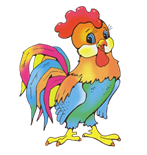 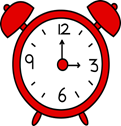 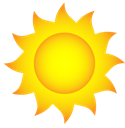 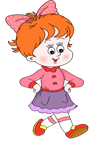 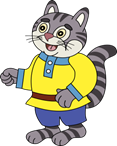 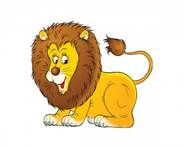 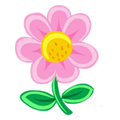 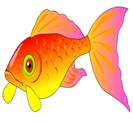 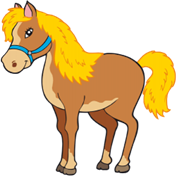 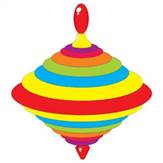 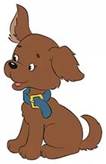 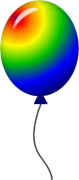 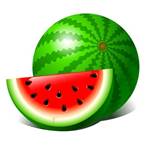 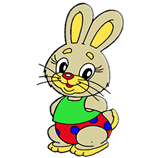 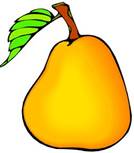 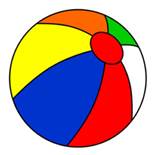 Методика Баллы/комментарии 1. Методика «Разборка и складывание пирамидки» (восприятие величины и цвета) 2. Методика «Работа с матрёшками»(восприятие величины)3. Методика «Доски Сегена»(восприятие формы)4. Методика «Разрезные картинки»(целостное восприятие)5. Методика «Мозаика»(восприятие цвета, формы)6. Методика «Найди парные картинки и картинку в таблице»(сосредоточение и распределение внимания)7. Методика «Счёт»(количественные представления)8. Методика «Кто что любит»(мышление-классификация)Методика «Исследование моторных навыков»Методика «Исследование моторных навыков»1. Исследование двигательной памяти, переключаемости движений и самоконтроля при выполнении двигательных проб2. Исследование статической координации движений3. Исследование пространственной организации (по подражанию)4. Исследование произвольной моторики пальцев рукКомментарии1.Понимание названий предметов и действий2.Понимание обобщающих слов   3.Знание частей тела человека и животных4.Соотнесение предметов с их функциональным значением.5.Понимание значений глаголов6.Понимание названий признаков предметов7.Понимание форм ед.ч. и мн.ч. имен   существительных  8.Понимание предлогов, отраженных           пространственное расположение объектов9.Понимание уменьшительно- ласкательных    суффиксов10.Определение источника звука в пространстве11.Определение гласного звука из ряда1.Ориентировка в пространстве комнаты и на плоскости листа бумагиКомментарииКомментарииа)Ориентировка в пространствеб)Ориентировка на листе бумаги2.Праксис позыа)Присестьб)Встать                                                      в)Топнутьг)Подпрыгнуть на одной ногед)Подпрыгнуть на обеих ногахе)Расставить руки в стороны3.Праксис мелкой моторикиа)Рукамиб)Кистями рукв)Пальцами4.Оральный праксиса)Вытянуть губы в трубочкуб)Растянуть их в улыбкув)Высунуть язык изо ртаг)Положить его на нижнюю губуд)Поднять кончик языка вверхе)Завести кончик языка за нижние     зубы5.Конструктивный праксиса)По образцуб)По памяти6.Зрительно – пространственный анализ и синтеза)Разрезные картинкиб)Геометрические фигуры1.Изучение способности к подражаниюКомментарииа)Махание рукамиб)Стучание по столув)Улыбкаг)Нахмуривание бровей2.Изучение способности к использованию бытовых жестова)Питьб)Естьв)Мыть рукиг)Спатьд)Причесываться3.Изучение понимания ребенком невербальных сигналовОпределение показа с помощью жестов4.Изучение способности к имитированию действийа)«Идет мишка»б)«Летит птичка»в)«Бежит собачка»г)«Машет хвостикомЛисичка»д)«Умывается котик»